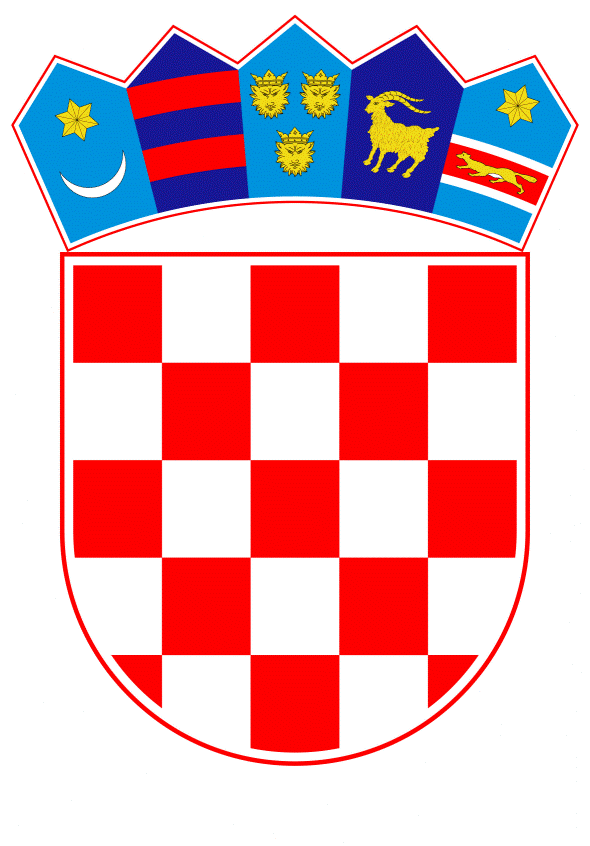 VLADA REPUBLIKE HRVATSKEZagreb, 3. listopada 2019.______________________________________________________________________________________________________________________________________________________________________________________________________________________________PrijedlogNa temelju članka 54. stavka 1. Zakona o sustavu državne uprave (Narodne novine, broj 66/19), Vlada Republike Hrvatske je na sjednici održanoj                 2019. godine donijelaU R E D B Uo unutarnjem ustrojstvu Ministarstva zdravstvaI.	OPĆE ODREDBEČlanak 1.Ovom Uredbom utvrđuje se unutarnje ustrojstvo Ministarstva zdravstva (u daljnjem tekstu: Ministarstvo), nazivi unutarnjih ustrojstvenih jedinica u sastavu Ministarstva i njihov djelokrug, način upravljanja tim jedinicama, okvirni broj potrebnih državnih službenika i namještenika za obavljanje poslova iz nadležnosti tih jedinica, način planiranja poslova, radno vrijeme, održavanje uredovnih dana, kao i druga pitanja od osobitog značaja za rad tijela državne uprave.II.	UNUTARNJE USTROJSTVO I DJELOKRUGČlanak 2.Za obavljanje poslova iz djelokruga Ministarstva ustrojavaju se sljedeće unutarnje ustrojstvene jedinice:Kabinet ministraGlavno tajništvoUprava za primarnu zdravstvenu zaštitu, lijekove i medicinske proizvode i javno zdravstvoUprava za bolničku zdravstvenu zaštitu, transplantaciju i biomedicinu Uprava za financijske poslove, fondove Europske unije, međunarodne projekte i javnu nabavu Uprava za zdravstveni turizam i kvalitetu zdravstvene uslugeSamostalni sektor za javnozdravstvenu zaštituSamostalni sektor za informacijske tehnologije i e-ZdravstvoSamostalni sektor za inspekcije u zdravstvuSamostalni sektor za europske poslove, međunarodnu suradnju i protokolSamostalni sektor za unutarnju reviziju.1. KABINET MINISTRAČlanak 3.Kabinet ministra obavlja protokolarne, organizacijske, stručne i administrativne poslove za ministra i državne tajnike; koordinira i osigurava pravodobnu dostavu materijala i drugih dokumenata iz djelokruga Ministarstva Vladi Republike Hrvatske i Hrvatskome saboru te medijske i javne nastupe ministra i ostalih državnih dužnosnika Ministarstva, koordinira poslove iz područja odnosa s javnošću. Obavlja i poslove vezane uz: planiranje, nadzor i provedbu komunikacijske strategije Ministarstva; planiranje i provedbu medijskog, promidžbenog i vizualnog prezentiranja aktivnosti Ministarstva; praćenje i analiziranje medijskog izvještavanja o radu Ministarstva; pripremu i provođenje promotivno-informativnih aktivnosti i analiziranje njihovog učinka; komunikaciju s medijima i informiranje građana; osiguravanje strateškog komuniciranja u kriznim situacijama; suradnju sa srodnim službama međunarodnih organizacija i tijelima Europske unije; koordiniranje izrade odgovora na upite i predstavke građana; uređivanje i ažuriranje internetske stranice Ministarstva. Koordinira i osigurava provedbu zakonskih propisa koji reguliraju pravo na pristup informacijama; poslove planiranja, razvoja, unaprjeđenja sustava zdravstvene zaštite i provedbe strateških mjera zdravstvene politike; sudjeluje u poslovima vezanim uz fondove Europske unije i međunarodne projekte; predlaže i donosi interventne planove za odgovor na krizna stanja i Plan obrane Republike Hrvatske iz nadležnosti Ministarstva; provodi aktivnosti koje proizlaze iz zakonskih obveza obrambenih priprema u stanju neposredne ugroženosti neovisnosti, jedinstvenosti i opstojnosti Republike Hrvatske te poslove logističke i administrativne podrške Kriznom stožeru Ministarstva; poslove vezane uz davanje smjernica za izradu Strateškog plana Ministarstva i definiranje strateških ciljeva te sve ostale poslove kako bi se osiguralo pravodobno, kvalitetno i zakonito donošenje odluka s obzirom na odgovornost ministra za sredstva koja se koriste pri obavljanju svih aktivnosti, provedbi politika i ostvarenju rezultata u Ministarstvu.2. GLAVNO TAJNIŠTVOČlanak 4.Glavno tajništvo poduzima mjere za osiguranje učinkovitosti u radu i tehnički usklađuje rad unutarnjih ustrojstvenih jedinica; izrađuje godišnji plan rada i prati njegovo ostvarivanje; koordinira predlaganje planova zapošljavanja, osposobljavanja i stručnog usavršavanja državnih službenika Ministarstva te napredovanja i nagrađivanja; obavlja upravne poslove te poslove pripreme i izrade nacrta prijedloga zakona i drugih propisa iz djelokruga Ministarstva; daje mišljenja na nacrte prijedloga zakona i drugih propisa iz djelokruga drugih tijela državne uprave; obavlja poslove vezane uz procjenu učinka propisa; prati primjenu i provedbu zakona i drugih propisa iz zdravstvene zaštite i zdravstvenog osiguranja; priprema odgovore na zastupnička pitanja; izrađuje nacrte ugovora i sporazuma iz djelokruga Ministarstva; priprema odgovore na tužbe u upravnim sporovima; priprema stručne upute za nadležno državno odvjetništvo kada zastupa Republiku Hrvatsku u sudskim postupcima, surađuje s pravosudnim tijelima u Republici Hrvatskoj; s ustrojstvenim jedinicama Ministarstva sudjeluje u provođenju upravnog nadzora i drugostupanjskog postupka; s ostalim ustrojstvenim jedinicama sudjeluje u poslovima upravljanja i raspolaganja dionicama i poslovnim udjelima trgovačkih društava koji čine državnu imovinu u vlasništvu Republike Hrvatske, a u pogledu trgovačkih društava koja se pretežno bave djelatnostima iz područja propisane nadležnosti Ministarstva; izvršava poslove zaštite na radu, protupožarne zaštite i pripreme zdravstvenih pregleda državnih službenika i namještenika Ministarstva; koordinira poslove vezane uz sustav upravljanja kvalitetom sukladno važećoj normi; opće, tehničke i druge pomoćne poslove; nadzire rad državnih službenika i namještenika; skrbi o urednom i pravilnom korištenju imovine, sredstava za rad, opremanju prostora Ministarstva, voznom parku i korištenju automobila, njihovoj tehničkoj ispravnosti, načinu održavanja sredstava i opreme; organizira prijevoz dužnosnika i službenika Ministarstva; brine da svaki rashod bude opravdan stvarnom potrebom i potvrđen prethodnom kontrolom; obavlja i druge poslove u okviru djelokruga.Za obavljanje poslova iz djelokruga Glavnog tajništva ustrojavaju se:2.1.	Sektor za pravne poslove2.2.	Sektor za ljudske potencijale, službeničke odnose i stručne poslove2.3.	Sektor za uredsko poslovanje i tehničke poslove.2.1. Sektor za pravne posloveČlanak 5.Sektor za pravne poslove sudjeluje u planiranju izrade i izradi nacrta prijedloga zakona i drugih propisa iz područja zdravstvene zaštite i zdravstvenog osiguranja; prati propise Europske unije iz područja zdravstvene zaštite i zdravstvenog osiguranja te javnog zdravstva uključujući usklađivanje zakonodavstva iz djelokruga Ministarstva s propisima Europske unije u suradnji s drugim ustrojstvenim jedinicama Ministarstva; sudjeluje u praćenju realizacije planiranih zakonodavnih aktivnosti; s ustrojstvenim jedinicama Ministarstva sudjeluje u provođenju upravnog nadzora i drugostupanjskog postupka; daje mišljenja, primjedbe i prijedloge na nacrte prijedloga zakona i drugih propisa iz djelokruga drugih tijela državne uprave u suradnji s drugim ustrojstvenim jedinicama Ministarstva; pruža stručnu pomoć drugim ustrojstvenim jedinicama Ministarstva iz područja izrade propisa; priprema odgovore na pitanja zastupnika Hrvatskoga sabora u suradnji s drugim ustrojstvenim jedinicama Ministarstva; zastupa Ministarstvo u upravnim sporovima; prati sudsku praksu vezano uz primjenu propisa na području zdravstvene zaštite i zdravstvenog osiguranja u Republici Hrvatskoj; brine da svaki rashod bude opravdan stvarnom potrebom i potvrđen prethodnom kontrolom.Za obavljanje poslova iz djelokruga Sektora za pravne poslove ustrojavaju se:2.1.1.	Služba za normativne poslove2.1.2.	Služba za zastupanje i suradnju s pravosudnim tijelima.2.1.1. Služba za normativne posloveČlanak 6.Služba za normativne poslove sudjeluje u planiranju izrade i izradi nacrta prijedloga zakona i drugih propisa iz područja zdravstvene zaštite i zdravstvenog osiguranja; prati propise Europske unije iz područja zdravstvene zaštite i zdravstvenog osiguranja te javnog zdravstva, uključujući usklađivanje zakonodavstva iz djelokruga Ministarstva s propisima Europske unije u suradnji s drugim ustrojstvenim jedinicama Ministarstva; sudjeluje u radnim skupinama za izradu propisa; sudjeluje u radnim skupinama vezano uz procjenu učinaka propisa; provodi postupak prethodnog usuglašavanja za zakone i druge dokumente za koje je potrebno; u suradnji sa stručnim nositeljem izrađuje usporedni prikaz i Izjavu o usklađenosti nacrta prijedloga zakona s propisima koji uređuju opći upravni postupak; u suradnji sa stručnim nositeljem izrađuje Izjavu o usklađenosti propisa s propisima koji uređuju kaznenu odgovornost; usmjerava i nadzire provođenje aktivnosti prethodne procjene; daje mišljenje te izrađuje objedinjeno mišljenje na prijedloge propisa, strateške dokumente i iskaze o procjeni učinaka propisa iz djelokruga drugih tijela državne uprave; pruža stručnu pomoć drugim ustrojstvenim jedinicama Ministarstva iz područja izrade propisa; priprema odgovore na pitanja zastupnika Hrvatskoga sabora u suradnji s drugim ustrojstvenim jedinicama Ministarstva; koordinira i sudjeluje u obavljanju pravnih, analitičkih i drugih poslova vezano uz procjenu učinaka propisa; koordinira i sudjeluje u provedbi postupka izrade prijedloga godišnjeg plana zakonodavnih aktivnosti Ministarstva zdravstva; koordinira i sudjeluje u provedbi Prethodnog testa malog i srednjeg poduzetništva (MSP test); koordinira provedbu postupka savjetovanja sa zainteresiranom javnošću, izrade izvješća o savjetovanju s javnošću te objavljivanja dokumenata vezano uz savjetovanje s javnošću; te obavlja i druge poslove iz svoga djelokruga.2.1.2. Služba za zastupanje i suradnju s pravosudnim tijelimaČlanak 7.Služba za zastupanje i suradnju s pravosudnim tijelima surađuje s pravosudnim tijelima u Republici Hrvatskoj u građanskim parnicama u postupcima iz nadležnosti Ministarstva; izrađuje očitovanja na zahtjev Državnog odvjetništva Republike Hrvatske; zastupa Ministarstvo u upravnim sporovima; prati sudsku praksu vezano uz primjenu propisa na području zdravstvene zaštite i zdravstvenog osiguranja u Republici Hrvatskoj i Europskoj uniji; vodi registre u vezi s postupanjem u procesu rada; s ustrojstvenim jedinicama Ministarstva sudjeluje u provođenju upravnog nadzora i drugostupanjskog postupka; podnosi izvješća o učinjenom u kvantitativnom i kvalitativnom smislu; brine da svaki rashod bude opravdan stvarnom potrebom i potvrđen prethodnom kontrolom.2.2. Sektor za ljudske potencijale, službeničke odnose i stručne posloveČlanak 8.U Sektoru za ljudske potencijale, službeničke odnose i stručne poslove obavljaju se poslovi vezani uz: planove zapošljavanja, izvješća o radu, davanje stručnih mišljenja na nacrte prijedloga zakonskih i podzakonskih akata drugih državnih tijela; osposobljavanja i stručnog usavršavanja državnih službenika, praćenje i provedbu mjera planiranja i upravljanja ljudskim potencijalima; upravno-pravne i administrativne poslove izbora kandidata za prijam u državnu službu, raspored, premještaj i prestanak službe službenika i namještenika, statusna stanja dužnosnika, državnih službenika i namještenika, njihov rad i promicanje u službi; izradu prijedloga odgovora na tužbe i žalbe u predmetima vezanim uz prava službenika i namještenika; suradnju sa Službeničkim sudom pri provođenju postupaka radi teških povreda službene dužnosti; izradu Godišnjeg plana rada Ministarstva, izradu Plana brojčanih oznaka stvaratelja i primatelja akata Ministarstva; praćenje ugovornih obveza iz djelokruga; vođenje jedinstvenih evidencija ugovora iz svoje nadležnosti koje Ministarstvo sklapa s fizičkim i pravnim osobama; poslove vezane uz gospodarenje nekretninama u vlasništvu Republike Hrvatske kojima upravlja Ministarstvo; poslove koordinacije, planiranja radnih zadataka koji prethode zaključenju ugovora o nabavi roba, radova i usluga; praćenje pravne regulative, upravno-pravne poslove koji se odnose na izradu prijedloga upravnih akata i internih normativnih akata iz područja službeničkih i radno-pravnih odnosa za potrebe Ministarstva; upravno-pravne i administrativne poslove vezane uz razvoj i usavršavanje ljudskih potencijala, nagrađivanje državnih službenika i namještenika, vođenje propisanih očevidnika, izbor mentora vježbenicima, rad vježbenika i vježbenička praksa; razvoj i usavršavanje ljudskih potencijala za cjelokupno Ministarstvo; planira srednjoročne i kratkoročne radne zadatke Sektora; brine da je svaki rashod opravdan stvarnom potrebom i potvrđen prethodnom kontrolom; obavlja i druge poslove iz svoga djelokruga.Za obavljanje poslova iz djelokruga Sektora za ljudske potencijale, službeničke odnose i stručne poslove ustrojavaju se:2.2.1.	Služba za upravljanje i razvoj ljudskih potencijala2.2.2.	Služba za službeničke odnose i stručne poslove.2.2.1. Služba za upravljanje i razvoj ljudskih potencijalaČlanak 9.Služba za upravljanje i razvoj ljudskih potencijala obavlja upravne i stručne poslove vezane uz pripremu prijedloga planova prijma u državnu službu, usklađuje prijam državnih službenika s planovima tijela državne uprave nadležnog za službeničke odnose; provodi postupak prijma u državnu službu u suradnji s nadležnim tijelom državne uprave; obavlja upravno-pravne i administrativne poslove vezane uz izbor kandidata za prijam u državnu službu, raspored, premještaj i prestanak službe službenika i namještenika, prati statusna stanja dužnosnika, državnih službenika i namještenika, njihov rad i promicanje u službi, izrađuje sve vrste odluka, sporazuma, rješenja, ugovora o radu, uvjerenja, ovlaštenja i drugih pismena kojima je temelj državna služba i radni odnosi službenika i namještenika; obavlja poslove vezane uz prava zaposlenika iz mirovinskog i zdravstvenog osiguranja; vodi Registar zaposlenih u javnom sektoru za Ministarstvo, ažurira sve podatke vezane uz radno-pravni status i isplatu plaća zaposlenicima; vodi osobne očevidnike službenika i namještenika; obavlja upravno-pravne poslove planiranja i karijernog razvoja ljudskih potencijala, prati njihov rad, napredovanje i nagrađivanje, provodi pripremne radnje za postupak ocjenjivanja, donosi rješenja o ocjeni, prati rad vježbenika, sudjeluje u postupku izbora mentora vježbenicima i praćenju vježbeničke prakse; donosi Plan korištenja godišnjih odmora i rješenja o godišnjem odmoru; izrađuje prijedloge odgovora na tužbe i žalbe u predmetima vezanim uz prava službenika i namještenika; vodi poslove u vezi s utvrđivanjem odgovornosti zbog lake povrede službene dužnosti i poslove vezane uz pokretanje postupka zbog teške povrede službene dužnosti pred Službeničkim sudom te evidentira u e-očevidnik podatke o izrečenim mjerama i kaznama, zastupa Ministarstvo po posebnoj punomoći pred Službeničkim sudom; prati programe izobrazbe i o istima informira državne službenike, u suradnji s tijelom državne uprave nadležnim za službeničke odnose donosi Plan izobrazbe, vodi evidencije o izvršenoj izobrazbi; sudjeluje u planiranju državnog proračuna iz djelokruga; brine o tome da je svaki rashod opravdan stvarnom potrebom i potvrđen prethodnom kontrolom; obavlja i druge poslove iz svoga djelokruga.2.2.2. Služba za službeničke odnose i stručne posloveČlanak 10.Služba za službeničke odnose i stručne poslove obavlja, prati i osigurava primjenu zakona i drugih propisa iz područja službeničkih i radno-pravnih odnosa; daje mišljenja o pitanjima koja se odnose na državnu službu, na nacrte prijedloga zakonskih i podzakonskih akata drugih državnih tijela; priprema planove prijma na stručno osposobljavanje bez zasnivanja radnog odnosa, provodi postupak prijma na stručno osposobljavanje, izrađuje ugovore za polaznike stručnog osposobljavanja, brine o njihovim statusnim pravima; izrađuje ugovore o povjeravanju poslova vanjskim izvršiteljima te ugovore o stručnom usavršavanju; priprema i objedinjuje prijedloge plana rada Ministarstva i izvješća o njegovu ostvarivanju zaprimljenih od unutarnjih ustrojstvenih jedinica; izrađuje Plan brojčanih oznaka stvaratelja i primatelja akata Ministarstva; sudjeluje u koordinaciji izrade strateškog plana Ministarstva; osigurava poslovne prostore za rad dislociranih državnih službenika, izrađuje prijedloge sporazuma i ugovora o zakupu poslovnih prostora, surađuje s ministarstvom nadležnim za upravljanje državnom imovinom u okviru svoga djelokruga; vodi evidenciju o imovini iz djelokruga te istu dostavlja za upis u registar; izrađuje nacrte odluka i rješenja iz djelokruga; vodi evidenciju o osnovanim povjerenstvima i radnim skupinama; dodjeljuje inventarne brojeve prilikom nabavke nove opreme za Ministarstvo; sudjeluje u planiranju državnog proračuna iz djelokruga; izrađuje načine postupanja o različitim procesima rada; upravno-pravne poslove koji se odnose na izradu prijedloga internih normativnih akata iz područja zaštite na radu i protupožarne zaštite za potrebe Ministarstva; priprema podloge za zdravstvene preglede državnih službenika i namještenika Ministarstva; vodi evidencije o sklopljenim ugovorima i sporazumima iz djelokruga; organizira službena putovanja za dužnosnike, državne službenike i namještenike; osigurava usluge prijevoda službenih dokumenata ustrojstvenim jedinicama Ministarstva, osigurava provedbu tečaja stranog jezika; podnosi izvješća o učinjenom u kvantitativnom i kvalitativnom smislu; brine o tome da je svaki rashod opravdan stvarnom potrebom i potvrđen prethodnom kontrolom.2.3. Sektor za uredsko poslovanje i tehničke posloveČlanak 11. Sektor za uredsko poslovanje i tehničke poslove obavlja poslove prijama i dostave pošte, urudžbiranja, raspoređivanja, otpreme i arhiviranja akata; vodi evidencije i brine o pečatima s grbom Republike Hrvatske, štambiljima i natpisnim pločama Ministarstva, prati provedbu poslova koji se odnose na tjelesnu i tehničku zaštitu osoba i imovine Ministarstva; brine o poslovima čajne kuhinje, telefonije i održavanja vozila; organizira poslove prijevoza službenim vozilima; prati provedbu poslova održavanja i čišćenja; obavlja poslove umnožavanja i fotokopiranja materijala; planira srednjoročne i kratkoročne radne zadatke Sektora; osigurava sve materijalno-tehničke pretpostavke za rad; priprema stručne podloge za postupke javne nabave iz djelokruga Ministarstva; vodi materijalnu evidenciju o nabavi i raspodjeli uredskog materijala; osigurava materijalno tehničke uvjete za obavljanje poslova i zadaća državnih dužnosnika, državnih službenika i namještenika Ministarstva; priprema stručne podloge za nacrte prijedloga zakona i prijedloga drugih propisa te odluka vezanih uz organizaciju rada iz djelokruga; vodi registre u vezi s postupanjem u procesu rada i sklopljenim ugovorima iz djelokruga; sudjeluje u planiranju državnog proračuna; izrađuje načine postupanja o različitim procesima rada; analizira funkcije iz djelokruga; brine o urednom i pravilnom korištenju imovine i sredstava za rad, opremanju poslovnih prostora Ministarstva; prati potrošnju te predlaže racionalizaciju u korištenju materijalno-financijske imovine Ministarstva, kontrolira provođenje istih; podnosi izvješća o učinjenom u kvantitativnom i kvalitativnom smislu; brine da je svaki rashod opravdan stvarnom potrebom i potvrđen prethodnom kontrolom.Za obavljanje poslova iz djelokruga Sektora za uredsko poslovanje i tehničke poslove ustrojavaju se:2.3.1.	Služba za uredsko poslovanje2.3.2.	Služba za tehničke poslove.2.3.1. Služba za uredsko poslovanjeČlanak 12.Služba za uredsko poslovanje obavlja prijam i dostavu pošte, urudžbiranje, raspoređivanje, otpremu i arhiviranje akata; brine o urednom funkcioniranju svih vrsta upisnika u elektronskom obliku putem e-aplikacije; brine o izradi, raspodjeli, zaduženju i poništenju pečata s grbom Republike Hrvatske, štambilja i natpisnih ploča Ministarstva, vodi evidencije o istima; priprema podloge za postupke javne nabave iz djelokruga; sudjeluje u planiranju državnog proračuna; izrađuje načine postupanja o različitim procesima rada; analizira funkcije iz djelokruga; podnosi izvješća o učinjenom u kvantitativnom i kvalitativnom smislu; brine o tome da je svaki rashod opravdan stvarnom potrebom i potvrđen prethodnom kontrolom.2.3.2. Služba za tehničke posloveČlanak 13.Služba za tehničke poslove obavlja poslove osiguravanja svih materijalno-tehničkih pretpostavki za rad iz djelokruga; osigurava materijalno-tehničke uvjete za obavljanje poslova i zadaća državnih dužnosnika, državnih službenika i namještenika Ministarstva; priprema stručne podloge za postupke javne nabave iz djelokruga Ministarstva; prati poslove koji se odnose na tjelesnu i tehničku zaštitu osoba i imovine Ministarstva, prati izvršavanje poslova održavanja i čišćenja Ministarstva i vanjskih lokacija; vodi evidenciju o opskrbi električnom energijom i plinom, o motornim vozilima nabavljenim putem operativnog leasinga, o uredskom materijalu, tonerima i tintama; brine o urednom i pravilnom korištenju imovine i sredstava za rad, opremanju poslovnih prostora Ministarstva, o poslovima čajne kuhinje, mobilnoj telefoniji, organiziranju prijevoza dužnosnika i državnih službenika službenim vozilima, održavanju, servisiranju i pranju vozila; obavlja nabavu potrošnog materijala; nadzire provedbu usluga obveznog osiguranja od automobilske odgovornosti i kasko osiguranja; obavlja poslove nabave guma za vozila; održavanje i servisiranje telefaks i kopirnih uređaja; obavlja poslove umnožavanja i fotokopiranja materijala za Ministarstvo; planira srednjoročne i kratkoročne radne zadatke; sudjeluje u planiranju državnog proračuna; priprema stručne podloge za nacrte prijedloga zakona i prijedloga drugih propisa te odluka vezanih uz organizaciju rada iz djelokruga; izrađuje načine postupanja o različitim procesima rada; analizira funkcije iz djelokruga; vodi evidencije u vezi s postupanjem u procesu rada i sklopljenim ugovorima iz djelokruga; podnosi izvješća o učinjenom u kvantitativnom i kvalitativnom smislu; brine da je svaki rashod opravdan stvarnom potrebom i potvrđen prethodnom kontrolom.3. UPRAVA ZA PRIMARNU ZDRAVSTVENU ZAŠTITU, LIJEKOVE I MEDICINSKE PROIZVODE I JAVNO ZDRAVSTVOČlanak 14.Uprava za primarnu zdravstvenu zaštitu, lijekove i medicinske proizvode i javno zdravstvo obavlja poslove vezane uz: unaprjeđenje sustava zdravstvene zaštite; utvrđivanje prijedloga državne zdravstvene politike; stručne i upravne poslove vezano uz zdravstvenu zaštitu i zdravstveno osiguranje na području zdravstvene zaštite na razini primarne zdravstvene zaštite i javnog zdravstva, razini državnih zavoda i agencije na području javnozdravstvene djelatnosti, telemedicine, lijekova i medicinskih proizvoda, hitne medicine, zdravstvene zaštite na radu i antidopinga; prati zdravstvene potrebe stanovništva i unaprjeđuje organizaciju sustava zdravstva; prati i proučava stanja u sustavu zdravstvene zaštite i poduzima mjere za učinkovito i kvalitetno obavljanje djelatnosti; prati razvoj i predlaže mjere za unaprjeđenje sustava primarne, specijalističko-konzilijarne te zdravstvene zaštite na razini državnih zdravstvenih zavoda, agencije i zavoda na županijskoj razini; unaprjeđuje i prati provedbu preventivnih javnozdravstvenih programa, nacionalnih strategija i akcijskih planova; unaprjeđuje aktivnosti na području zaštite zdravlja stanovništva; predlaže programe za unaprjeđenje zdravlja i poboljšanje kvalitete življenja osoba iz vulnerabilnih skupina; sudjeluje u pripremi i koordinaciji provedbe programa i projekata zajednice za zdravlje Europske unije; s ustrojstvenim jedinicama Ministarstva sudjeluje u provođenju upravnog nadzora, surađuje s drugim tijelima državne uprave na području zaštite zdravlja pučanstva te zaštite i unaprjeđenja zdravog okoliša; prati potrebe, prikuplja i analizira prijedloge te priprema podloge za izmjene i dopune mjera zdravstvene zaštite i mreža u javnoj zdravstvenoj službi; prati potrebe i planira specijalističko usavršavanje potrebnih zdravstvenih radnika u sustavu primarne zdravstvene zaštite i javnog zdravstva; prati, planira i izrađuje prijedloge za zapošljavanje zdravstvenih radnika, zdravstvenih suradnika i nezdravstvenih radnika u sustavu primarne zdravstvene zaštite i javnog zdravstva; koordinira aktivnosti vezane uz utvrđivanje vrste i opsega zdravstvenih usluga; prati i nadzire metodologiju utvrđivanja osnova za ugovaranje; daje mišljenje na prijedlog normativa i standarda; sudjeluje u pripremi stručnih podloga za zdravstvene programe i projekte te u provedbi istih; sudjeluje u pripremi stručnih podloga za razvoj zaštite zdravlja u zajednici; prati razvoj i unaprjeđuje sustav palijativne skrbi; sudjeluje u pripremi nacrta prijedloga zakona i drugih propisa iz djelokruga te daje stručna mišljenja u vezi s provedbom propisa iz djelokruga; vodi prvostupanjske upravne postupke i priprema nacrte rješenja u postupku osnivanja, početka rada, preseljenja te prestanka rada privatnih praksi, zdravstvenih ustanova i trgovačkih društava za obavljanje zdravstvene djelatnosti iz područja nadležnosti te prvostupanjske upravne postupke radi privremene obustave rada privatnih praksi; vodi prvostupanjske upravne postupke iz područja djelatnosti medicine rada i osposobljavanja kandidata za vozače za pružanje prve pomoći osobama ozlijeđenim u prometnoj nesreći; obavlja upravne i stručne poslove koji se odnose na rješavanje žalbi u drugom stupnju; priprema odgovore na tužbe u upravnim sporovima; vodi poslove vezane uz postupak odobravanja i izdavanja rješenja kojim se odobrava provođenje kliničkih ispitivanja lijekova i medicinskih proizvoda u zdravstvenim ustanovama u Republici Hrvatskoj; osigurava provođenje međunarodnih obveza na području lijekova i kliničkih ispitivanja; surađuje s međunarodnim organizacijama na području lijekova i medicinskih proizvoda te kliničkih ispitivanja; obavlja stručne poslove vezane uz legalni promet lijekovima koji sadrže droge, psihotropne tvari i prekursore; izdaje dozvole za uvoz/izvoz lijekova koje sadrže droge i psihotropne tvari kao i dozvole za promet prekursora; vodi evidencije o uvozu i izvozu te zalihama droga, psihotropnih tvari i prekursora; izrađuje periodična izvješća o prometu drogama, psihotropnim tvarima i prekursorima za Međunarodni ured za kontrolu narkotika (INCB); osigurava provođenje obveza koje proizlaze iz ratificiranih međunarodnih ugovora i ostvaruje suradnju s međunarodnim institucijama na području droga, psihotropnih tvari i prekursora; odobrava prihvaćanje donacija lijekova i medicinskih proizvoda i rani pristup lijekovima u programima milosrdne primjene u zdravstvenim ustanovama u Republici Hrvatskoj; obavlja stručne i upravne poslove vezane uz provođenje zakona i drugih propisa iz nadležnosti; podnosi izvješća o učinjenom u kvantitativnom i kvalitativnom smislu; sudjeluje u izradi strateškog plana Ministarstva, definira i predlaže strateške ciljeve, prati pokazatelje uspješnosti iz djelokruga, nadzire provedu postavljenih strateških ciljeva, izvješćuje o realizaciji postavljenih ciljeva i utvrđuje rizike; surađuje s unutarnjim ustrojstvenim jedinicama; surađuje i koordinira rad s jedinicama lokalne i područne (regionalne) samouprave, tijelima državne uprave, udrugama, stručnim udruženjima, strukovnim komorama, zavodima i agencijama, međunarodnim organizacijama i institucijama te tijelima Europske unije u području djelokruga; surađuje s udrugama građana u cilju jačanja uloge civilnog sektora u sustavu zdravstva te pruža pomoć građanima iz djelokruga; prati i sudjeluje u usklađivanju i implementaciji propisa Europske unije iz djelokruga; priprema odgovore na predstavke i pritužbe iz djelokruga; brine da svaki rashod bude opravdan stvarnom potrebom i potvrđen prethodnom kontrolom.Za obavljanje poslova iz djelokruga Uprave za primarnu zdravstvenu zaštitu, lijekove i medicinske proizvode i javno zdravstvo ustrojavaju se:3.1.	Sektor za primarnu zdravstvenu zaštitu3.2.	Sektor za lijekove i medicinske proizvode3.3.	Sektor za javno zdravstvo.3.1. Sektor za primarnu zdravstvenu zaštituČlanak 15.Sektor za primarnu zdravstvenu zaštitu obavlja stručne i upravne poslove vezane uz provođenje zakona i drugih propisa iz područja primarne i izvanbolničke specijalističko-konzilijarne zdravstvene zaštite i zdravstvenog osiguranja; sudjeluje u utvrđivanju prijedloga državne zdravstvene politike; prati potrebe i sudjeluje u izradi prijedloga mreža u javnoj zdravstvenoj službi; prati i predlaže organizaciju rada sustava primarne i izvanbolničke specijalističko-konzilijarne zdravstvene zaštite; prati i nadzire metodologiju utvrđivanja osnova za ugovaranje primarne zdravstvene zaštite; sudjeluje u aktivnostima vezanim uz utvrđivanje vrste i opsega usluga; predlaže mjere za unaprjeđenje razvoja primarne i izvanbolničke specijalističko-konzilijarne zdravstvene zaštite; predlaže mjere za unaprjeđenje sustava izvanbolničke hitne medicine i sustava telemedicine; sudjeluje u uspostavi, razvoju i unaprjeđenju sustava palijativne skrbi; sudjeluje u pripremi stručnih podloga za izradu propisa na području primarne zdravstvene zaštite; sudjeluje u pripremi stručnih podloga za pojedine zdravstvene programe i projekte te koordinira provođenja istih; vodi prvostupanjske upravne postupke osnivanja, utvrđivanja uvjeta te davanja odobrenja za početak rada zdravstvenih ustanova, privatnih praksi i trgovačkih društava koje obavljaju zdravstvenu djelatnost; vodi prvostupanjske upravne postupke radi izdavanja rješenja o početku obavljanja zdravstvene djelatnosti te prestanka obavljanja zdravstvene djelatnosti, proširenja ili promjene djelatnosti u zdravstvenim ustanovama i trgovačkim društvima koje obavljaju zdravstvenu djelatnost; vodi prvostupanjske postupke i izrađuje nacrte rješenja u postupku osnivanja, početka rada, preseljenja, privremene obustave rada te prestanka rada privatnih praksi zdravstvenih radnika; vodi prvostupanjske upravne postupke radi izdavanja rješenja o osnivanju privatnih ljekarni i ljekarničkih ustanova; vodi postupke izdavanja suglasnosti na davanje koncesija za obavljanje javne zdravstvene službe; vodi prvostupanjske upravne postupke za izdavanje odobrenja u djelatnosti medicine rada; vodi prvostupanjske upravne postupke izdavanja odobrenja za osposobljavanje kandidata za vozače iz pružanja prve pomoći; prati i planira specijalističko usavršavanje i zapošljavanje potrebnih zdravstvenih i nezdravstvenih radnika u primarnoj i izvanbolničkoj specijalističko-konzilijarne zdravstvenoj zaštiti; prati i izdaje suglasnosti za zapošljavanje zdravstvenih i nezdravstvenih radnika kao i zdravstvenih suradnika te vodi postupke produženja rada nositelja privatne prakse kao i u zdravstvenim ustanovama; inicira i sudjeluje u pripremi stručnih podloga za unaprjeđenje zaštite zdravlja u zajednici; koordinira pripremu odgovora na tužbe u upravnim sporovima; priprema nacrte prijedloga zakona i prijedloga drugih propisa iz djelokruga; kontinuirano prati primjenu zakona i drugih propisa iz ovoga područja, inicira i koordinira suradnju s drugim institucijama; sudjeluje u izradi strateških i operativnih dokumenata; sudjeluje u planiranju državnog proračuna; sudjeluje u izradi godišnjeg plana rada; obavlja upravne i stručne poslove koji se odnose na rješavanje žalbi u drugom stupnju iz djelokruga; surađuje s jedinicama lokalne i područne (regionalne) samouprave; surađuje sa zavodima, strukovnim komorama te stručnim udrugama u području zdravstva; pruža pomoć građanima iz djelokruga; sudjeluje u izradi godišnjeg plana rada; prati provođenje nacionalnih strategija i akcijskih planova iz djelokruga; sudjeluje u planiranju državnog proračuna i u izradi strateškog plana Ministarstva; vodi računa o pravovremenom rješavanju predmeta, obavlja poslove nadzora, praćenja, koordiniranja i usmjeravanja rada; vodi očevidnike u vezi s postupanjima u procesu rada; priprema odgovore na predstavke i pritužbe iz djelokruga; brine da svaki rashod bude opravdan stvarnom potrebom i potvrđen prethodnom kontrolom; prati i sudjeluje u usklađivanju i implementaciji direktiva Europske unije.Za obavljanje poslova iz djelokruga Sektora za primarnu zdravstvenu zaštitu ustrojavaju se:3.1.1.	Služba za organizaciju primarne zdravstvene zaštite3.1.2.	Služba za upravne postupke u sustavu primarne zdravstvene zaštite.3.1.1. Služba za organizaciju primarne zdravstvene zaštiteČlanak 16.Služba za organizaciju primarne zdravstvene zaštite obavlja stručne i upravne poslove vezane uz provođenje zakona i drugih propisa iz područja primarne i izvanbolničke specijalističko-konzilijarne zdravstvene zaštite; prati i predlaže organizaciju rada sustava primarne i izvanbolničke specijalističko-konzilijarne zdravstvene zaštite; prati i nadzire metodologiju utvrđivanja osnova za ugovaranje primarne zdravstvene zaštite; sudjeluje u aktivnostima vezanim uz utvrđivanje vrste i opsega usluga; predlaže mjere za unaprjeđenje primarne i izvanbolničke specijalističko-konzilijarne zdravstvene zaštite; predlaže mjere za unaprjeđenje sustava izvanbolničke hitne medicine i sustava telemedicine; sudjeluje u razvoju i unaprjeđenju sustava palijativne skrbi; sudjeluje u pripremi stručnih podloga za izradu prijedloga propisa na području primarne zdravstvene zaštite, sudjeluje u pripremi stručnih podloga za pojedine zdravstvene programe i projekte te koordinira provođenja istih; inicira i sudjeluje u pripremi stručnih podloga za unaprjeđenje zaštite zdravlja u zajednici; sudjeluje u pripremi odgovora na tužbe u upravnim sporovima; priprema nacrte prijedloga zakona i prijedloga drugih propisa iz djelokruga; kontinuirano prati primjenu zakona i drugih propisa iz djelokruga, inicira i koordinira suradnju s drugim institucijama; sudjeluje u izradi strateških i operativnih dokumenata; obavlja upravne i stručne poslove koji se odnose na rješavanje žalbi u drugom stupnju iz svoje nadležnosti; prati i planira specijalističko usavršavanje i zapošljavanje potrebnih zdravstvenih i nezdravstvenih radnika u primarnoj i izvanbolničkoj specijalističko-konzilijarnoj zdravstvenoj zaštiti; vodi prvostupanjske upravne postupke za izdavanje odobrenja u djelatnosti medicine rada; vodi prvostupanjski upravni postupak izdavanja odobrenja za osposobljavanje kandidata za vozače iz nastavnog predmeta »Pružanje prve pomoći osobama ozlijeđenim u prometnoj nesreći«; vodi postupak izdavanja suglasnosti za zapošljavanje zdravstvenih i nezdravstvenih radnika kao i zdravstvenih suradnika te vodi postupak produženja rada u zdravstvenim ustanovama primarne zdravstvene zaštite; surađuje s jedinicama lokalne i područne (regionalne) samouprave; inicira i sudjeluje u pripremi stručnih podloga za razvoj i unaprjeđenje zaštite zdravlja u zajednici; surađuje sa zavodima, strukovnim komorama te stručnim udrugama u području zdravstva; pruža pomoć građanima iz djelokruga; vodi računa o pravovremenom rješavanju predmeta; prati provođenje nacionalnih strategija i akcijskih planova iz djelokruga; sudjeluje u planiranju državnog proračuna i u izradi strateškog plana Ministarstva; sudjeluje u izradi godišnjeg plana rada; vodi očevidnike u vezi s postupanjima u procesu rada; obavlja poslove nadzora, praćenja, koordiniranja i usmjeravanja rada; priprema odgovore na predstavke i pritužbe iz djelokruga; prati i sudjeluje u usklađivanju i implementaciji direktiva Europske unije; brine da svaki rashod bude opravdan stvarnom potrebom i potvrđen prethodnom kontrolom, obavlja i druge poslove iz djelokruga.3.1.2. Služba za upravne postupke u sustavu primarne zdravstvene zaštiteČlanak 17.Služba za upravne postupke u sustavu primarne zdravstvene zaštite obavlja stručne i upravne poslove vezane uz provođenje zakona i drugih propisa iz područja primarne i izvanbolničke specijalističko-konzilijarne zdravstvene zaštite; prati organizaciju rada sustava primarne i izvanbolničke specijalističko-konzilijarne zdravstvene zaštite i predlaže mjere za unaprjeđenje sustava iz područja primarne i izvanbolničke specijalističko-konzilijarne zdravstvene zaštite; sudjeluje u pripremi stručnih podloga za izradu prijedloga propisa na području primarne zdravstvene zaštite; sudjeluje u pripremi stručnih podloga za zaštitu zdravlja u zajednici; priprema odgovore na tužbe u upravnim sporovima; priprema nacrte prijedloga zakona i prijedloga drugih propisa iz djelokruga; kontinuirano prati primjenu zakona i drugih propisa iz ovoga područja, inicira i koordinira suradnju s drugim institucijama; sudjeluje u izradi strateških i operativnih dokumenata; vodi prvostupanjske upravne postupke osnivanja, utvrđivanja uvjeta te davanja odobrenja za početak rada zdravstvenih ustanova i trgovačkih društava koje obavljaju zdravstvenu djelatnost te postupke prestanka obavljanja zdravstvene djelatnosti, proširenja ili promjene djelatnosti; vodi prvostupanjske upravne postupke i priprema nacrte rješenja u postupku osnivanja, početka rada, preseljenja, privremene obustave rada te prestanka rada privatnih praksa zdravstvenih radnika; vodi postupak izdavanja rješenja o nastavku obavljanja privatne prakse sukladno zakonskim propisima; obavlja upravne i stručne poslove koji se odnose na rješavanje žalbi u drugom stupnju iz djelokruga; surađuje s jedinicama lokalne i područne (regionalne) samouprave; surađuje sa zavodima, strukovnim komorama te stručnim udrugama u području zdravstva; pruža pomoć građanima iz djelokruga; sudjeluje u planiranju državnog proračuna; sudjeluje u izradi godišnjeg plana rada; vodi računa o pravovremenom rješavanju predmeta, obavlja poslove nadzora, praćenja, koordiniranja i usmjeravanja rada; vodi očevidnike u vezi s postupanjima u procesu rada; priprema odgovore na predstavke i pritužbe iz djelokruga; prati i sudjeluje u usklađivanju i implementaciji direktiva Europske unije; brine da svaki rashod bude opravdan stvarnom potrebom i potvrđen prethodnom kontrolom.3.2. Sektor za lijekove i medicinske proizvodeČlanak 18.Sektor za lijekove i medicinske proizvode obavlja stručne i upravne poslove vezane uz provođenje zakona i drugih propisa iz područja lijekova i medicinskih proizvoda; poslove vezane uz postupak odobravanja i izdavanje rješenja kojim se odobrava provođenje kliničkih ispitivanja lijekova i medicinskih proizvoda u zdravstvenim ustanovama u Republici Hrvatskoj, osigurava provođenje međunarodnih obveza na području lijekova i kliničkih ispitivanja; surađuje s međunarodnim organizacijama na području lijekova i medicinskih proizvoda te kliničkih ispitivanja; evidentira i prijavljuje klinička ispitivanja medicinskih proizvoda odobrenih u Republici Hrvatskoj u Europsku bazu podataka kliničkih ispitivanja; uspostavlja i redovito ažurira nacionalni registar kliničkih ispitivanja u Republici Hrvatskoj; izrađuje i ažurira registar motritelja u kliničkim ispitivanjima; nadzire opskrbu hrvatskog tržišta lijekovima i medicinskim proizvodima; provodi mjere kojima se u slučaju potrebe osigurava opskrba hrvatskog tržišta lijekovima, koordinira aktivnosti vezane uz utvrđivanje vrste i opsega korištenja lijekova i medicinskih proizvoda u zdravstvenoj zaštiti na svim razinama, surađuje sa zdravstvenim organizacijama i agencijama; osigurava provođenje obveza koje proizlaze iz ratificiranih međunarodnih ugovora na području lijekova, poglavito droga, psihotropnih tvari i prekursora i medicinskih proizvoda; odobrava prihvaćanje donacija lijekova i medicinskih proizvoda zdravstvenim ustanovama u Republici Hrvatskoj; obavlja stručne poslove vezane uz promet i potrošnju droga, psihotropnih tvari i prekursora, izdavanje odobrenja za uvoz/izvoz/provoz lijekova koje sadrže droge i psihotropne tvari, kao i promet prekursora; vodi evidencije o uvozu i izvozu te zalihama droga, psihotropnih tvari i prekursora; priprema nacrte prijedloga zakona i prijedloga drugih propisa iz djelokruga; izrađuje periodična izvješća o prometu drogama, psihotropnim tvarima i prekursorima za Međunarodni ured za kontrolu narkotika (INCB) i ostvaruje suradnju s međunarodnim institucijama na području prometa drogama, psihotropnim tvarima i prekursorima; sudjeluje u stručnim radnim grupama tijela Europske unije vezano uz zakonodavstvo na području lijekova i medicinskih proizvoda; surađuje s Hrvatskim zavodom za zdravstveno osiguranje i Agencijom za lijekove i medicinske proizvode vezano uz provođenje zakonodavstva na području lijekova; usklađuje, predlaže i izrađuje zakonske i podzakonske akte vezano uz lijekove i medicinske proizvode; koordinira rad pojedinih institucija na području medicinskih proizvoda, koordinira i sudjeluje u izradi registra lijekova i registra medicinskih proizvoda u Republici Hrvatskoj; obavlja upravne i stručne poslove vezano uz rješavanje žalbi u drugostupanjskom postupku za lijekove i medicinske proizvode; rješava žalbe nositelja odobrenja vezano uz cijene lijekova uvrštene u liste Hrvatskog zavoda za zdravstveno osiguranje; rješava zahtjeve nositelja odobrenja vezano uz povećanje cijena lijekova uvrštenih u liste Hrvatskog zavoda za zdravstveno osiguranje; sudjeluje u rješavanju žalbi pravnih osoba na postupak ugovaranja o isporuci medicinskih proizvoda, uvrštavanja na listu Hrvatskog zavoda za zdravstveno osiguranje medicinskih proizvoda i cijene medicinskih proizvoda pod kojim su uvršteni u listu; planira kratkoročne i srednjoročne radne zadatke; sudjeluje u planiranju državnog proračuna; izrađuje načine postupanja o različitim procesima rada; analizira funkcije iz djelokruga; vodi očevidnike/registre u vezi s postupanjima u procesu rada; priprema odgovore na predstavke i pritužbe iz djelokruga; podnosi izvješća o učinjenom u kvantitativnom i kvalitativnom smislu; brine da je svaki rashod opravdan stvarnom potrebom i potvrđen prethodnom kontrolom.Za obavljanje poslova iz djelokruga Sektora za lijekove i medicinske proizvode ustrojavaju se:3.2.1.	Služba za lijekove3.2.2.	Služba za medicinske proizvode.3.2.1. Služba za lijekoveČlanak 19.U Službi za lijekove obavljaju se stručni i upravni poslovi vezani uz: provođenje zakona i drugih propisa iz područja lijekova; postupak pripremanja i izdavanja rješenja kojim se odobrava provođenje kliničkih ispitivanja lijekova i medicinskih proizvoda u zdravstvenim ustanovama u Republici Hrvatskoj, osiguranje provođenja međunarodnih obveza na području lijekova i kliničkih ispitivanja; suradnju s međunarodnim organizacijama na području lijekova te kliničkih ispitivanja; uspostavljanje, vođenje i redovito ažuriranje registra kliničkih ispitivanja odobrenih u Republici Hrvatskoj, uspostavljanje, vođenje i redovito ažuriranje registra motritelja kliničkih ispitivanja; prijavljivanje i redovito ažuriranje kliničkih ispitivanja odobrenih u Republici Hrvatskoj u Europsku bazu podataka (EudraCT); osiguravanje sudjelovanja u radu stručnih radnih grupa za lijekove Europske agencije za lijekove (EMA) i ostalih tijela Europske unije; praćenje zakonodavstva Europske unije na području lijekova; pripremu nacrta prijedloga zakona i prijedloga drugih propisa kojima se usklađuje nacionalno zakonodavstvo na području lijekova s europskim zakonodavstvom; obavljanje stručnih poslova vezano uz promet i potrošnju droga, psihotropnih tvari i prekursora, izdavanje odobrenja za uvoz/izvoz/provoz lijekova koje sadrže droge i psihotropne tvari, kao i promet prekursora; vođenje evidencija o uvozu i izvozu te zalihama droga i prekursora; sudjelovanje u izradi zakona i drugih propisa iz djelokruga; izradu periodičnih izvješća o prometu drogama, psihotropnim tvarima i prekursorima za Međunarodni ured za kontrolu narkotika (INCB); ostvarivanje međuresorne suradnje na području droga, psihotropnih tvari i prekursora; sudjelovanje u radu stručnih radnih grupa u tijelima Europske unije na području droga, psihotropnih tvari i prekursora; izrađivanje prijedloga zakonskih i podzakonskih akata na području droga, psihotropnih tvari i prekursora; sudjelovanja u sustavu ranog upozoravanja u slučajevima pojave novih droga i psihoaktivnih tvari, izrađuje i redovito ažurira Popis droga, psihotropnih tvari i prekursora; izrađuje i redovito ažurira Listu tvari zabranjenih u sportu; prati i koordinira stručne aktivnosti vezano uz provođenje antidoping mjera u sportu; planira kratkoročne i srednjoročne radne zadatke; sudjeluje u planiranju državnog proračuna; izrađuje načine postupanja o različitim procesima rada; analizira funkcije iz djelokruga; vodi očevidnike/registre u vezi s postupanjima u procesu rada; priprema odgovore na predstavke i pritužbe iz djelokruga; podnosi izvješća o učinjenom u kvantitativnom i kvalitativnom smislu; brine da je svaki rashod opravdan stvarnom potrebom i potvrđen prethodnom kontrolom.3.2.2. Služba za medicinske proizvodeČlanak 20.U Službi za medicinske proizvode obavljaju se stručni i upravni poslovi vezano uz: provođenje zakona i drugih propisa iz područja medicinskih proizvoda; osiguravanje sudjelovanja u radu stručnih radnih grupa za medicinske proizvode pri Europskoj agenciji za lijekove (EMA) i drugim tijelima Europske unije te kontinuirano praćenje europskog zakonodavstva na području medicinskih proizvoda; pripremu nacrta prijedloga zakona i prijedloga drugih propisa te poslove vezane uz usklađivanje nacionalnog zakonodavstva na području medicinskih proizvoda s europskim zakonodavstvom; provođenje međuresorne suradnje na području medicinskih proizvoda, posebno s Agencijom za lijekove i medicinske proizvode i drugim tijelima na području regulative medicinskih proizvoda; koordiniranje rada Agencije za lijekove i medicinske proizvode i drugih institucija na području medicinskih proizvoda; koordiniranje i sudjelovanje u izradi registra medicinskih proizvoda u Republici Hrvatskoj; zaprimanje i praćenje izvješća Agencije za lijekove i medicinske proizvode o ozbiljnim nuspojavama medicinskih proizvoda na tržištu Republike Hrvatske; zaprimanje obavijesti Agencije za lijekove i medicinske proizvode u slučaju povlačenja medicinskog proizvoda s tržišta Republike Hrvatske i Europske unije zbog sigurnosnih razloga; obavljanje stručnih i upravnih poslova vezano uz rješavanje žalbi u drugom stupnju na postupke ugovaranja o isporuci medicinskih proizvoda (ortopedskih i drugih pomagala) pravnim osobama, na godišnji izračun cijena lijekova i medicinskih proizvoda uvrštenih na liste Hrvatskog zavoda za zdravstveno osiguranje i na uvrštavanje lijekova i medicinskih proizvoda na liste Hrvatskog zavoda za zdravstveno osiguranje; provođenje mjera usmjerenih na kontinuiranu dostupnost medicinskih proizvoda na hrvatskom tržištu; ocjenjuje i prijavljuje nacionalna tijela za provođenje postupka ocjene sukladnosti Europskoj komisiji; sudjeluje u planiranju državnog proračuna iz djelokruga; izrađuje načine postupanja o različitim procesima rada; analizira funkcije iz djelokruga; vodi očevidnike/registre u vezi s postupanjima u procesu rada; priprema odgovore na predstavke i pritužbe iz djelokruga; podnosi izvješća o učinjenom u kvantitativnom i kvalitativnom smislu; brine da je svaki rashod opravdan stvarnom potrebom i potvrđen prethodnom kontrolom.3.3. Sektor za javno zdravstvoČlanak 21.Sektor za javno zdravstvo obavlja stručne i upravne poslove vezane uz: provođenje zakona i drugih propisa iz područja zdravstvene zaštite i zdravstvenog osiguranja na razini zdravstvenih zavoda na području javnozdravstvene djelatnosti, medicine rada i antidopinga; organizaciju rada sustava zdravstvene zaštite na razini zdravstvenih zavoda; utvrđivanje uvjeta te davanje odobrenja za rad zdravstvenim zavodima; koordinaciju aktivnosti vezanu uz utvrđivanje vrste i opsega usluga; nadzor nad metodologijom utvrđivanja osnova za ugovaranje zdravstvene zaštite; predlaganje mjera zdravstvene zaštite; praćenje i unaprjeđenje zdravstvenog stanja stanovništva; zaštite prava pacijenata; organizaciju rada te izradu prijedloga i provođenje preventivnih javnozdravstvenih i drugih zdravstvenih programa, strategija i akcijskih planova; praćenje zdravstveno-statističkih pokazatelja i istraživanja na području zdravstvene djelatnosti; izradu prijedloga preventivnih programa i provedbu mjera za zaštitu od štetnog utjecaja okoliša na zdravlje i unaprjeđenje zdravlja stanovništva; praćenje rada udruga; predlaganje programa za unaprjeđenje zdravlja i poboljšanje kvalitete življenja osoba s invaliditetom, osoba s posebnim potrebama, osoba starije životne dobi i drugih vulnerabilnih skupina stanovništva; praćenje potreba i izradu prijedloga mreže javne zdravstvene službe i potrebnih zdravstvenih radnika, zdravstvenih suradnika i nezdravstvenih radnika iz djelokruga; izradu prijedloga razvoja uloge civilnoga društva u sustavu zdravstva; organizaciju i provedbu zdravstvenih programa i projekata; pružanje pomoći građanima u djelokrugu; priprema nacrte prijedloga zakona i prijedloga drugih propisa iz djelokruga. Surađuje i koordinira rad s jedinicama lokalne i područne (regionalne) samouprave, udrugama, stručnim udruženjima, komorama, zavodima i agencijama, međunarodnim organizacijama te institucijama; prati i sudjeluje u usklađivanju i implementaciji propisa Europske unije; sudjeluje u pripremi i koordinaciji provedbe programa i projekata financiranih iz fondova Europske unije i drugih programa stručno-tehničke pomoći Republici Hrvatskoj na području zdravstva; prati i sudjeluje u radu tijela Europske komisije, koordinira pripreme stručnih dokumenata u suradnji sa zdravstvenim zavodima i ostalim ustrojstvenim jedinicama Ministarstva koje se bave europskim poslovima i poslovima vezanim uz suradnju sa Svjetskom zdravstvenom organizacijom; priprema stručne podloge za pripremu nacionalnih stajališta i za sudjelovanje ministra/državnog tajnika na sastancima Vijeća Europske unije; pruža savjetodavnu pomoć u obavljanju poslova koji su povezani s korištenjem sredstava zajednice za područje zdravlja Europske unije; prati donošenje nacionalnih strategija i planova te daje mišljenja i očitovanja na iste, planira kratkoročne i srednjoročne radne zadatke; sudjeluje u planiranju državnog proračuna; sudjeluje u izradi strateškog plana Ministarstva, definira i predlaže strateške ciljeve iz djelokruga, nadzire provedbu postavljenih strateških ciljeva, izvješćuje o realizaciji postavljenih ciljeva i utvrđuje rizike; izrađuje načine postupanja o pojedinim procesima rada; analizira funkcije iz djelokruga; vodi očevidnike/registre u vezi s postupanjima u procesu rada; priprema odgovore na predstavke i pritužbe iz djelokruga; podnosi izvješća o učinjenom u kvantitativnom i kvalitativnom smislu; brine da je svaki rashod opravdan stvarnom potrebom i potvrđen prethodnom kontrolom.Za obavljanje poslova iz djelokruga Sektora za javno zdravstvo ustrojavaju se:3.3.1.	Služba za zdravstvene projekte i programe3.3.2.	Služba za zdravstvene ustanove i radnike u javnom zdravstvu.3.3.1. Služba za zdravstvene projekte i programeČlanak 22.Služba za zdravstvene projekte i programe obavlja upravne i stručne poslove vezane uz praćenje, planiranje, suradnju, unaprjeđenje, organizaciju i djelokrug zdravstvenih programa; razvijanje programa prevencije ovisnosti u širem smislu; praćenje, planiranje, i unaprjeđenje javno zdravstvenih programa; analiziranje, praćenje, planiranje, unaprjeđenje organizacije u području javnozdravstvene djelatnosti, medicine rada i antidopinga. Surađuje sa zavodima, agencijama, komorama te stručnim udrugama u području zdravstva; surađuje s udrugama građana u cilju jačanja uloge civilnoga sektora u sustavu zdravstva te pruža pomoć građanima iz djelokruga; sudjeluje u pripremi stručnih podloga za strategije, akcijske planove, zdravstvene programe i projekte te koordinira provođenje istih; prati, planira i unaprjeđuje programe i mjere za zaštitu od štetnog utjecaja okoliša na zdravlje i unaprjeđenje zdravlja stanovništva; bavi se poslovima zaštite prava pacijenata; sudjeluje u pripremi i koordinaciji provedbe programa i projekata financiranih iz fondova Europske unije i drugih programa stručno-tehničke pomoći Republici Hrvatskoj na području zdravstva; sudjeluje u izradi normativa i standarda te utvrđivanja kriterija za osiguranje praćenja kvalitete zdravstvene zaštite; prati i sudjeluje u radu tijela Europske komisije, koordinira pripremu stručnih dokumenata u suradnji sa zdravstvenim zavodima i ostalim ustrojstvenim jedinicama Ministarstva koje se bave europskim poslovima i poslovima vezanim uz Svjetsku zdravstvenu organizaciju; priprema stručne podloge za nacionalna stajališta i sudjelovanje ministra/državnog tajnika na sastancima Vijeća Europske unije; pruža savjetodavnu pomoć u obavljanju poslova koji su povezani s korištenjem sredstava zajednice za područje zdravlja Europske unije; prati donošenje propisa, nacionalnih strategija i planova te daje mišljenja i očitovanja na iste; priprema stručne podloge za izradu prijedloga propisa iz djelokruga; planira kratkoročne i srednjoročne radne zadatke; sudjeluje u planiranju državnog proračuna; sudjeluje u izradi strateškog plana Ministarstva, definira i predlaže strateške ciljeve i prati pokazatelje uspješnosti iz djelokruga, nadzire provedu postavljenih strateških ciljeva, izvješćuje o realizaciji postavljenih ciljeva i utvrđuje rizike; izrađuje načine postupanja o različitim procesima rada; analizira funkcije iz djelokruga; vodi očevidnike/registre u vezi s postupanjima u procesu rada; podnosi izvješća o učinjenom u kvantitativnom i kvalitativnom smislu; priprema odgovore na predstavke i pritužbe iz djelokruga; brine da je svaki rashod opravdan stvarnom potrebom i potvrđen prethodnom kontrolom.3.3.2. Služba za zdravstvene ustanove i radnike u javnom zdravstvuČlanak 23.Služba za zdravstvene ustanove i radnike u javnom zdravstvu obavlja upravne i stručne poslove vezane uz praćenje, planiranje, suradnju, unaprjeđenje, organizaciju i djelokrug zdravstvenih kadrova u sustavu zdravstvenih zavoda na području javnozdravstvene djelatnosti, medicine rada i antidopinga; sudjeluje u izradi planova, programa i mreže potrebnih zdravstvenih i nezdravstvenih radnika; prati provođenje pripravničkog i specijalističkog staža; vodi registre vezano uz izdavanje odobrenja za rad stručnih radnika u djelatnosti javnog zdravstva; planira potrebe trajne i dodatne edukacije za pojedina specifična radna mjesta; planira potrebe za dodatnim stručnim usavršavanjem zdravstvenih radnika; sudjeluje u izradi planova specijalističkog usavršavanja zdravstvenih radnika; prati i planira zapošljavanje potrebnih zdravstvenih i nezdravstvenih radnika; surađuje sa zavodima, agencijama, komorama te stručnim udrugama u području zdravstva; vodi prvostupanjske upravne postupke vezano uz proširenje, promjenu djelatnosti, preseljenja zdravstvenih zavoda; utvrđuje uvjete te daje odobrenja za rad zdravstvenih zavoda, koordinira aktivnosti vezane za utvrđivanje vrste i opsega usluga te nadzor nad metodologijom utvrđivanja osnova za ugovaranje zdravstvene zaštite; prati donošenje propisa, nacionalnih strategija i planova te daje mišljenja i očitovanja na iste; sudjeluje u izradi normativa i standarda te utvrđivanja kriterija za osiguranje praćenja kvalitete zdravstvene zaštite; priprema stručne podloge za izradu prijedloga propisa iz djelokruga; planira kratkoročne i srednjoročne radne zadatke; sudjeluje u planiranju državnog proračuna; definira i predlaže strateške ciljeve i prati pokazatelje uspješnosti iz djelokruga, nadzire provedu postavljenih strateških ciljeva, izvješćuje o realizaciji postavljenih ciljeva i utvrđuje rizike; izrađuje načine postupanja o različitim procesima rada; analizira funkcije iz djelokruga; vodi očevidnike/registre u vezi s postupanjima u procesu rada; podnosi izvješća o učinjenom u kvantitativnom i kvalitativnom smislu; priprema odgovore na predstavke i pritužbe iz djelokruga; brine da je svaki rashod opravdan stvarnom potrebom i potvrđen prethodnom kontrolom.4. UPRAVA ZA BOLNIČKU ZDRAVSTVENU ZAŠTITU, TRANSPLANTACIJU I BIOMEDICINU Članak 24. Uprava za bolničku zdravstvenu zaštitu, transplantaciju i biomedicinu obavlja: poslove vezane uz unaprjeđenje sustava zdravstvene zaštite; utvrđivanje prijedloga državne zdravstvene politike; planiranje strateškog razvoja i provedbu Nacionalnog transplantacijskog programa te osiguranje standarda kvalitete i sigurnosti u području biomedicine i transplantacije (organa, tkiva, stanica i krvnih pripravaka); planiranje, predlaganje te sudjelovanje u izradi i praćenju provedbe strateških ciljeva, akcijskih planova i drugih mjera za osiguranje optimalne dostatnosti organa, tkiva i krvnih pripravka ujednačene kvalitete i sigurnosti za primjenu u liječenju; koordinaciju i praćenje provedbe Nacionalnog transplantacijskog programa i razmjenu organa s državama članicama Eurotransplanta; stručne i upravne poslove vezano uz zdravstvenu zaštitu i zdravstveno osiguranje na području bolničke zdravstvene zaštite, razini državnih zavoda; prati zdravstvene potrebe stanovništva i unaprjeđuje organizaciju sustava zdravstva; prati i proučava stanja u sustavu zdravstvene zaštite i poduzima mjere za učinkovito i kvalitetno obavljanje bolničke djelatnosti; prati razvoj i predlaže mjere za unaprjeđenje sustava specijalističko-konzilijarne, bolničke zdravstvene zaštite na sekundarnoj i tercijarnoj razini te zdravstvene zaštite na razini državnih zdravstvenih zavoda, unaprjeđuje i prati provedbu nacionalnih strategija i akcijskih planova; unaprjeđuje aktivnosti na području zaštite zdravlja stanovništva; predlaže programe za unaprjeđenje zdravlja i poboljšanje kvalitete življenja osoba iz vulnerabilnih skupina u svom djelokrugu; sudjeluje u pripremi i koordinaciji provedbe programa i projekata zajednice za zdravlje Europske unije; surađuje s pravnim i fizičkim osobama i ostvaruje međunarodnu suradnju i istraživanja u području djelokruga sukladno propisima; upravlja središnjim informacijskim sustavom za provedbu Nacionalnog transplantacijskog programa i suradnju s Eurotransplantom, registrom i evidencijama iz područja transplantacije i biomedicine, državnim registrom za medicinski pomognutu oplodnju, sustavom kvalitete u procesu darivanja organa; priprema i vodi postupak izdavanja odobrenja za djelatnosti iz područja transplantacije i biomedicine; odobrava uvoz i izvoz tkiva i stanica te koordinira i nadzire međudržavnu razmjenu organa u okviru članstva u Eurotransplantu, koordinira rad multidisciplinarnih timova; s ustrojstvenim jedinicama Ministarstva sudjeluje u provođenju upravnog nadzora; prati potrebe, prikuplja i analizira prijedloge te priprema podloge za izmjene i dopune mjera zdravstvene zaštite i mreže u javnoj zdravstvenoj službi; prati potrebe i planira specijalističko usavršavanje zdravstvenih radnika; prati, planira i izrađuje prijedloge za zapošljavanje zdravstvenih radnika, zdravstvenih suradnika i nezdravstvenih radnika u bolničkom sustavu zdravstva; sudjeluje u procjeni potreba u pogledu opreme i stručnog osposobljavanja za područje transplantacije i biomedicine; koordinira aktivnosti vezane uz utvrđivanje vrste i opsega zdravstvenih usluga; prati i nadzire metodologiju utvrđivanja osnova za ugovaranje; daje mišljenje na prijedlog normativa i standarda, sudjeluje u pripremi stručnih podloga za zdravstvene programe i projekte, sudjeluje u provedbi istih; prati razvoj i unaprjeđuje bolnički sustav palijativne skrbi; sudjeluje u pripremi nacrta prijedloga zakona i drugih propisa iz djelokruga te daje stručna mišljenja u vezi s provedbom propisa iz djelokruga; vodi prvostupanjske upravne postupke i priprema nacrte rješenja u postupku osnivanja, početka rada, preseljenja te prestanka rada bolničkih zdravstvenih ustanova obavlja upravne i stručne poslove koji se odnose na rješavanje žalbi u drugom stupnju; priprema odgovore na tužbe u upravnim sporovima; organizira i provodi stručne i specijalističke ispite te ispite iz uže specijalizacije; obavlja poslove osiguranja, unaprjeđenja, promicanja i praćenja kvalitete zdravstvene zaštite i sigurnosti pacijenata; prati i osigurava izvršenje ugovornih obveza s Eurotransplantom; predlaže i sudjeluje u pripremi optimalnog modela ugovaranja zdravstvenih usluga i cijene pripravaka; priprema i osigurava dostupnost podataka od interesa za javnost; obavlja stručne i upravne poslove vezane uz provođenje zakona i drugih propisa iz područja nadležnosti; podnosi izvješća o učinjenom u kvantitativnom i kvalitativnom smislu; sudjeluje u izradi strateškog plana Ministarstva, definira i predlaže strateške ciljeve, prati pokazatelje uspješnosti iz djelokruga, nadzire provedu postavljenih strateških ciljeva, izvješćuje o realizaciji postavljenih ciljeva i utvrđuje rizike; surađuje i koordinira rad s jedinicama lokalne i područne (regionalne) samouprave, tijelima državne uprave, udrugama, stručnim udruženjima, strukovnim komorama, zavodima i agencijama, međunarodnim organizacijama i institucijama te tijelima Europske unije u području djelokruga; surađuje s udrugama građana u cilju jačanja uloge civilnoga sektora u sustavu zdravstva te pruža pomoć građanima iz djelokruga; prati i sudjeluje u usklađivanju i implementaciji propisa Europske unije iz djelokruga; priprema odgovore na predstavke i pritužbe iz djelokruga; brine da svaki rashod bude opravdan stvarnom potrebom i potvrđen prethodnom kontrolom.Za obavljanje poslova iz djelokruga Uprave za bolničku zdravstvenu zaštitu, transplantaciju i biomedicinu ustrojavaju se:4.1.	Sektor za bolničku zdravstvenu zaštitu4.2.	Sektor za zdravstvene ustanove i ljudske resurse4.3.	Sektor za transplantaciju i biomedicinu.4.1. Sektor za bolničku zdravstvenu zaštituČlanak 25.Sektor za bolničku zdravstvenu zaštitu obavlja stručne i upravne poslove vezane uz: provođenje zakona i drugih propisa iz područja bolničke zdravstvene zaštite i zdravstvenog osiguranja; utvrđivanje prijedloga državne zdravstvene politike; organizaciju rada sustava bolničke zdravstvene zaštite na sekundarnoj i tercijarnoj razini; koordinaciju aktivnosti vezanu uz utvrđivanje vrste i opsega usluga; predlaganje mjera bolničke zdravstvene zaštite; praćenje i unaprjeđenje zdravstvenog stanja stanovništva; sudjelovanje u razvoju i unaprjeđenju sustava palijativne skrbi u bolničkim zdravstvenim ustanovama; praćenje potreba i izradi prijedloga mreža bolničkih zdravstvenih ustanova i potrebnih zdravstvenih radnika, zdravstvenih suradnika i nezdravstvenih radnika; u suradnji sa stručnim društvima utvrđuje prijedlog programa mjera bolničke zdravstvene zaštite i bolničke protokole; predlaganje mjera za kontinuirano poboljšanje bolničke skrbi; praćenje i nadziranje metodologije utvrđivanja osnova za ugovaranje bolničke zdravstvene zaštite; praćenje i izdavanje suglasnosti za zapošljavanje zdravstvenih i nezdravstvenih radnika kao i zdravstvenih suradnika te vođenje postupaka produženja rada u bolničkim zdravstvenim ustanovama; surađuje s tijelima državne uprave, zdravstvenim, znanstvenim i drugim ustanovama, strukovnim komorama i stručnim udrugama na aktivnostima razvoja i unaprjeđenja sustava bolničke zdravstvene zaštite; provođenje zakona i drugih propisa iz područja zdravstvene zaštite; sudjelovanje u izradi strateških i operativnih dokumenata; sudjelovanje u planiranju državnog proračuna; sudjelovanje u izradi godišnjeg plana rada; pripremanje odgovora na predstavke i pritužbe iz djelokruga; brine da svaki rashod bude opravdan stvarnom potrebom i potvrđen prethodnom kontrolom; praćenje i sudjelovanje u usklađivanju i implementaciji direktiva Europske unije.Za obavljanje poslova iz djelokruga Sektora za bolničku zdravstvenu zaštitu ustrojavaju se:4.1.1.	Služba za organizaciju bolničke zdravstvene zaštite4.1.2.	Služba za praćenje i unaprjeđenje bolničkog zdravstvenog sustava.4.1.1. Služba za organizaciju bolničke zdravstvene zaštiteČlanak 26.Služba za organizaciju bolničke zdravstvene zaštite obavlja stručne i upravne poslove vezane uz: provođenje zakona i drugih propisa iz područja bolničke zdravstvene zaštite i zdravstvenog osiguranja; utvrđivanje prijedloga državne zdravstvene politike; organizaciju rada sustava bolničke zdravstvene zaštite na sekundarnoj i tercijarnoj razini; koordinaciju aktivnosti vezanu uz utvrđivanje vrste i opsega bolničkih usluga; predlaže mjere za kontinuirano poboljšanje bolničke skrbi; sudjeluje u razvoju i unaprjeđenju sustava palijativne skrbi koja se provodi u bolničkim zdravstvenim ustanovama; prati i nadzire metodologiju utvrđivanja osnova za ugovaranje bolničke zdravstvene zaštite; u suradnji sa stručnim društvima utvrđuje prijedlog programa mjera bolničke zdravstvene zaštite i bolničke protokole; inicira i sudjeluje u pripremi stručnih podloga za razvoj i unaprjeđenje bolničke zdravstvene zaštite; surađuje s tijelima državne uprave, zdravstvenim, znanstvenim i drugim ustanovama, strukovnim komorama i stručnim udrugama na aktivnostima razvoja i unaprjeđenja sustava bolničke zdravstvene zaštite; priprema odgovore na predstavke i pritužbe iz djelokruga, pruža pomoć građanima iz djelokruga; planira kratkoročne i srednjoročne radne zadatke; sudjeluje u planiranju državnog proračuna; sudjeluje u izradi strateškog plana Ministarstva, definira i predlaže strateške ciljeve iz djelokruga, prati pokazatelje uspješnosti, nadzire provedu postavljenih strateških ciljeva, izvješćuje o realizaciji postavljenih ciljeva i utvrđuje rizike; izrađuje načine postupanja o pojedinim procesima rada; vodi očevidnike u vezi s postupanjima u procesu rada; sudjeluje u izradi godišnjeg plana rada; podnosi izvješća o učinjenom u kvantitativnom i kvalitativnom smislu; brine da je svaki rashod opravdan stvarnom potrebom i potvrđen prethodnom kontrolom.4.1.2. Služba za praćenje i unaprjeđenje bolničkog zdravstvenog sustavaČlanak 27.Služba za praćenje i unaprjeđenje bolničkog zdravstvenog sustava obavlja: stručne i upravne poslove vezane uz provođenje zakona i drugih propisa iz područja bolničke zdravstvene zaštite i zdravstvenog osiguranja, praćenje potreba i izradu prijedloga mreže bolničkih zdravstvenih ustanova i potrebnih zdravstvenih radnika, zdravstvenih suradnika i nezdravstvenih radnika; vodi postupak izdavanja suglasnosti za zapošljavanje zdravstvenih i nezdravstvenih radnika kao i zdravstvenih suradnika te vodi postupak produženja rada u bolničkim zdravstvenim ustanovama; prati i sudjeluje u izradi i provođenju strategija, programa i projekata iz djelokruga; sudjeluje u aktivnostima planiranja, pripreme, koordinacije i provedbe projekata financiranih iz fondova Europske unije i drugih izvora; analizira i predlaže mjere za unaprjeđenje poslovanja i jačanje kapaciteta bolničkih zdravstvenih ustanova; surađuje s tijelima državne uprave, zdravstvenim, znanstvenim i drugim ustanovama, strukovnim komorama i stručnim udrugama na aktivnostima razvoja i unaprjeđenja sustava bolničke zdravstvene zaštite; priprema odgovore na predstavke i pritužbe iz djelokruga, pruža pomoć građanima iz djelokruga; sudjeluje u planiranju državnog proračuna; planira kratkoročne i srednjoročne radne zadatke; sudjeluje u izradi strateškog plana Ministarstva, definira i predlaže strateške ciljeve iz djelokruga, prati pokazatelje uspješnosti, nadzire provedu postavljenih strateških ciljeva, izvješćuje o realizaciji postavljenih ciljeva i utvrđuje rizike; izrađuje načine postupanja o pojedinim procesima rada; vodi očevidnike u vezi s postupanjima u procesu rada; prati i sudjeluje u usklađivanju i implementaciji direktiva Europske unije; sudjeluje u izradi godišnjeg plana rada; podnosi izvješća o učinjenom u kvantitativnom i kvalitativnom smislu; brine da je svaki rashod opravdan stvarnom potrebom i potvrđen prethodnom kontrolom.4.2. Sektor za zdravstvene ustanove i ljudske resurseČlanak 28.Sektor za zdravstvene ustanove i ljudske resurse obavlja stručne i upravne poslove vezane uz: provođenje zakona i drugih propisa iz područja ljudskih resursa i zdravstvenih ustanova u bolničkoj djelatnosti; provođenje zakona i drugih propisa iz područja zdravstvene zaštite; provodi prvostupanjske upravne postupke vezano uz osnivanje, utvrđivanje uvjeta te davanje odobrenja za početak rada bolničkih zdravstvenih ustanova; daje suglasnosti na plan specijalizacija i donosi nacionalni plan specijalističkog usavršavanja u bolničkoj djelatnosti; organizira i provodi stručne i specijalističke ispite te ispite iz uže specijalizacije; provodi postupak dodjele i obnove naziva kliničkih ustanova, daje suglasnosti za dodjelu naziva referentnih centara; provodi postupak utvrđivanja uvjeta za izvođenje nastave u zdravstvenim ustanovama bolničke zdravstvene zaštite; prati i sudjeluje u usklađivanju i implementaciji direktiva Europske unije; provodi drugostupanjske upravne postupke vezano uz priznavanje inozemnih stručnih kvalifikacija; provodi prvostupanjski postupak za priznavanje inozemnih stručnih kvalifikacija za farmaceutske tehničare; provodi upravne postupke vezano uz stjecanje statusa uže specijalizacije; provodi postupke vezano uz promjenu spola i života u drugom rodnom identitetu; izdaje ovlaštenja za provođenje specijalističkog usavršavanja u zdravstvenim ustanovama; provodi upravne postupke za priznavanje staža odrađenog u inozemstvu.Za obavljanje poslova iz djelokruga Sektora za zdravstvene ustanove i ljudske resurse ustrojavaju se:4.2.1.	Služba za zdravstvene ustanove i upravne postupke u bolničkoj djelatnosti4.2.2.	Služba za ljudske resurse i usavršavanje u bolničkoj djelatnosti.4.2.1. Služba za zdravstvene ustanove i upravne postupke u bolničkoj djelatnostiČlanak 29.Služba za zdravstvene ustanove i upravne postupke u bolničkoj djelatnosti obavlja stručne i upravne poslove vezane uz: provođenje zakona i drugih propisa iz područja bolničke zdravstvene zaštite i zdravstvenog osiguranja; planira kratkoročne i srednjoročne radne zadatke; provodi prvostupanjske upravne postupke vezano uz osnivanje, utvrđivanje uvjeta te davanje odobrenja za početak rada bolničkih zdravstvenih ustanova; daje suglasnosti za dodjelu naziva referentnih centara; prati i sudjeluje u usklađivanju i implementaciji direktiva Europske unije; provodi drugostupanjske upravne postupke vezano uz priznavanje inozemnih stručnih kvalifikacija; provodi prvostupanjski postupak za priznavanje inozemnih stručnih kvalifikacija za farmaceutske tehničare; provodi upravne postupke vezano uz stjecanje statusa uže specijalizacije; sudjeluje u planiranju državnog proračuna; sudjeluje u izradi strateškog plana Ministarstva, definira i predlaže strateške ciljeve iz djelokruga, prati pokazatelje uspješnosti; nadzire i provodi postupke vezano uz promjenu spola i života u drugom rodnom identitetu; izvješćuje o realizaciji postavljenih ciljeva i utvrđuje rizike; izrađuje načine postupanja o pojedinim procesima rada; analizira funkcije iz djelokruga; vodi očevidnike u vezi s postupanjima u procesu rada; podnosi izvješća o učinjenom u kvantitativnom i kvalitativnom smislu; priprema odgovore na predstavke i pritužbe iz djelokruga; brine da je svaki rashod opravdan stvarnom potrebom i potvrđen prethodnom kontrolom.4.2.2. Služba za ljudske resurse i usavršavanje u bolničkoj djelatnostiČlanak 30.Služba za ljudske resurse i usavršavanje u bolničkoj djelatnosti obavlja stručne i upravne poslove vezane uz: provođenje zakona i drugih propisa iz područja zdravstvene zaštite; praćenje potreba i izradu prijedloga potrebnih zdravstvenih radnika, zdravstvenih suradnika i nezdravstvenih radnika; daje suglasnosti na plan specijalističkog usavršavanja te donosi nacionalni plan specijalističkog usavršavanja; organizira i provodi stručne i specijalističke ispite te ispite iz uže specijalizacije; provodi postupak dodjele i obnove naziva kliničkih ustanova, provodi postupak utvrđivanja uvjeta za izvođenje nastave u zdravstvenim ustanovama bolničke zdravstvene zaštite; izdaje ovlaštenja za provođenje specijalističkog usavršavanja u zdravstvenim ustanovama; provodi upravne postupke za priznavanje staža odrađenog u inozemstvu; planira kratkoročne i srednjoročne radne zadatke; sudjeluje u planiranju državnog proračuna; sudjeluje u izradi strateškog plana Ministarstva, definira i predlaže strateške ciljeve iz djelokruga, prati pokazatelje uspješnosti, izvješćuje o realizaciji postavljenih ciljeva i utvrđuje rizike; izrađuje načine postupanja o pojedinim procesima rada; analizira funkcije iz djelokruga; vodi očevidnike u vezi s postupanjima u procesu rada; priprema odgovore na predstavke i pritužbe iz djelokruga; podnosi izvješća o učinjenom u kvantitativnom i kvalitativnom smislu; brine da je svaki rashod opravdan stvarnom potrebom i potvrđen prethodnom kontrolom.4.3. Sektor za transplantaciju i biomedicinuČlanak 31.Sektor za transplantaciju i biomedicinu obavlja poslove vezane uz planiranje strateškog razvoja i provedbu Nacionalnog transplantacijskog programa te osiguranje standarda kvalitete i sigurnosti u području biomedicine i transplantacije (organa, tkiva, stanica i krvnih pripravaka); planiranje, predlaganje te sudjelovanje u izradi i praćenju provedbe strateških ciljeva, akcijskih planova i drugih mjera za osiguranje optimalne dostatnosti organa, tkiva i krvnih pripravka ujednačene kvalitete i sigurnosti za primjenu u liječenju; koordinaciju i praćenje provedbe Nacionalnog transplantacijskog programa i razmjenu organa s državama članicama Eurotransplanta; promicanje etičkih načela u području darivanja i presađivanja organa, tkiva i stanica; s ustrojstvenim jedinicama Ministarstva sudjeluje u provođenju upravnog nadzora; sudjeluje u pripremi nacrta stručnih podloga za izradu strateških dokumenata, zakona i propisa iz djelokruga transplantacije i biomedicine; planira, prati i koordinira aktivnosti vezane uz darivanje, prikupljanje, pohranu, raspodjelu,  presađivanje i razmjenu organa, tkiva i stanica u svrhu liječenja; upravlja nacionalnom listom čekanja te nadzire sukladnost dodjele organa prema utvrđenim kriterijima; upravlja sustavom za dojavu i praćenje neželjenih događaja i reakcija (biovigilancija), središnjim informacijskim sustavom za provedbu Nacionalnog transplantacijskog programa i suradnju s Eurotransplantom, registrom i evidencijama iz područja transplantacije i biomedicine, državnim registrom za medicinski pomognutu oplodnju, sustavom kvalitete u procesu darivanja organa; priprema i vodi postupak izdavanja odobrenja za djelatnosti iz područja transplantacije i biomedicine; odobrava uvoz i izvoz tkiva i stanica te koordinira i nadzire međudržavnu razmjenu organa u okviru članstva u Eurotransplantu, koordinira rad multidisciplinarnih timova, osoba, zdravstvenih ustanova, institucija i organizacija uključenih u postupke uzimanja, presađivanja, testiranja, prijevoza i razmjenu organa i tkiva za presađivanje; planira, predlaže, izrađuje i sudjeluje u provedbi edukativno promidžbenih programa, projekata, akcijskih planova, smjernica te strateških dokumenata; sudjeluje u procjeni potreba u pogledu opreme i stručnog osposobljavanja za područje transplantacije i biomedicine; planira i predlaže plan nabave i sredstava za potrebe transplantacijskog programa i biomedicine; prikuplja, priprema i podnosi godišnja i druga izvješća iz djelokruga nacionalnim i međunarodnim tijelima; surađuje sa stručnim društvima u izradi i donošenju smjernica, dokumenta i planova stručnog osposobljavanja u svrhu unaprjeđenija kvalitete; predlaže i sudjeluje u izradi standarda kvalitete i pokazatelja uspješnosti za područje transplantacije i biomedicine; obavlja stručno-analitičke poslove iz područja transplantacije i biomedicine, osigurava dugoročno praćenje pokazatelja kvalitete iz područja biomedicine i transplantacije; sudjeluje na sastancima nadležnih tijela država članica Europske unije za područje biomedicine i transplantacije; sudjeluje u radu stručnih tijela Eurotransplanta te prati i osigurava izvršenje ugovornih obveza s Eurotransplantom; predlaže i sudjeluje u pripremi optimalnog  modela ugovaranja zdravstvenih usluga i cijene pripravaka; priprema i osigurava dostupnost podataka od interesa za javnost; razvoj i uvođenje novih tehnologija.Za obavljanje poslova iz djelokruga Sektora za transplantaciju i biomedicinu ustrojavaju se:4.3.1.	Služba za transplantaciju4.3.2.	Služba za biomedicinu.4.3.1. Služba za transplantacijuČlanak 32.Služba za transplantaciju obavlja upravne i stručno-analitičke poslove vezane uz unaprjeđenje kvalitete i osiguranje provedbe Nacionalnog transplantacijskog programa; unaprjeđuje, prati i osigurava provedbu ugovornih obveza s Eurotrasplantom; koordinira rad Nacionalne transplantacijske mreže i osigurava 24-h sustav za koordinaciju prikupljanja, testiranja i razmjenu organa za presađivanje; upravlja sustavom za praćenje i dojavu ozbiljnih štetnih događaja i reakcija; sudjeluje u izradi zakonske regulative, strateških i drugih propisa iz područja transplantacije; osigurava primjenu standarda kvalitete i sigurnosti ljudskih presadaka; koordinira i prati dodjelu i međudržavnu razmjenu organa u skladu s utvrđenim kriterijima i propisima; provodi i unaprjeđuje međunarodnu suradnju s inozemnim nadležnim tijelima i institucijama iz svoga djelokruga, sudjeluje na međunarodnim stručnim skupovima, sudjeluje u radu stručnih odbora Europske komisije, Eurotransplanta te radu Povjerenstava iz područja transplantacije.4.3.2. Služba za biomedicinuČlanak 33.Služba za biomedicinu provodi upravne i stručno- analitičke poslove iz područja biomedicine; priprema i vodi postupak izdavanja odobrenja za obavljanje djelatnosti presađivanja organa, tkivnog bankarstva, medicinski pomognute oplodnje te pripreme krvnih pripravaka; predlaže i sudjeluje u izradi kriterija kvalitete i pokazatelja uspješnosti u području biomedicine; osigurava preduvjete za dugoročno praćenje kvalitete rada ovlaštenih ustanova; upravlja državnim registrom za medicinski pomognutu oplodnju te drugim registrima iz područja biomedicine; prikuplja, vodi i upravlja podacima, propisanim evidencijama te izrađuje godišnja i druga izviješća iz područja biomedicine; planira, priprema i sudjeluje u provedbi programa javno zdravstvene edukacije i informiranja javnosti o bioetičkim aspektima darivanja i presađivanja organa i tkiva te medicinski pomognute oplodnje; osigurava dostupnost podataka od interesa za javnost; sudjeluje u procjeni potreba i planiranju državnog proračuna za potrebe biomedicine; sudjeluje u izradi zakonske regulative i drugih propisa iz djelokruga; sudjeluje na međunarodnim stručnim skupovima, sudjeluje u radu stručnih odbora Europske komisije te radu Povjerenstava iz područja biomedicine.5. UPRAVA ZA FINANCIJSKE POSLOVE, FONDOVE EUROPSKE UNIJE, MEĐUNARODNE PROJEKTE I JAVNU NABAVUČlanak 34.Uprava za financijske poslove, fondove Europske unije, međunarodne projekte i javnu nabavu obavlja poslove vezane uz: organizaciju, kontrolu i praćenje ispunjenja svih financijskih i računovodstvenih poslova prema zakonu; zakonitu primjenu važećih materijalno-financijskih propisa; sudjeluje u izradi strateškog plana Ministarstva te u izradi godišnjeg i polugodišnjeg izvještaja o provedbi načina ostvarenja posebnih ciljeva iz strateškog plana Ministarstva; na temelju zahtjeva ustrojstvenih jedinica i zdravstvenih ustanova iz nadležnosti Ministarstva koordinira sve aktivnosti vezane uz izradu prijedloga i obrazloženja državnog proračuna Ministarstva za trogodišnje razdoblje, izradu izmjena i dopuna državnog proračuna i preraspodjela te unos istog u sustav državne riznice; sudjeluje u izradi obrazaca standardne metodologije za procjenu fiskalnog učinka zakona i drugih propisa te akata planiranja na proračun, temeljem zahtjeva drugih ustrojstvenih jedinica i unos istog u web aplikaciju Ministarstva financija; priprema i izrađuje prijedlog odluke/izmjene odluke o minimalnim financijskim standardima za decentralizirane funkcije zdravstva, usklađene s propisima i zahtjevima županija i zdravstvenih ustanova, radi upućivanja na usvajanje Vladi Republike Hrvatske; izdaje suglasnosti na popis prioriteta za raspored dodijeljenih decentraliziranih sredstava između zdravstvenih ustanova pojedinih županija/Grada Zagreba; prati trošenje decentraliziranih sredstava, te utvrđuje i odobrava pomoći izravnanja po korisnicima pomoći izravnanja; organizira prikupljanje, obradu i analizu financijskih pokazatelja poslovanja bolničkih zdravstvenih ustanova; izdaje suglasnosti zdravstvenim ustanovama za nabavu medicinske opreme i za prihvat domaćih i inozemnih donacija sukladno važećim propisima; izrađuje izvješća o kapitalnim ulaganjima u zdravstvene ustanove iz državnog proračuna i decentraliziranih sredstava za prethodne i tekuću godinu, kao i o utrošenim sredstvima po svim programima i aktivnostima za svaku organizacijsku jedinicu Ministarstva; koordinira razvoj sustava unutarnjih kontrola, izvještava i surađuje sa Sektorom za harmonizaciju razvoja sustava unutarnjih kontrola Ministarstva financija i dostavlja propisana izvješća i traženu dokumentaciju; prikuplja i objedinjava dokumentaciju potrebnu za izradu izjave o fiskalnoj odgovornosti Ministarstva; izrađuje izjavu o fiskalnoj odgovornosti Ministarstva; surađuje s drugom razinom proračunskih korisnika i objedinjuje izvješća i izjave o fiskalnoj odgovornosti; obavlja poslove formalne i suštinske provjere izjava o fiskalnoj odgovornosti proračunskih korisnika i izvanproračunskog korisnika; obavlja poslove praćenja i provjeru provedbe aktivnosti iz Izvješća o otklonjenim slabostima i nepravilnostima za proračunske i izvanproračunskog korisnika, te vodi brigu o otklanjanju eventualnih nepravilnosti; u suradnji s ustrojstvenim jedinicama ministarstva izrađuje i ažurira Mapu poslovnih procesa Ministarstva; koordinira, izrađuje i ažurira Registar rizika Ministarstva te podnosi izvještaj čelniku o najznačajnijim rizicima i njihovom praćenju; kontrolira i prati izvršenje svih financijskih i računovodstvenih poslova i brine o zakonitoj primjeni važećih materijalno-financijskih propisa, vodi knjigovodstvo osnovnih sredstava, sitnog inventara te usklađuje godišnji popis imovine s knjigovodstvenom evidencijom; priprema i izrađuje periodične obračune, završni račun i konsolidira financijska izvješća na razini razdjela; s ostalim ustrojstvenim jedinicama sudjeluje u poslovima upravljanja i raspolaganja dionicama i poslovnim udjelima trgovačkih društava koji čine državnu imovinu u vlasništvu Republike Hrvatske a u pogledu trgovačkih društava koja se pretežno bave djelatnostima iz područja propisane nadležnosti Ministarstva; planira, provodi i upravlja procesima javne nabave roba, radova i usluga za potrebe Ministarstva koje pojedine ustrojstvene jedinice Ministarstva iskažu kao potrebu kroz svoje zahtjeve za javnu nabavu; provodi postupke zajedničke javne nabave; surađuje s ustrojstvenim jedinicama Ministarstva i u slučaju zajedničke javne nabave, zdravstvenim ustanovama radi uključivanja u plan i proces nabave te obavlja poslove koji se odnose na koordinaciju procesa nabave; surađuje s nadležnim tijelima u Republici Hrvatskoj iz područja javne nabave; surađuje sa subjektima i tijelima u Europskoj uniji koja su zadužena za praćenje, nadzor i pravnu zaštitu u provođenju postupaka javne nabave; daje mišljenje o prijedlozima propisa o javnoj nabavi; razvija i predlaže smjernice, pruža potporu sustavnom praćenju i primjeni propisa koji su vezani uz sustav javne nabave; izrađuje i standardizira operativne postupke i procedure za provođenje javne nabave; izrađuje propisana i druga izvješća sukladno zakonima i ostalim propisima iz područja javne nabave; sudjeluje u definiranju pokazatelja uspješnosti i utvrđivanju rizika u okviru djelokruga; priprema i provodi postupke nabave za potrebe projekata Svjetske banke, Vijeća Europe i ostalih međunarodnih financijskih institucija; surađuje s međunarodnim financijskim institucijama i organizacijama na području pripreme i provedbe projekata na području zdravstva financiranih iz sredstava međunarodnih zajmova i donacija; prima, prosljeđuje i obrađuje materijale te sudjeluje u pripremi odgovora i mišljenja za međunarodne institucije; prati politike, programe, uvjete, postupke i procedure financiranja iz raznih međunarodnih izvora financiranja, uključujući i razne programe Europske unije; priprema i provodi projekte financirane od strane međunarodnih financijskih institucija; priprema i provodi postupke nabave za potrebe projekata Svjetske banke, Vijeća Europe i ostalih međunarodnih financijskih institucija; izrađuje izvještaje o napretku projekata za međunarodne financijske institucije; planira, priprema, koordinira i prati provedbu godišnjih i višegodišnjih projekata financiranih iz pretpristupnih programa pomoći, Prijelaznog instrumenta i pomoći te europskih strukturnih i investicijskih fondova u području zdravstva kroz suradnju s Koordinacijskim tijelom, upravljačkim tijelima, Tijelom za ovjeravanje, Posredničkim tijelom razine 2 te krajnjim korisnicima projekata Europske unije; koordinira izradu strateških i operativnih dokumenata; obavlja poslove vezane uz dobivanje i provedbu tehničke pomoći Europske unije; prati nacionalne i međunarodne dokumente i propise pretpristupne pomoći i europskih strukturnih i investicijskih fondova; sudjeluje u radu Odbora za praćenje operativnih programa; koordinira poslove strateškog planiranja sukladno propisima koji reguliraju strateško planiranje i upravljanje razvojem Republike Hrvatske; provodi projekte u okviru strukturnih reformi zdravstva; brine da je svaki rashod opravdan stvarnom potrebom i potvrđen prethodnom kontrolom; obavlja i druge poslove iz djelokruga.Za obavljanje poslova iz djelokruga Uprave za financijske poslove, fondove Europske unije, međunarodne projekte i javnu nabavu ustrojavaju se:5.1.	Sektor za financijske poslove5.2.	Sektor za fondove Europske unije i međunarodne projekte5.3.	Sektor za javnu nabavu.5.1. Sektor za financijske posloveČlanak 35.Sektor za financijske poslove obavlja poslove vezane uz organizaciju, kontrolu i praćenje ispunjenja svih financijskih i računovodstvenih poslova prema zakonu i brine se za zakonitu primjenu važećih materijalno-financijskih propisa; sudjeluje u izradi strateškog plana  Ministarstva te u izradi godišnjeg i polugodišnjeg izvještaja o provedbi načina ostvarenja posebnih ciljeva iz strateškog plana Ministarstva; na temelju zahtjeva ustrojstvenih jedinica i zdravstvenih ustanova iz nadležnosti Ministarstva koordinira sve aktivnosti vezano uz izradu prijedloga i obrazloženja državnog proračuna Ministarstva za trogodišnje razdoblje, izradu izmjena i dopuna državnog proračuna i preraspodjela te unos istog u sustav državne riznice; sudjeluje u izradi obrazaca standardne metodologije za procjenu fiskalnog učinka zakona i drugih propisa te akata planiranja na proračun, temeljem zahtjeva drugih ustrojstvenih jedinica i unos istog u web aplikaciju Ministarstva financija; priprema i izrađuje prijedlog odluke/izmjene odluke o minimalnim financijskim standardima za decentralizirane funkcije zdravstva, usklađene s propisima i zahtjevima županija i zdravstvenih ustanova, radi upućivanja na usvajanje Vladi Republike Hrvatske; izdaje suglasnosti na popis prioriteta za raspored dodijeljenih decentraliziranih sredstava između zdravstvenih ustanova pojedinih županija/Grada Zagreba; prati trošenje decentraliziranih sredstava te utvrđuje i odobrava pomoći izravnanja po korisnicima pomoći izravnanja; organizira prikupljanje, obradu i analizu financijskih pokazatelja poslovanja bolničkih zdravstvenih ustanova; izdaje suglasnosti zdravstvenim ustanovama za nabavu medicinske opreme i za prihvat domaćih i inozemnih donacija sukladno važećim propisima; izrađuje izvješća o kapitalnim ulaganjima u zdravstvene ustanove iz državnog proračuna i decentraliziranih sredstava za prethodne i tekuću godinu, kao i o utrošenim sredstvima po svim programima i aktivnostima za svaku organizacijsku jedinicu Ministarstva; kontrolira i prati izvršenje svih financijskih i računovodstvenih poslova i brine o zakonitoj primjeni važećih materijalno-financijskih propisa, priprema zahtjeve i obavlja plaćanje tekućih i kapitalnih izdataka, kao i prijenosa novčanih sredstava putem sustava državne riznice, obavlja obračun plaće i naknada, vodi blagajničko poslovanje, knjigovodstveno evidentira sve poslovne promjene sukladno važećim propisima, priprema i izrađuje periodične obračune, završni račun i konsolidira financijska izvješća na razini razdjela; vodi knjigovodstvo osnovnih sredstava, sitnog inventara te usklađuje godišnji popis imovine s knjigovodstvenom evidencijom; surađuje s drugim tijelima državne uprave nadležnim za financije; brine da je svaki rashod zakonski utemeljen, opravdan i potvrđen prethodnom kontrolom; koordinira razvoj sustava unutarnjih kontrola, izvještava i surađuje sa središnjom harmonizacijskom jedinicom Ministarstva financija i dostavlja propisana izvješća i traženu dokumentaciju; prikuplja i objedinjava dokumentaciju potrebnu za izradu Izjave o fiskalnoj odgovornosti Ministarstva; izrađuje Izjavu o fiskalnoj odgovornosti Ministarstva; obavlja poslove formalne i suštinske provjere Izjava o fiskalnoj odgovornosti proračunskih korisnika i izvanproračunskog korisnika; obavlja poslove praćenja i provjeru provedbe aktivnosti iz eventualnih Izvješća o otklonjenim slabostima i nepravilnostima za proračunske i izvanproračunskog korisnika te vodi brigu o otklanjanju eventualnih nepravilnosti; u suradnji s ustrojstvenim jedinicama Ministarstva izrađuje i ažurira Mapu poslovnih procesa Ministarstva; koordinira, izrađuje i ažurira Registar rizika Ministarstava te podnosi izvještaj čelniku o najznačajnijim rizicima i njihovom praćenju; priprema podatke iz djelokruga u svrhu informiranja javnosti; obavlja i druge poslove iz djelokruga. Za obavljanje poslova iz djelokruga Sektora za financijske poslove ustrojavaju se:5.1.1.	Služba za proračun, analizu i decentralizirane funkcije5.1.2.	Služba za izvršenje proračuna, računovodstvo i sustav unutarnjih kontrola.5.1.1. Služba za proračun, analizu i decentralizirane funkcijeČlanak 36.Služba za proračun, analizu i decentralizirane funkcije sudjeluje u izradi strateškog plana Ministarstva te u izradi godišnjeg i polugodišnjeg izvještaja o provedbi načina ostvarenja posebnih ciljeva iz strateškog plana Ministarstva; na temelju zahtjeva ustrojstvenih jedinica i zdravstvenih ustanova iz nadležnosti Ministarstva, koordinira sve aktivnosti vezano uz izradu prijedloga i obrazloženja državnog proračuna Ministarstva za trogodišnje razdoblje, izradu izmjena i dopuna državnog proračuna i preraspodjela te unos istog u sustav državne riznice; sudjeluje u izradi obrazaca standardne metodologije za procjenu fiskalnog učinka zakona i drugih propisa te akata planiranja na proračun, temeljem zahtjeva drugih ustrojstvenih jedinica i unos istog u web aplikaciju Ministarstva financija; priprema i izrađuje prijedlog odluke/izmjene odluke o minimalnim financijskim standardima za decentralizirane funkcije zdravstva, usklađene s propisima i zahtjevima županija i zdravstvenih ustanova, radi upućivanja na usvajanje Vladi Republike Hrvatske; izdaje suglasnosti na popis prioriteta za raspored dodijeljenih decentraliziranih sredstava između zdravstvenih ustanova pojedinih županija/Grada Zagreba; prati trošenje decentraliziranih sredstava, te utvrđuje i odobrava pomoći izravnanja po korisnicima pomoći izravnanja; izrađuje godišnje i polugodišnje konsolidirano izvješće o korištenju sredstva doznačenih za financiranje decentraliziranih funkcija u zdravstvu; organizira prikupljanje, obradu i analizu financijskih pokazatelja poslovanja bolničkih zdravstvenih ustanova; izdaje suglasnosti zdravstvenim ustanovama za nabavu medicinske opreme i za prihvat domaćih i inozemnih donacija sukladno važećim propisima; izrađuje izvješća o kapitalnim ulaganjima u zdravstvene ustanove iz državnog proračuna i decentraliziranih sredstava za prethodne i tekuću godinu, kao i o utrošenim sredstvima po svim programima i aktivnostima za svaku organizacijsku jedinicu Ministarstva; prikuplja i obrađuje razne podatke od ustanova u sustavu zdravstva, u svrhu izrade izvješća, analiza, pokazatelja za potrebe Ministarstva zdravstva; izrađuje interne akte i upute iz svoje nadležnosti; obavlja i druge poslove iz djelokruga.5.1.2. Služba za izvršenje proračuna, računovodstvo i sustav unutarnjih kontrolaČlanak 37.Služba za izvršenje proračuna, računovodstvo i sustav unutarnjih kontrola organizira, kontrolira i prati ispunjenje svih financijskih, računovodstvenih poslova prema zakonu te se brine za zakonsku primjenu važećih materijalno-financijskih propisa; obavlja plaćanje tekućih i kapitalnih izdataka i transfera putem sustava državne riznice na temelju prispjelih računa i zahtjeva po kojima je suštinska kontrola obavljena u nadležnim ustrojstvenim jedinicama; sudjeluje u provedbi i razvoju sustava unutarnjih kontrola na svim razinama; koordinira razvoj sustava unutarnjih kontrola, izvještava i surađuje sa Sektorom za harmonizaciju razvoja sustava unutarnjih kontrola Ministarstva financija te dostavlja propisana izvješća i traženu dokumentaciju; prikuplja i objedinjava dokumentaciju potrebnu za izradu Izjave o fiskalnoj odgovornosti Ministarstva; izrađuje Izjavu o fiskalnoj odgovornosti Ministarstva; surađuje s drugom razinom proračunskih korisnika, objedinjuje izvješća i Izjave o fiskalnoj odgovornosti te obavlja poslove formalne i suštinske provjere dostavljenih Izjava o fiskalnoj odgovornosti proračunskih korisnika i izvanproračunskog korisnika; obavlja poslove praćenja i provjeru provedbe aktivnosti iz Izvješća o otklonjenim slabostima i nepravilnostima za proračunske i izvanproračunskog korisnika te vodi brigu o otklanjanju eventualnih nepravilnosti; u suradnji s ustrojstvenim jedinicama Ministarstva izrađuje i ažurira Mapu poslovnih procesa Ministarstva; koordinira, izrađuje i ažurira Registar rizika Ministarstva te podnosi izvještaj čelniku o najznačajnijim rizicima i njihovom praćenju; obavlja poslove vezane uz razvoj i vođenje računovodstvenog sustava, uključujući troškovno i upravljačko računovodstvo, pružanje savjeta i potpore rukovoditeljima ustrojstvenih jedinica u oblikovanju i razvoju sustava unutarnjih kontrola; izrađuje pisana pravila i postupke za provedbu kontrolnih aktivnosti utvrđenih zakonom; izrađuje interne akte, upute i smjernice iz područja financija i računovodstva; skrbi o sustavnom i kontinuiranom funkcioniranju i razvoju sustava unutarnjih kontrola; predlaže mjere za unaprjeđenje poslovanja, jačanje odgovornosti, mjere za zakonito, pravilno, etično, ekonomično, djelotvorno i učinkovito korištenje financijskih i materijalnih sredstava, mjere za sprječavanje nepravilnosti, propusta, nedostataka i mogućih nezakonitosti te predlaže mjere za njihovo otklanjanje; dostavlja propisana izvješća i traženu dokumentaciju; surađuje s drugom razinom proračunskih korisnika; knjiži i knjigovodstveno prati nastale poslovne promjene; u skladu sa zakonom priprema sve vrste financijskih izvješća; priprema i izrađuje periodične obračune, završni račun i konsolidira financijska izvješća na razini razdjela; obavlja poslove obračuna plaća, naknade zaposlenima i vanjskim suradnicima te vodi blagajničko poslovanje i s tim u vezi kontrolira zakonitost i svrhovitost trošenja javnog novca za namjene utvrđene proračunom i financijskim planom; obavlja poslove platnog prometa; vodi sve propisane poslovne knjige proračunskog računovodstva; surađuje s drugim tijelima državne uprave nadležnim za financije; brine da svaki rashod bude opravdan stvarnom potrebom i potvrđen prethodnom kontrolom.5.2. Sektor za fondove Europske unije i međunarodne projekteČlanak 38.Sektor za fondove Europske unije i međunarodne projekte surađuje s međunarodnim financijskim institucijama i organizacijama na području pripreme i provedbe projekata na području zdravstva financiranih iz sredstava međunarodnih zajmova i donacija; prima, prosljeđuje i obrađuje materijale te sudjeluje u pripremi odgovora i mišljenja za međunarodne institucije; prati politike, programe, uvjete, postupke i procedure financiranja iz raznih međunarodnih izvora financiranja, uključujući i razne programe Europske unije; priprema i sudjeluje na sastancima s predstavnicima međunarodnih institucija; izrađuje izvještaje o napretku projekata za međunarodne financijske institucije; planira, priprema, koordinira i prati provedbu godišnjih i višegodišnjih projekata financiranih iz pretpristupnih programa pomoći, Prijelaznog instrumenta i pomoći te europskih strukturnih i investicijskih fondova u području zdravstva kroz suradnju s Koordinacijskim tijelom, upravljačkim tijelima, Tijelom za ovjeravanje, Posredničkim tijelom razine 2 te krajnjim korisnicima projekata Europske unije; koordinira poslove strateškog planiranja sukladno propisima koji reguliraju strateško planiranje i upravljanje razvojem Republike Hrvatske te koordinira izradu strateških i operativnih dokumenata; po potrebi sudjeluje u izradi akata procjene učinaka propisa; obavlja poslove vezane uz dobivanje i provedbu tehničke pomoći Europske unije, prati nacionalne i međunarodne dokumente i propise pretpristupne pomoći i europskih strukturnih i investicijskih fondova; sudjeluje u radu Odbora za praćenje operativnih programa; provodi projekte u okviru strukturnih reformi zdravstva; sudjeluje u planiranju državnog proračuna u okviru svojih nadležnosti te definiranju pokazatelja uspješnosti i utvrđivanju rizika u okviru djelokruga Sektora; obavlja i druge poslove iz djelokruga.Za obavljanje poslova iz djelokruga Sektora za fondove Europske unije i međunarodne projekte ustrojavaju se:5.2.1.	Služba za strateško planiranje, provedbu međunarodnih zajmova i strukturnih reformi5.2.2.	Služba za fondove Europske unije.5.2.1. Služba za strateško planiranje, provedbu međunarodnih zajmova i strukturnih reformiČlanak 39.Služba za strateško planiranje, provedbu međunarodnih zajmova i strukturnih reformi sudjeluje u pripremi i provedbi projekata strukturnih reformi u sustavu zdravstva i poslovima koordinacije strateškog planiranja sukladno propisima koji reguliraju strateško planiranje i upravljanje razvojem Republike Hrvatske, surađuje s Koordinacijskim tijelom, unosi podatke o aktima strateškog planiranja te podnosi izvješća, sudjeluje na sastancima predstavnika međunarodnih financijskih institucija; po potrebi sudjeluje u izradi akata procjene učinaka propisa; surađuje s nadležnim tijelima Vlade Republike Hrvatske; surađuje i koordinira rad sukladno propisanim procedurama Međunarodne banke za obnovu i razvoj, Razvojne banke Vijeća Europe, Europske unije kao i ostalih međunarodnih financijskih institucija; surađuje s međunarodnim financijskim institucijama i organizacijama na području pripreme i provedbe projekata na području zdravstva financiranih iz sredstava međunarodnih zajmova i donacija; koordinira pripremu i provedbu projekata financiranih od strane međunarodnih financijskih institucija; sudjeluje u provedbi projekata iz europskih strukturnih i investicijskih fondova; i nadležnim državnim tijelima; brine da svaki rashod bude opravdan stvarnom potrebom i potvrđen prethodnom kontrolom; obavlja i druge poslove iz djelokruga.Za obavljanje poslova iz djelokruga Službe za strateško planiranje, provedbu međunarodnih zajmova i strukturnih reformi ustrojavaju se:5.2.1.1.	Odjel za koordinaciju strateškog planiranja, analitiku i provođenje strukturnih reformi5.2.1.2.	Odjel za međunarodne zajmove, praćenje i izvještavanje o strukturnim reformama.5.2.1.1. Odjel za koordinaciju strateškog planiranja, analitiku i provođenje strukturnih reformiČlanak 40.Odjel za koordinaciju strateškog planiranja, analitiku i provođenje strukturnih reformi u suradnji s nadležnim upravama Ministarstva priprema i provodi projekte u okviru strukturnih reformi u području zdravstva; surađuje s koordinacijskim tijelom i Mrežom koordinatora za strateško planiranje; koordinira pokretanje i pripremu akata strateškog planiranja; surađuje u izradi nacrta prijedloga akata strateškog planiranja iz nadležnosti Ministarstva; surađuje u izradi nacrta prijedloga akata strateškog planiranja na središnjoj razini; po potrebi sudjeluje u izradi akata procjene učinaka propisa; u suradnji s drugim ustrojstvenim jedinicama Ministarstva prikuplja podatke iz zdravstvenog sustava, analizira i izvještava o istima; sudjeluje u provedbi projekata iz europskih strukturnih i investicijskih fondova; prati projekte iz područja energetske učinkovitosti; u suradnji s nadležnim ustrojstvenim jedinicama u Ministarstvu analizira mogućnost financiranja strukturnih projekata; brine da je svaki rashod opravdan stvarnom potrebom i potvrđen prethodnom kontrolom; obavlja i druge poslove iz djelokruga.5.2.1.2. Odjel za međunarodne zajmove, praćenje i izvještavanje o strukturnim reformamaČlanak 41.Odjel za međunarodne zajmove, praćenje i izvještavanje o strukturnim reformama priprema podloge za sklapanje međunarodnih ugovora između Međunarodne banke za obnovu i razvoj, Razvojne banke Vijeća Europe i ostalih međunarodnih financijskih institucija i Republike Hrvatske; surađuje s nadležnim tijelima Vlade Republike Hrvatske i nadležnim državnim tijelima pri provedbi postupaka usvajanja međunarodnih ugovora o zajmovima i donacijama; surađuje s Međunarodnom bankom za obnovu i razvoj, Razvojnom bankom Vijeća Europe i ostalim međunarodnim financijskim institucijama u pripremi i prikupljanju svih potrebnih podataka vezano uz međunarodne ugovore o kreditima/donacijama; priprema sastanke i sudjeluje na sastancima s predstavnicima međunarodnih financijskih institucija; sudjeluje u provedbi projekata iz europskih strukturnih i investicijskih fondova; prati ugovore u skladu s procedurama međunarodnih financijskih institucija i nacionalnim procedurama; vodi evidencije zaključenih ugovora, izrađuje izvješća o provedenim postupcima i zaključenim ugovorima u kvantitativnom i kvalitativnom smislu i dostavlja ih nadležnim državnim tijelima i međunarodnim financijskim institucijama; surađuje s koordinacijskim tijelom i Mrežom koordinatora za strateško planiranje; prati provedbu akata strateškog planiranja i izvještava o njihovoj provedbi; koordinira prikupljanje podataka, izrađuje izvješća, nadzire i prati provedbu akata strateškog planiranja; brine da je svaki rashod opravdan stvarnom potrebom i potvrđen prethodnom kontrolom; obavlja i druge poslove iz djelokruga.5.2.2. Služba za fondove Europske unijeČlanak 42.Služba za fondove Europske unije, obavlja funkciju Posredničkog tijela razine 1 u okviru Operativnog programa "Učinkoviti ljudski potencijali", surađuje s Koordinacijskim tijelom, Upravljačkim tijelom i Posredničkim tijelom razine 2 tijekom izrade, provedbe, praćenja i vrednovanja Partnerskog sporazuma i navedenog Operativnog programa; sudjeluje u procesu programiranja i izrađuje dijelove strateških dokumenata na temelju kojih se koriste europski strukturni i investicijski fondovi; obavlja stručne, administrativne i upravno-pravne poslove koji se odnose na koordinaciju i programiranje Partnerskog sporazuma i operativnih programa; vrednovanje i ugovaranje projekata te pripremu, odabir, provedbu i praćenje projekata financiranih u sklopu europskih strukturnih i investicijskih fondova; surađuje s krajnjim korisnicima projekata financiranih iz pretpristupnih programa pomoći, Prijelaznog instrumenta i pomoći u tranziciji i jačanju institucija i tehničke pomoći u okviru sektorske nadležnosti, sudjeluje u planiranju državnog proračuna; sudjeluje u radu Odbora za praćenje za Operativne programe; osigurava financiranje projekata iz javnih sredstava i provedbu naknade sredstava, priprema natječajnu dokumentaciju za projekte u sklopu europskog socijalnog fonda; upravlja, provodi i prati operativni program "Učinkoviti ljudski potencijali" u dijelu koji se odnosi na jačanje pristupa dostupnim, održivim i visokokvalitetnim uslugama, uključujući zdravstvene usluge od općeg interesa; izrađuje kriterije za odabir projekata, izrađuje priručnike o internim procedurama, izrađuje upute za prijavitelje; upravlja rizicima na razini prioritetnih osi i općenito; po potrebi sudjeluje u provedbi obrazovnih aktivnosti o Europskom socijalnom fondu za tijela državne i javne uprave; u skladu s Komunikacijskom strategijom za Operativni program provodi mjere informiranja i komunikacije, s posebnim naglaskom na mjere namijenjene korisnicima; upravlja nepravilnostima, sudjeluje s Upravljačkim tijelom i Tijelom za ovjeravanje u postupku godišnjeg poravnanja računa i godišnjeg zatvaranja dovršenih operacija, provodi aktivnosti prevencije, otkrivanja i ispravljanja nepravilnosti te utvrđuje mjere za suzbijanje prijevara, uzimajući u obzir utvrđene rizike, korektivne mjere i povrate nepropisno plaćenih iznosa s kamatama; obavlja stručne poslove vrednovanja i ugovaranja projekata financiranih iz europskih strukturnih i investicijskih fondova; pruža podršku korisnicima prilikom provedbe projekata, sudjeluje u aktivnostima zatvaranja Operativnog programa; prati nacionalne i međunarodne dokumente kohezijske politike iz područja zdravstva, europskih strukturnih i investicijskih fondova; brine da svaki rashod bude opravdan stvarnom potrebom i potvrđen prethodnom kontrolom; obavlja i druge poslove iz djelokruga.Za obavljanje poslova iz djelokruga Službe za fondove Europske unije ustrojavaju se:5.2.2.1.	Odjel za programiranje, koordinaciju i vrednovanje programa i projekata Europske unije5.2.2.2.	Odjel za pripremu, odabir, provedbu i praćenje projekata Europske unije.5.2.2.1. Odjel za programiranje, koordinaciju i vrednovanje programa i projekata Europske unijeČlanak 43.Odjel za programiranje, koordinaciju i vrednovanje programa i projekata Europske unije obavlja funkcije Posredničkog tijela razine 1 u okviru Operativnog programa "Učinkoviti ljudski potencijali", surađuje s Koordinacijskim tijelom, Upravljačkim tijelom i Posredničkim tijelom razine 2 tijekom izrade, provedbe, praćenja i vrednovanja Partnerskog sporazuma i navedenog Operativnog programa; sudjeluje u procesu programiranja i pomaže pri izradi dijelova strateških dokumenata na temelju kojih se koriste europski strukturni i investicijski fondovi; obavlja stručne poslove koji se odnose na programiranje, koordinaciju i vrednovanje Partnerskog sporazuma i Operativnog programa i europskih strukturnih i investicijskih fondova u području zdravstva; sudjeluje u partnerskim konzultacijama sa svim dionicima uključenim u izradu relevantnog operativnog programa; koordinira pripremu strateških i operativnih dokumenata za korištenje europskih strukturnih i investicijskih fondova kroz suradnju s drugim ustrojstvenim jedinicama Ministarstva te drugim relevantnim državnim i javnim tijelima (Koordinacijskim tijelom, Upravljačkim tijelom, Tijelom za ovjeravanje, Posredničkim tijelom razine 2 te krajnjim korisnicima); osigurava dostupnost i transparentnost za javnost; izrađuje kriterije za odabir projekata i sudjeluje u odabiru projekata, izrađuje upute za prijavitelje, priprema natječajnu dokumentaciju za projekte u sklopu Europskog socijalnog fonda, sudjeluje u izradi priručnika o internim procedurama za provedbu svih poslovnih procesa sukladno odgovarajućim smjernicama u skladu s Komunikacijskom strategijom za operativni program provodi mjere informiranja i komunikacije, s posebnim naglaskom na mjere namijenjene korisnicima; utvrđuje mjere za provedbu prioriteta operativnog programa te razvija uvjete i planove za njihovu provedbu, sudjeluje u radu Odbora za ocjenjivanje; prati nacionalne i međunarodne dokumente i propise europskih strukturnih i investicijskih fondova, programa Europske unije i pomoći i drugih izvora financiranja; priprema izvješća i planove iz djelokruga; upravlja rizicima na razini prioritetnih osi i općenito, upravlja nepravilnostima, sudjeluje u aktivnostima zatvaranja operativnog programa; brine da svaki rashod bude opravdan stvarnom potrebom i potvrđen prethodnom kontrolom; obavlja i druge poslove iz djelokruga.5.2.2.2. Odjel za pripremu, odabir, provedbu i praćenje projekata Europske unijeČlanak 44.Odjel za pripremu, odabir, provedbu i praćenje projekata Europske unije obavlja stručne, administrativne i upravne poslove koji se odnose na pripremu, odabir, praćenje i analizu uspješnosti provedbe projekata financiranih iz pretpristupnih programa pomoći, Prijelaznog instrumenta i europskih strukturnih i investicijskih fondova u području zdravstva; prati i koordinira provedbu projekata te osigurava potrebnu pomoć ugovarateljima u provedbi aktivnosti projekata kao i svim uključenim dionicima; osigurava uspostavu i održavanje upravljačkih odbora; sudjeluje u izradi Priručnika o internim procedurama za provedbu poslovnih procesa u skladu s odgovarajućim smjernicama; organizira sastanke sa svim relevantnim dionicima uključenim u provedbu projekata s ciljem praćenja provedbe u skladu s rokovima; prati cjelokupnu kvalitetu provedbe projekata; sudjeluje u kontroli administrativnog i financijskog upravljanja te u provjerama provedbe aktivnosti; izrađuje izvješća o provedbi projekata; planira i upravlja alokacijama sredstava Europske unije i nacionalnih izvora te osigurava nacionalno sufinanciranje projekata; dostavlja tijelu odgovornom za plaćanje zahtjev za prijenos javnih sredstava korisniku te osigurava ukupnost plaćanja javnog doprinosa; osigurava povrat nepravilno utrošenih sredstava od strane korisnika; sudjeluje s Upravljačkim tijelom i Tijelom za ovjeravanje u postupku godišnjeg poravnanja računa i godišnjeg zatvaranja dovršenih operacija; vodi evidenciju o povratima te dostavlja Tijelu za ovjeravanje informacije o utvrđenim i izvršenim povratima; održava stalnu stručnu komunikaciju sa svim relevantnim ustrojstvenim jedinicama Ministarstva i drugim relevantnim dionicima u provedbi projekata i programa (voditeljima projekata, stručnim timovima, Posredničkim tijelom razine 2 te krajnjim korisnicima); sudjeluje u radu odbora za ocjenjivanje ponuda; upravlja rizicima na razini prioritetnih osi i općenito, provodi aktivnosti prevencije, otkrivanja i ispravljanja nepravilnosti te utvrđuje mjere za suzbijanje prijevara, uzimajući u obzir utvrđene rizike, korektivne mjere i povrate nepropisno plaćenih iznosa s kamatama; u skladu s Komunikacijskom strategijom za Operativni program provodi mjere informiranja i komunikacije s posebnim naglaskom na mjere namijenjene korisnicima; sudjeluje u definiranju pokazatelja za praćenje provedbe (indikatora) na razini prioriteta/mjera; prati provedbu i predlaže korektivne mjere; vodi poslove vezane uz upisivanje podataka u Izvještajni sustav (MIS) i za pripremu sektorskih, godišnjih i završnih izvješća o provedbi projekata te sudjeluje u pripremi izvješća za nadzorne odbore; prati nacionalne i međunarodne dokumente i propise europskih strukturnih i investicijskih fondova, programa Europske unije i drugih izvora financiranja; priprema izvješća i planove iz djelokruga, brine da svaki rashod bude opravdan stvarnom potrebom i potvrđen prethodnom kontrolom; obavlja i druge poslove iz djelokruga.5.3. Sektor za javnu nabavuČlanak 45.Sektor za javnu nabavu planira, provodi i upravlja procesima javne nabave roba, radova i usluga za potrebe Ministarstva koje pojedine ustrojstvene jedinice Ministarstva iskažu kao potrebu kroz svoje zahtjeve za javnu nabavu; provodi postupke zajedničke javne nabave; surađuje s ustrojstvenim jedinicama Ministarstva i u slučaju zajedničke javne nabave, zdravstvenim ustanovama radi uključivanja u plan i proces nabave te obavlja poslove koji se odnose na koordinaciju procesa nabave; surađuje s nadležnim tijelima u Republici Hrvatskoj iz područja javne nabave; surađuje sa subjektima i tijelima u Europskoj uniji koja su zadužena za praćenje, nadzor i pravnu zaštitu u provođenju postupaka javne nabave; sudjeluje u provedbi projekata u svojstvu akreditiranog tijela i sektorski nadležnog tijela za projekte u sustavu zdravstva iz ESI fondova; koordinira i priprema izradu godišnjeg plana nabave te ga po potrebi ažurira; vodi i ažurira registre sklopljenih ugovora o nabavi; analizira dostavljene podatke o sklopljenim pojedinačnim ugovorima u provedenim postupcima zajedničke javne nabave koje provodi Ministarstvo, analizira i utvrđuje aktivnosti za daljnji razvoj i unaprjeđenje projekta zajedničke nabave; daje mišljenja o prijedlozima propisa o javnoj nabavi; razvija i predlaže smjernice, pruža potporu sustavnom praćenju i primjeni propisa koji su vezani uz sustav javne nabave; izrađuje i standardizira operativne postupke i procedure za provođenje javne nabave; izrađuje propisana i druga izvješća sukladno zakonima i ostalim propisima iz područja javne nabave; sudjeluje u planiranju državnog proračuna u okviru svojih nadležnosti te definiranju pokazatelja uspješnosti i utvrđivanju rizika u okviru djelokruga Sektora; obavlja i druge poslove iz djelokruga.Za obavljanje poslova iz djelokruga Sektora za javnu nabavu ustrojavaju se:5.3.1.	Služba za planiranje i pripremu postupaka javne nabave5.3.2.	Služba za provedbu postupaka javne nabave.5.3.1. Služba za planiranje i pripremu postupaka javne nabaveČlanak 46.Služba za planiranje i pripremu postupaka javne nabave surađuje s ostalim ustrojstvenim jedinicama Ministarstva i za potrebe zajedničke javne nabave zdravstvenim ustanovama s ciljem dobivanja podataka i informacija vezanih uz odlučivanje o uključivanju u plan nabave; provodi postupke zajedničke javne nabave; razvija i predlaže smjernice, pruža potporu sustavnom praćenju i primjeni propisa koji su vezani uz sustav javne nabave; izrađuje i standardizira operativne postupke i procedure za provođenje javne nabave; obavlja stručne poslove vezane uz aktivnosti za izradu godišnjeg plana nabave; koordinira i priprema izradu godišnjeg plana nabave; priprema dokumentaciju o nabavi i prijedloge ugovora iz područja javne nabave; obavlja stručne poslove vezane uz izradu prijedloga državnog proračuna i preraspodjelu planiranih sredstava; surađuje s nadležnim tijelima iz područja javne nabave u Republici Hrvatskoj; sudjeluje u provedbi projekata u svojstvu akreditiranog tijela i sektorski nadležnog tijela za projekte u sustavu zdravstva iz ESI fondova; vodi evidencije zaključenih ugovora; izrađuje propisana i druga izvješća sukladno zakonima i ostalim propisima iz područja javne nabave; analizira obavljene poslove iz djelokruga Službe; brine da svaki rashod bude opravdan stvarnom potrebom i potvrđen prethodnom kontrolom; obavlja i druge poslove iz djelokruga.5.3.2. Služba za provedbu postupaka javne nabaveČlanak 47.Služba za provedbu postupaka javne nabave provodi i upravlja procesima javne nabave roba, radova i usluga za potrebe Ministarstva; provodi i upravlja procesima javne nabave roba, radova i usluga koje Ministarstvo nabavlja za potrebe zdravstvenih ustanova; provodi postupke zajedničke javne nabave; izrađuje i standardizira operativne postupke i procedure za provođenje javne nabave; pruža potporu u sustavnom praćenju i primjeni propisa koji su vezani uz sustav javne nabave; prati izvršenje ugovora; vodi evidencije zaključenih ugovora, izrađuje propisana i druga izvješća sukladno zakonima i ostalim propisima iz područja javne nabave; surađuje s nadležnim tijelima iz područja javne nabave u Republici Hrvatskoj; sudjeluje u provedbi projekata u svojstvu akreditiranog tijela i sektorski nadležnog tijela za projekte u sustavu zdravstva iz europskih strukturnih i investicijskih fondova; provodi postupke nabave roba, radova i usluga na koje se ne primjenjuju propisi o javnoj nabavi; brine da svaki rashod bude opravdan stvarnom potrebom i potvrđen prethodnom kontrolom; obavlja i druge poslove iz djelokruga.
6. UPRAVA ZA ZDRAVSTVENI TURIZAM I KVALITETU ZDRAVSTVENE USLUGEČlanak 48.Uprava za zdravstveni turizam i kvalitetu zdravstvene usluge obavlja stručne poslove vezane uz lječilišni turizam, medicinski turizam i medicinski wellness te općenito za zdravstvene usluge u turizmu; poslove osiguranja, unaprjeđenja, promicanja i praćenja kvalitete zdravstvene usluge i sigurnosti pacijenata; stručne i upravne poslove vezane uz pružanje kvalitete zdravstvene usluge, stručne i upravne poslove vezane uz postupak certifikacije i akreditacije nositelja zdravstvene djelatnosti, poslove vezane uz postupak procjene standarda kvalitete te poslove vezane uz djelatnost procjene zdravstvenih tehnologija.Za obavljanje poslova iz djelokruga Uprave za zdravstveni turizam i kvalitetu zdravstvene usluge ustrojavaju se:6.1.	Sektor za zdravstveni turizam6.2.	Sektor za kvalitetu zdravstvene usluge.6.1. Sektor za zdravstveni turizamČlanak 49.Sektor za zdravstveni turizam obavlja stručne poslove vezane uz lječilišni turizam, medicinski turizam i medicinski wellness te općenito za zdravstvene usluge u turizmu; obavlja poslove vezane uz: sudjelovanje u aktivnostima međuresornog i međusektorskog djelovanja; planiranje i predlaganje strateških razvojnih i investicijskih aktivnosti; strateško planiranje te poticanje razvoja zdravstveno-lječilišnih destinacija u Republici Hrvatskoj; potiče i okuplja stručnjake za prepoznavanje znanstvene utemeljenosti liječenja prirodnim ljekovitim faktorima, promovira prepoznavanje kvalitete i učinka kroz akreditaciju i certificiranje. Međunarodnom suradnjom okuplja stručnjake za analizu, planiranje i provođenje mjera razvoja cjelogodišnjeg zdravstvenog turizma. Obavlja stručne i upravne poslove vezano uz zdravstveni turizam; obavlja stručno-analitičke te statističke poslove vezane uz promicanje, očuvanje i unaprjeđenje zdravlja i poboljšanja kvalitete života s aspekta stručnog i nadziranog korištenja usluga liječenja, medicinskih i wellness usluga u turizmu te zdravstvenih usluga u turizmu; sudjeluje u aktivnostima razvoja i promidžbe zdravstvenog turizma i potiče korištenje prirodnih ljekovitih čimbenika; planira i predlaže strateške razvojne aktivnosti koje se odnose na razvoj zdravstva i zdravstvenih usluga u turizmu; sudjeluje u aktivnostima međuresornog i međusektorskog djelovanja koje se odnose na zdravstveni turizam; predlaže mjere poticanja investicijske aktivnosti; sudjeluje u provedbi aktivnosti na stvaranju uvjeta za realizaciju strateških projekata ulaganja u zdravstvo i zdravstveni turizam; u suradnji s drugim državnim tijelima i jedinicama lokalne i područne (regionalne) samouprave te gospodarskim subjektima sudjeluje u poticanju, koordinaciji i nadziranju realizacije konkretnih projekata; u suradnji s nadležnim tijelima sudjeluje u aktivnostima vezanim uz informiranje i promociju investicija u području zdravstva i zdravstvenih usluga u turizmu; domaćim i stranim investitorima pruža informacije o mogućnostima ulaganja u sustav zdravstva; obavlja poslove vezane uz pripremu i provedbu strateških investicijskih projekata iz područja zdravstvenih usluga u turizmu; u suradnji s nadležnim ministarstvima sudjeluje u stvaranju zakonskih pretpostavki za razvoj zdravstvenog turizma; sudjeluje u usmjeravanju procesa razvoja turističkog gospodarstva s aspekta neophodne zdravstvene infrastrukture; sudjeluje u predlaganju mjera za ubrzanje procesa privatizacije i restrukturiranja u zdravstvu i zdravstvenom turizmu; prati i sudjeluje u procesu privatizacije državnog portfelja u dijelu zdravstva i zdravstvenih ustanova; daje mišljenje na planove restrukturiranja društava koja su od strateškog i posebnog interesa za Republiku Hrvatsku, a odnose se na djelokrug zdravstva i pružanja zdravstvenih usluga u turizmu; planira kratkoročne i srednjoročne radne zadatke; sudjeluje u planiranju državnog proračuna; sudjeluje u izradi strateškog plana Ministarstva, definira i predlaže strateške ciljeve iz svoga djelokruga, pokazatelje uspješnosti, nadzire provedbu postavljenih strateških ciljeva, izvješćuje o realizaciji postavljenih ciljeva i utvrđuje rizike; izrađuje načine postupanja o pojedinim procesima rada; analizira funkcije iz djelokruga; vodi evidencije u vezi s postupanjima u procesu rada; podnosi izvješća o učinjenom u kvantitativnom i kvalitativnom smislu; priprema odgovore na predstavke i pritužbe iz djelokruga; brine da je svaki rashod opravdan stvarnom potrebom i potvrđen prethodnom kontrolom.Za obavljanje poslova iz djelokruga Sektora za zdravstveni turizam ustrojavaju se:6.1.1.	Služba za organizaciju, razvoj i praćenje zdravstvenog turizma6.1.2.	Služba za upravljanje kvalitetom i promociju zdravstvenog turizma.6.1.1. Služba za organizaciju, razvoj i praćenje zdravstvenog turizmaČlanak 50.Služba za organizaciju, razvoj i praćenje zdravstvenog turizma obavlja: upravne i stručno-analitičke poslove; predlaže i sudjeluje u izradi kriterija kvalitete i pokazatelja uspješnosti u području zdravstvenog turizma; prati i predlaže, provodi i potiče reformske mjere Vlade Republike Hrvatske u području razvoja zdravstvenog turizma; sudjeluje u izradi strateških dokumenata te provedbi aktivnosti na stvaranju uvjeta za realizaciju strateških projekata ulaganja u zdravstvo i zdravstveni turizam; u suradnji s drugim državnim tijelima i jedinicama lokalne i područne (regionalne) samouprave te gospodarskim subjektima sudjeluje u poticanju, koordinaciji i nadziranju realizacije konkretnih projekata; sudjeluje u radu povjerenstava koja izrađuju mjere poticanja investicijske aktivnosti; domaćim i stranim investitorima pruža informacije o mogućnostima ulaganja u području zdravstvenog turizma; u suradnji s nadležnim tijelima sudjeluje u aktivnostima vezanim uz informiranje i promociju investicija u području zdravstva i zdravstvenih usluga u turizmu; domaćim i stranim investitorima pruža informacije o mogućnostima ulaganja u sustav zdravstva; vodi i upravlja podacima, propisanim evidencijama te izrađuje godišnja i druga izvješća iz područja zdravstvenog turizma; osigurava dostupnost podataka od interesa za sve dionike zdravstvenog turizma; sudjeluje u izradi zakonske regulative i drugih propisa iz djelokruga, daje mišljenja na nacrte prijedloga zakona drugih resora osobito propisa koja utječu na nesmetan razvoj poduzetništva u području zdravstvenog turizma; potiče međuresornu i međusektorsku suradnja s ciljem povezivanja dionika za poboljšanje pružene usluge zdravstvenog turizma; sudjeluje u planiranju državnog proračuna u okviru svojih nadležnosti te definiranju pokazatelja uspješnosti i utvrđivanju rizika u okviru djelokruga, sudjeluje u izradi Strateškog plana Ministarstva u okviru područja zdravstvenog turizma; obavlja i druge poslove iz svoga djelokruga, brine da svaki rashod bude opravdan stvarnom potrebom i potvrđen prethodnom kontrolom.6.1.2. Služba za upravljanje kvalitetom i promociju zdravstvenog turizmaČlanak 51.Služba za upravljanje kvalitetom i promociju zdravstvenog turizma sudjeluje u aktivnostima razvoja i promidžbe zdravstvenog turizma; potiče korištenje prirodnih ljekovitih čimbenika; planira i predlaže strateške razvojne aktivnosti koje se odnose na razvoj lječilišta i svih zdravstvenih usluga u turizmu; sudjeluje u aktivnostima međuresornog i međusektorskog djelovanja koje se odnose na kvalitetu zdravstvene usluge; u suradnji s nadležnim tijelima sudjeluje u aktivnostima vezanim uz informiranje i promociju te predstavljanje Republike Hrvatske kao destinacije zdravstvenog turizma, zdravstvenih usluga u turizmu; osigurava preduvjete za dugoročno praćenje kvalitete rada ovlaštenih pružatelja zdravstvenih usluga u turizmu; planira, priprema i sudjeluje u provedbi programa predstavljanja Republike Hrvatske kao destinacije zdravstvenog turizma; sudjeluje na međunarodnim stručnim skupovima; surađuje sa stručnim društvima u izradi i donošenju smjernica, dokumenata i planova stručnog obrazovanja u svrhu unaprjeđenja kvalitete pružatelja zdravstvenih usluga u zdravstvenom turizmu; obavlja stručno-analitičke poslove iz područja akreditacije, certificiranja i kvalitete zdravstvenih usluga u zdravstvenom turizmu; osigurava dugoročno praćenje pokazatelja kvalitete; sudjeluje na sastancima nadležnih tijela država članica Europske unije kao i na međunarodnim skupovima s ciljem promocije i predstavljanja Republike Hrvatske kao destinacije zdravstvenog turizma; potiče preventivne aktivnosti zaštite, unaprjeđenja, očuvanja, poboljšanja kvalitete života s aspekta stručnog i nadziranog korištenja usluga liječenja, medicinskih i wellness usluga u turizmu te zdravstvenih usluga u turizmu kako za stanovnike određene zdravstveno-turističke destinacije tako i za korisnike usluga zdravstvenog turizma; obavlja i druge poslove iz svoga djelokruga, brine da svaki rashod bude opravdan stvarnom potrebom i potvrđen prethodnom kontrolom.6.2. Sektor za kvalitetu zdravstvene uslugeČlanak 52.Sektor za kvalitetu zdravstvene usluge obavlja stručne i upravne poslove vezane uz uređenje sustava mjera za osiguranje i unaprjeđenje kvalitete zdravstvene zaštite; osiguranje učinkovite, djelotvorne, jednako visokokvalitetne i jednako dostupne zdravstvene zaštite u svim zdravstvenim djelatnostima, na svim razinama zdravstvene zaštite te na cijelom području Republike Hrvatske; provođenje certifikacijskog postupka sukladno certifikacijskim standardima; provođenje akreditacijskog postupka sukladno akreditacijskim standardima; provođenje procjene uspostavljenosti standarda kvalitete zdravstvene zaštite; sudjeluje u izradi stručnih podloga za zakonske i podzakonske akte vezano uz standarde kvalitete zdravstvene zaštite, akreditacijske standarde i akreditacijski postupak te procjenu zdravstvenih tehnologija; prikuplja podatke radi izrade potrebnih izvješća i analiza iz djelokruga Sektora; uspostavlja sustav za procjenu novih ili već postojećih zdravstvenih tehnologija; provodi postupak procjene zdravstvenih tehnologija; vodi bazu podataka procijenjenih zdravstvenih tehnologija; sudjeluje na edukacijama vezanim uz zdravstvene tehnologije; sudjeluje na edukacijama na području osiguranja, unaprjeđenja i promicanja kvalitete zdravstvene zaštite; surađuje s pravnim i fizičkim osobama i ostvaruje međunarodnu suradnju i istraživanja na području procjene zdravstvenih tehnologija i kvalitete zdravstvene zaštite; sudjeluje u planiranju Godišnjeg plana rada iz nadležnosti Sektora; sudjeluje u planiranju državnog proračuna iz djelokruga; brine da je svaki rashod opravdan stvarnom potrebom i potvrđen prethodnom kontrolom; obavlja i druge poslove iz djelokruga.Za obavljanje poslova iz djelokruga Sektora za kvalitetu zdravstvene usluge ustrojavaju se:6.2.1.	Služba za kvalitetu, certificiranje i akreditaciju6.2.2.	Služba za procjenu zdravstvene tehnologije.6.2.1. Služba za kvalitetu, certificiranje i akreditacijuČlanak 53.Služba za kvalitetu, certificiranje i akreditaciju obavlja poslove: pripreme, izrade i provođenja plana i programa mjera za osiguranje, unaprjeđenje, promicanje i praćenje kvalitete zdravstvene zaštite te pripreme dokumentacije za izradu standarda kvalitete zdravstvene zaštite; kliničkih pokazatelja kvalitete i pokazatelja sigurnosti pacijenata na razini primarne, sekundarne i tercijarne zdravstvene djelatnosti, javnog zdravstva, kao i standarde plana i programa mjera za osiguranje, unaprjeđenje, promicanje i praćenje kvalitete zdravstvene zaštite, prevencije, zdravstveno preventivnih promotivnih djelatnosti i probira na bolesti; organizira edukaciju na području osiguranja, unaprjeđenja i promicanja kvalitete zdravstvene zaštite; donosi plan nadzora standarda zdravstvenih osiguranja; planira i procjenjuje provedbu programa sigurnosti pacijenata i zdravstvenog osoblja; izrađuje i unaprjeđuje akreditacijske standarde; izrađuje procedure procjene standarda kvalitete zdravstvenih ustanova, trgovačkih društava koja obavljaju zdravstvenu djelatnost i privatnih zdravstvenih radnika; provodi vanjske procjene; organizira edukaciju vanjskih ocjenitelja; organizira edukacijske programe za nositelje zdravstvene djelatnosti i ostale dionike u zdravstvu; obavlja sve poslove vezane uz akreditacijski postupak; osigurava bazu podataka za svoj djelokrug poslova; vodi programe za organizaciju upravljanja kvalitetom za uprave zdravstvenih institucija, zdravstvenu politiku, partnerske institucije i organizacije; aktivno sudjeluje u europskim projektima u području kvalitete i sigurnosti pacijenata i akreditacije; sudjeluje u planiranju Godišnjeg plana rada iz nadležnosti; sudjeluje u planiranju državnog proračuna iz djelokruga; brine da je svaki rashod opravdan stvarnom potrebom i potvrđen prethodnom kontrolom; obavlja i druge poslove iz djelokruga.6.2.2. Služba za procjenu zdravstvene tehnologijeČlanak 54.Služba za procjenu zdravstvene tehnologije obavlja: stručne poslove vezano uz donošenje pravilnika o procjeni zdravstvenih tehnologija; uspostavlja sustav za procjenu novih ili već postojećih zdravstvenih tehnologija; provodi postupak procjene zdravstvenih tehnologija; organizira edukaciju dionika u postupku procjene zdravstvenih tehnologija; surađuje s pravnim i fizičkim osobama na području procjene zdravstvenih tehnologija; ostvaruje međunarodnu suradnju na području procjene zdravstvenih tehnologija sukladno propisima; vodi bazu podataka završnih dokumenata procjene zdravstvenih tehnologija; donosi smjernice za procjenu zdravstvenih tehnologija, Kodeks i obrazac za iskazivanje sukoba interesa, kao i ostale dokumente neophodne za proces procjene zdravstvenih tehnologija; pruža nepristranu, stručnu, objektivnu i transparentnu preporuku u obliku pisanog dokumenta, završnog proizvoda procesa procjene zdravstvene tehnologije o opravdanosti primjene nove tehnologije ili zamjeni dosadašnje zdravstvene tehnologije u svrhu daljnjeg donošenja konačne objektivne odluke u zdravstvenoj politici; organizira edukaciju korisnika preporuka procijenjenih zdravstvenih tehnologija i svih sudionika u procesu izrade procjene zdravstvenih tehnologija u suradnji s nacionalnim i međunarodnim akademskim i znanstvenim institucijama te pravnim osobama koje obavljaju procjenu zdravstvenih tehnologija u Europskoj uniji sukladno propisima; sudjeluje u europskim projektima i istraživanjima u području procjene zdravstvenih tehnologija i zajedničkim međunarodnim procjenama te potiče razmjenu stručnjaka, ideja te stručnih i znanstvenih informacija s područja procjene zdravstvenih tehnologija; sudjeluje u planiranju Godišnjeg plana rada iz nadležnosti; sudjeluje u planiranju državnog proračuna iz djelokruga; brine da je svaki rashod opravdan stvarnom potrebom i potvrđen prethodnom kontrolom; obavlja i druge poslove iz djelokruga.7. SAMOSTALNI SEKTOR ZA JAVNOZDRAVSTVENU ZAŠTITUČlanak 55.Samostalni sektor za javnozdravstvenu zaštitu obavlja upravne, stručne i druge poslove vezane uz provedbu nacionalnih i europskih javnozdravstvenih politika za zaštitu zdravlja ljudi i okoliša; prati i predlaže mjere za unaprjeđenje zaštite zdravlja ljudi i okoliša u području zaštite od buke, zaštite od neionizirajućih zračenja, genetski modificiranih organizama, sigurnosti hrane i vode za ljudsku potrošnju, predmeta opće uporabe, ograničavanja uporabe duhana i srodnih proizvoda, kemikalija, biocidnih proizvoda; priprema stručne podloge za nacrte prijedloga zakona i drugih propisa iz djelokruga; prati i sudjeluje u usklađivanju i provedbi propisa Europske unije iz djelokruga; podnosi izvješća sukladno djelokrugu; definira i predlaže strateške ciljeve; prati pokazatelje uspješnosti iz djelokruga; izvješćuje o realizaciji postavljenih ciljeva i utvrđuje rizike; prati rad i surađuje na području zaštite zdravlja ljudi i okoliša sa strukovnim komorama, zavodima, agencijama, međunarodnim organizacijama i institucijama te radnim tijelima Europske unije iz djelokruga; priprema i daje stručna mišljenja na predstavke i pritužbe iz djelokruga; sudjeluje u pripremi državnog proračuna, brine da svaki rashod bude opravdan stvarnom potrebom i potvrđen prethodnom kontrolom.Za obavljanje poslova iz djelokruga Samostalnog sektora za javnozdravstvenu zaštitu ustrojavaju se:7.1.	Služba za ekologiju i pravnu podršku7.2.	Služba za sigurnost hrane, genetski modificirane organizme i vodu za ljudsku potrošnju.7.1. Služba za ekologiju i pravnu podrškuČlanak 56.Služba za ekologiju i pravnu podršku obavlja upravne, stručne i druge poslove koji se odnose na proizvodnju, promet i uporabu opasnih kemikalija i biocidnih proizvoda, izvore neionizirajućih zračenja, predmete opće uporabe, duhanske i srodne proizvode te zaštitu od buke; ima koordinacijsku ulogu u području zaštite zdravlja od opasnih kemikalija, biocidnih proizvoda, predmeta opće uporabe i zaštitu od buke te zaštite zdravlja od neionizirajućih zračenja, duhanskih i srodnih proizvoda kako na nacionalnoj razini, razini Europske unije tako i na globalnoj razini vezano uz provedbu međunarodnih ugovora priprema odgovore na predstavke i pritužbe iz djelokruga; utvrđuje uvjete i izrađuje rješenja kojima se odobrava obavljanje djelatnosti proizvodnje, stavljanja na tržište i korištenja opasnih kemikalija; odobrava izvoz propisanih opasnih kemikalija putem europskog notifikacijskog sustava ePIC te surađuje s nadležnim tijelima zemalja uvoznica; surađuje s državnim tijelom nadležnim za unutarnje poslove u području ograničavanja prometa prekursora eksploziva; sudjeluje kao koordinacijsko tijelo za sudjelovanje vanjskih institucija u radu radnih stručnih grupa u institucijama Europske unije prati i sudjeluje u radu međunarodnih organizacija SAICM (Strategic Approach to International Chemicals Management); UNEP (United Nations Environment Programme); prati i koordinira provedbu međunarodnih ugovora (Roterdamska i Minamatska konvencija); surađuje i koordinira rad stručnih javnih ustanova; sudjeluje u izradi nacionalnih strategija i planova iz djelokruga te daje mišljenja i očitovanja na nacionalne strategije i planove drugih predlagatelja; vodi propisane očevidnike/registre iz djelokruga; razmjenjuje podatke o kemikalijama i biocidnim proizvodima na međunarodnoj razini; pruža stručnu pomoć industriji u provedbi obveza koje proizlaze iz europskog zakonodavnog okvira iz djelokruga; koristi za stručne poslove europske baze podataka osigurane nadležnim tijelima REACH-IT, R4BP i ePIC koje podliježu posebnim uvjetima informacijske sigurnosti; vodi postupke registracije biocidnih proizvoda; provodi postupke u vezi s izdavanjem odobrenja za stavljanje biocidnih proizvoda na tržište koji se odnose na međusobno priznavanje odobrenja, biocidne proizvode niskog rizika, paralelnu trgovinu biocidnim proizvodima, obavljanje istraživanja te razvoj neregistriranih biocidnih proizvoda; sudjeluje u postupku ishođenja odobrenja Europske unije za stavljanje biocidnih proizvoda na raspolaganje na tržište Europske unije; vodi registar odobrenih biocidnih proizvoda putem aplikacije R4BP Europske agencije za kemikalije; organizira sastanke Povjerenstva za biocidne proizvode; sudjeluje u postupku odobravanja aktivnih tvari u biocidnim proizvodima, osigurava sigurnu sobu za pristup bazama podataka Europske unije stručnim institucijama koje sudjeluju u ocjenjivanju kemikalija i biocidnih proizvoda; sudjeluje u radu Nacionalnog Povjerenstva za provedbu Konvencije o kemijskom oružju; prijavljuje ozbiljne neželjene učinke koji nastaju uporabom kozmetičkih proizvoda Europskoj komisiji; ispunjava godišnji upitnik za Pan-europski program za promet, okoliš i zdravlje (THE PEP) u dijelu zaštite od buke; prikuplja i dostavlja Europskoj komisiji strateške karte buke i akcijske planove; vodi evidenciju izrađenih strateških karata buke i akcijskih planova; provodi postupke ovlašćivanja pravnih osoba za stručne poslove zaštite od buke; obavlja stručni nadzor nad ovlaštenim pravnim osobama koje obavljaju stručne poslove zaštite od buke i od neionizirajućeg zračenja; provodi postupak izdavanja rješenja o provedenim mjerama zaštite od buke; obavlja poslove u vezi s mjerama zaštite profesionalno izloženih djelatnika i ostalog pučanstva od štetnog djelovanja zračenja; prati i analizira stanje i pojave u vezi s primjenom propisa iz područja neionizirajućih zračenja te predlaže mjere za unaprjeđenje stanja; priprema i sudjeluje u samoprocjeni važećih propisa iz područja zaštite od neionizirajućeg zračenja; prikuplja podatke o popisu sastojaka i njihovoj količini po vrsti i tipu koji se koriste u proizvodnji duhanskih proizvoda te sudjeluje u nadzoru dostavljanja istih Europskoj komisiji; vodi registar prekogranične prodaje na daljinu elektroničkih cigareta i punila za iste; prati, prikuplja i analizira izvješća drugih nadležnih tijela o provedbi mjera službenih kontrola za područje ograničavanja duhana i srodnih proizvoda; provodi postupke utvrđivanja ispunjavanja uvjeta za prostore za pušenje i pušačke prostore; priprema stručna mišljenja i upute za rad u svrhu osiguranja jedinstvenog postupanja te upute o izravnoj primjeni prava Europske unije u području javnozdravstvene zaštite; prati nacionalno zakonodavstvo i zakonodavstvo Europske unije u području javnozdravstvene zaštite; prati sudsku praksu upravnih sudova u provedbi propisa iz područja javnozdravstvene zaštite; predlaže mjere za unaprjeđenje rada na temelju analiza provedbe propisa, sudjeluje u izradi stručnih podloga za nacrte prijedloga propisa, sudjeluje u izradi stručnih podloga za nacrte prijedloga propisa koji se usklađuju s pravnom stečevinom Europske unije, sudjeluje u izradi prijedloga stajališta Republike Hrvatske o prijedlozima uredbi, direktiva i drugih pravnih akata Europske unije; izrađuje mišljenja o primjeni propisa; priprema mišljenja na nacrte prijedloga zakona te mišljenja i suglasnosti na podzakonske propise drugih tijela državne uprave; sudjeluje u radu međunarodnih institucija; surađuje i sudjeluje u radu radnih tijela Europske unije i njezinih agencija u svrhu zastupanja nacionalnih stajališta za potrebe kreiranja novih politika Europske unije; prati i sudjeluje u usklađivanju i provedbi zakonodavstva Europske unije; priprema odgovore na upite Hrvatskoga sabora, Vlade Republike Hrvatske i drugih tijela državne uprave, udruga građana te pravnih i fizičkih osoba; sudjeluje u edukaciji nadležnih inspekcija u svom djelokrugu; brine da svaki rashod bude opravdan stvarnom potrebom i potvrđen prethodnom kontrolom.7.2. Služba za sigurnost hrane, genetski modificirane organizme i vodu za ljudsku potrošnjuČlanak 57.Služba za sigurnost hrane, genetski modificirane organizme i vodu za ljudsku potrošnju obavlja: upravne, stručne i druge poslove vezane uz uspostavljanje i provođenje politike za zdravstvenu ispravnost hrane u skladu s posebnim propisom o hrani, za predmete i materijale u dodiru s hranom, za genetski modificirane organizme, epidemiologiju i vodu za ljudsku potrošnju te zaštitu pučanstva od zaraznih bolesti; poslove vezane uz uspostavljanje i provođenje politike sigurnosti hrane u području kontaminanata u hrani osim pesticida, prehrambenih aditiva, aroma i prehrambenih enzima u hrani, pomoćnih tvari u procesu proizvodnje uključujući i otapala, dodataka prehrani, dodavanja vitamina, minerala i drugih tvari hrani, nove hrane, prehrambenih i zdravstvenih tvrdnji koje se navode na ambalaži hrane, hrane za specifične skupine, brzo smrznute hrane i hrane podvrgnute ionizirajućem zračenju; priprema stručne podloge za zakonske prijedloge i prijedloge provedbenih propisa za provedbu i implementaciju propisa Europske unije iz djelokruga; surađuje i sudjeluje u radu radnih tijela Europske unije i njezinih agencija u svrhu zastupanja nacionalnih stajališta za potrebe kreiranja novih politika Europske unije, sudjeluje u radu međunarodnih organizacija (FAO/WHO Codex alimentarius stručni odbori); vodi Povjerenstvo za hranu za specifične skupine, Povjerenstvo za dodatke prehrani, zdravstvene tvrdnje i tvari koje se mogu dodavati hrani i Povjerenstvo za novu hranu; izrađuje smjernice za planove monitoringa uzorkovanja hrane u području kontaminanata, poboljšivača u hrani, hrane podvrgnute zračenju i posebnih kategorija hrane; provodi postupke upisa dodataka prehrani i hrane za specifične skupine u registre; izdaje potvrde proizvođačima, uvoznicima i distributerima materijala i predmeta koji dolaze u neposredan dodir s hranom; vodi evidenciju subjekta u poslovanju s materijalima i predmetima koji dolaze u neposredan dodir s hranom; uspostavlja i provodi sustav notifikacije određenih kategorija hrane za specifične skupine; uspostavlja i provodi sustav notifikacije informativnih i obrazovnih materijala o prehrani dojenčadi i male djece; ocjenjuje vodiče i smjernice stručnih udruženja i institucija kojima se osiguravaju objektivne i dosljedne informacije o prehrani dojenčadi; vodi registar subjekata i objekata u poslovanju s hranom koji su pod nadzorom sanitarne inspekcije, surađuje s drugim nadležnim tijelima za sigurnost hrane u izradi višegodišnjih nacionalnih planova i zajedničkih izvješća, uputa i smjernica; sudjeluje u izradi i provedbi kriznih planova i hitnih mjera za hranu; ocjenjuje vodiče dobre higijenske prakse i primjene načela sustava samokontrole u svom djelokrugu; ovlašćuje laboratorije za vodu za ljudsku potrošnju, ovlašćuje laboratorije za ispitivanje, kontrolu i praćenje genetski modificiranih organizama i proizvoda koji sadrže i/ili se sastoje ili potječu od GMO-a i službene i referentne laboratorije za GMO na području Republike Hrvatske; ovlašćuje pravne osobe za obavljanje stručnih poslova izrade procjene rizika u svrhu stavljanja na tržište GMO-a i proizvoda koji sadrže i/ili se sastoje ili potječu od GMO-a; sudjeluje u radu međunarodnih organizacija (Organizacije za hranu i poljoprivredu, Sekcije genetski modificirana hrana - FAO GM FOOD i Svjetska zdravstvena organizacija - WHO); inicira i koordinira održavanje sastanaka tijela nadležnih za provođenje politike i službenih kontrola s područja GMO-a, predlaže Vladi Republike Hrvatske zajedno s ostalim nadležnim tijelima članove Vijeća za genetski modificirane organizme zadužene za praćenje stanja i razvoja na području rukovanja s genetski modificiranim organizmima i pružanja stručne pomoći nadležnim tijelima; sudjeluje u imenovanu i formiranju Odbora za ograničenu uporabu genetski modificiranih organizama i Odbora za uvođenje genetski modificiranih organizama u okoliš; surađuje sa znanstveno-stručnim tijelima osnovanim na temelju zakona koji uređuje genetski modificirane organizme, vodi sjednice znanstvenostručnih tijela (Vijeća za GMO, Odbora za ograničenu uporabu GMO-a, Odbora za uvođenje GMO u okoliš); izdaje potvrde i rješenja iz područja GMO-a; izdaje rješenja u dijelu kliničkih ispitivanja genskih terapija, stavljanja na tržište GM hrane i GM hrane za životinje i pri upotrebi GMO-a ili proizvoda koji sadrže i/ili se sastoje ili potječu od GMO-a u kozmetici, farmaciji i zdravstvenoj zaštiti ljudi; vodi jedinstveni upisnika GMO-a; ovlašćuje službeni, referentni i nacionalni referentni laboratorij za ispitivanje, kontrolu i praćenje GMO-a i proizvoda koji sadrže i/ili se sastoje ili potječu od GMO-a na području Republike Hrvatske; priprema prijedlog mjera koji se upućuju u ime Ministarstva Vladi Republike Hrvatske za privremeno ili trajno ograničenje ili zabranu uvoza proizvoda koji sadrže ili se sastoje ili potječu od genetski modificiranih organizama; podnosi izvješća o učinjenom u kvantitativnom i kvalitativnom smislu, izrađuje prijedlog plana monitoringa GMO, koordinira njegovom provedbom i izvješćuje o provedbi istoga, izrađuje i dostavlja izvješća Europskoj komisiji iz područja GMO-a; izrađuje prijedlog plana monitoringa GMO, koordinira njegovom provedbom i izvješćuje o provedbi istoga, izrađuje i dostavlja izvješća Europskoj komisiji iz područja GMO-a; sudjeluje u provedbi stručnog nadzora nad zatvorenim sustavima za ograničenu uporabu GMO-a; osigurava jedinstvenu provedbu zakona i drugih propisa u području zaštite pučanstva od zaraznih bolesti te obavlja koordinaciju ispunjavanja obveza koje iz tog zakona proizlaze za Hrvatski zavod za javno zdravstvo, zavode za javno zdravstvo u županijama te za gradove i županije; prati stanje te predlaže mjere u vezi s provedbom općih, posebnih, sigurnosnih i ostalih mjera za sprječavanje i suzbijanje zaraznih bolesti; prati stanje te predlaže mjere osiguravanja zdravstvene ispravnosti kupališnih, bazenskih i drugih voda od javno zdravstvenog interesa te osiguranje sanitarno-tehničkih uvjeta bazena zbog mogućnosti širenja zaraznih bolesti vodom za kupanje; prati stanje te predlaže mjere u vezi s provedbom posebnih mjera za sprječavanje i suzbijanje zaraznih bolesti putem ranog otkrivanja izvora zaraze i putova prenošenja zaraze; prati stanje te predlaže mjere u vezi s prijavljivanjem zaraznih bolesti sukladno popisu bolesti koje se prijavljuju; prati stanje te predlaže mjere u vezi s provedbom ostalih mjera za sprječavanje i suzbijanje zaraznih bolesti u slučaju epidemije ili elementarnih nesreća; prati stanje te predlaže mjere za sprječavanje i suzbijanje bolničkih infekcija; prati stanje te predlaže mjere u vezi s radom bolničkih povjerenstava za sprječavanje i suzbijanje bolničkih infekcija u zdravstvenim ustanovama te socijalnim ustanovama koje imaju stacionarne odjele na kojima korisnicima pružaju usluge pojačane njege; predlaže mjere vezano uz postupanje s medicinskim otpadom koji nastaje unutar objekata u kojima se pruža zdravstvena zaštita; izdaje rješenja o odstupanjima parametara vode za ljudsku potrošnju; prati i sudjeluje u radu tijela Europske komisije vezano uz područje zaraznih bolesti; ima koordinacijsku ulogu za teme zaštite zdravlja u područjima sigurnosti hrane, genetski modificiranih organizama i epidemiologije te vode za ljudsku potrošnju na nacionalnoj razini, razini Europske unije te na globalnoj razini vezano uz provedbu međunarodnih ugovora; prati i daje smjernice za provedbu službenih kontrola iz nadležnosti; upravlja radom Stručnog povjerenstva za vodu namijenjenu ljudskoj potrošnji, Stručnim povjerenstvom za procjenu rizika u programu monitoringa vode za ljudsku potrošnju, Stručnim povjerenstvom za ovlašćivanje službenih laboratorija za obavljanje analiza u svrhu provođenja monitoringa i drugih službenih kontrola vode za ljudsku potrošnju te Stručnim povjerenstvom za nadzor službenih laboratorija koji provode analize; odobrava planove sigurnosti vode za ljudsku potrošnju; donosi godišnji plan provedbe redovnih ocjena sukladnosti planova sigurnosti vode za ljudsku potrošnju; donosi popis službenih laboratorija za provođenje analiza vode za ljudsku potrošnju; vodi upisnik pravnih osoba koje obavljaju djelatnost javne vodoopskrbe; koordinira provedbu monitoringa vode za ljudsku potrošnju i izvještavanja o istom; vodi upisnik pravnih osoba koje obavljaju djelatnost javne vodoopskrbe; predlaže mjere za unaprjeđenje javnozdravstvene zaštite iz područja nadležnosti; priprema stručne podloge za zakonske prijedloge i provedbene propise iz djelokruga za provedbu i implementaciju zakonodavstva Europske unije; priprema i daje mišljenja na upite iz djelokruga; sudjeluje u izradi strateških i operativnih dokumenata; provodi postupke notificiranja; prati i prikuplja podatke te vodi registre iz djelokruga; inicira i sudjeluje u pripremi stručnih podloga za zaštitu zdravlja ljudi i zaštitu okoliša iz djelokruga; surađuje sa strukovnim komorama, zavodima, agencijama, međunarodnim organizacijama i institucijama te tijelima Europske unije u djelokrugu; prati i sudjeluje u usklađivanju i provedbi zakonodavstva Europske unije; brine da je svaki rashod opravdan stvarnom potrebom i potvrđen prethodnom kontrolom.8. SAMOSTALNI SEKTOR ZA INFORMACIJSKE TEHNOLOGIJE I e-ZDRAVSTVOČlanak 58.Samostalni sektor za informacijske tehnologije i e-Zdravstvo obavlja: upravne i stručne poslove vezane uz provođenje zakona i drugih propisa vezanih uz državnu informacijsku infrastrukturu, zdravstvenu informacijsku infrastrukturu i kritičnu informacijsku infrastrukturu; obavlja poslove osiguravanja svih materijalno-tehničkih pretpostavki za rad Ministarstva; prati informacijske tehnologije i predlaže primjenu mjera za unaprjeđenje informacijskih sustava; upravlja objedinjenim komunikacijama Ministarstva; obavlja poslove normizacije informatiziranih procesa sukladno ISO i drugim standardima; usklađuje informacijsko-komunikacijske tehnologije i poslovanje Ministarstva kroz implementaciju relevantnih komponenti informacijskog sustava na temelju dokumentiranih preporuka i kroz kontinuirano poboljšavanje u cilju pružanja učinkovitije i ekonomičnije usluge informacijsko-komunikacijske tehnologije te njene bolje prilagodbe trenutnim i budućim potrebama poslovanja; obavlja poslove izrade planova edukacije i provedbu izobrazbe korisnika i informatičkog osoblja; obavlja internu i eksternu prezentaciju i promociju informatičkih proizvoda, usluga i dobre prakse; podnosi izvješća o učinjenom u kvantitativnom i kvalitativnom smislu; sudjeluje u planiranju državnog proračuna; obavlja poslove vezane uz provođenje zakona koji reguliraju podatke i informacije u zdravstvu, kibernetičku sigurnost operatora ključnih usluga i davatelja digitalnih usluga i drugih propisa vezanih uz zaštitu pojedinaca u vezi s obradom osobnih podataka, slobodnom kretanju takvih podataka te drugim zakonskim propisima; obavlja poslove organizacije, provedbe i učinkovitosti propisanih mjera i standarda informacijske sigurnosti; koordinira provođenje edukacija dužnosnika, službenika i namještenika Ministarstva za podizanje svijesti o informacijskoj sigurnosti i zaštiti podataka; prati izvršavanje ugovora iz djelokruga podnosi izvješća o učinjenom u kvantitativnom i kvalitativnom smislu; sudjeluje u planiranju državnog proračuna; obavlja i druge poslove u okviru djelokruga.Za obavljanje poslova iz djelokruga Samostalnog sektora za informacijske tehnologije i e-Zdravstvo ustrojavaju se:8.1.	Služba za e-Zdravstvo i kibernetičku sigurnost8.2.	Služba za informacijske tehnologije i korisničku podršku.8.1. Služba za e-Zdravstvo i kibernetičku sigurnostČlanak 59.Služba za e-Zdravstvo i kibernetičku sigurnost obavlja: upravne i stručne poslove te stručni nadzor i službene kontrole vezane uz provođenje zakona i drugih propisa iz područja e-Zdravstva, informacijske i kibernetičke sigurnosti i zaštite podataka; stručni nadzor nad radom zdravstvenih ustanova u područjima informacijske i kibernetičke sigurnosti sukladno zakonu koji regulira podatke i informacije u zdravstvu i zakonu koji reguliraju kibernetičku sigurnost operatora ključnih usluga i davatelja digitalnih usluga, uz podršku nadležnih tehničkih tijela; surađuje sa Zavodom za sigurnost informacijskih sustava i Nacionalnim tijelom za informacijsku sigurnost; daje stručno mišljenje i savjete u svrhu poboljšanja poslovnih procesa Ministarstva i zdravstvenih ustanova; procjenjuje procese i sustav unutarnjih kontrola na temelju upravljanja rizicima; provođenje unutarnjih i vanjskih revizija, odnosno pregleda sustava upravljanja informacijskom sigurnošću zdravstvenih ustanova; provodi stručni nadzor u skladu sa strukovnom praksom; vodi i ažurira druge evidencije osnovom posebnih propisa; podnosi izvješća o učinjenom u kvantitativnom i kvalitativnom smislu; prati izvršavanje ugovora iz djelokruga; sudjeluje u planiranju državnog proračuna; obavlja upravne i stručne poslove vezane uz provođenje zakona i drugih propisa iz područja zaštite osobnih podataka; obavlja poslove usklađivanja zakonitosti obrade osobnih podataka i ostvarivanja prava na zaštitu osobnih podataka u smislu obrade osobnih podataka; uspostavlja i vodi evidencije osobnih podataka Ministarstva, njihovih tokova i evidencija obrada; informira nadležne o nužnosti primjene propisa o zaštiti osobnih podataka u slučajevima planiranja i radnji koje mogu imati utjecaj na pitanja privatnosti i zaštitu osobnih podataka; upoznaje sve službenike koji obrađuju osobne podatke s njihovim zakonskim obvezama u svrhu zaštite osobnih podataka; omogućava ostvarivanje zakonom utvrđenih prava ispitanika čiji se podaci prikupljaju, u smislu pravovremenog odgovora na zahtjev, odnosno zakonskih zastupnika ili punomoćnika dostavom potvrde, obavijesti, izvatka, ispisa ili druge prikladne obavijesti o logici bilo koje automatske obrade podataka koja se odnosi na ispitanika; na zahtjev ispitanika, odnosno njegovih zakonskih zastupnika ili punomoćnika, koordinira dopunu, izmjenu ili brisanje osobnih podataka ako su podaci nepotpuni, netočni ili neažurni te ako njihova obrada nije u skladu sa zakonskim odredbama, o čemu pravovremeno izvještava osobu na koju se osobni podaci odnose i primatelje osobnih podataka; surađuje s Agencijom za zaštitu osobnih podataka u vezi s provedbom nadzora nad obradom osobnih podataka i povredom osobnih podataka; obavlja poslove razvoja, implementacije i održavanja sustava upravljanja poslovnim procesima i sustava za upravljanje promjenama, poslove podrške planiranju, usmjeravanju, kontroli i provedbi strategije kontinuiranog unaprjeđenja poslovnih procesa u upravnim područjima Ministarstva, poslove podrške definiranja strateških ciljeva i inicijativa procesa te definiranja ključnih pokazatelja ostvarenja postavljenih ciljeva i praćenja realizacije postavljenih ciljeva, poslove dizajna poslovnih procesa, poslove izgradnje repozitorija poslovnih procesa, poslove provođenja kvalitativnih i kvantitativnih analiza poslovnih procesa, poslove optimizacije poslovnih procesa, poslove standardizacije i usklađivanja poslovnih procesa s IT servisima; obavlja i druge poslove u okviru djelokruga.8.2. Služba za informacijske tehnologije i korisničku podrškuČlanak 60.Služba za informacijske tehnologije i korisničku podršku obavlja upravne i stručne poslove podrške koji obuhvaćaju upravljanje informacijskom infrastrukturom Ministarstva; pruža podršku uspostavi i korištenju aplikativne i sistemske programske podrške, informatičke, mrežne opreme i objedinjenih komunikacija; osigurava kontinuiran i pouzdan rad fizičkog dijela informacijskog sustava Ministarstva; upravlja poslovima tehničke naravi; provodi operativne tehničke procedure i rutine u cilju osiguranja ispravnosti rada podatkovnog centra i ostale računalne i mrežne opreme; pruža tehničku potporu u postupcima nabave, organizira, evidentira i provodi raspodjelu korisničke računalne i periferne opreme; obavlja poslove trajne potpore, izobrazbe i pružanja tehničke i savjetodavne pomoći svim korisnicima u primjeni računalne, mrežne i periferne opreme; osigurava da se usluge održavanja aplikativne i sistemske programske podrške i informatičke opreme provode prema Ugovorima o razini usluge (SLA) kada je to moguće i primjenjivo; brine da je svaki rashod opravdan stvarnom potrebom i potvrđen prethodnom kontrolom.9. SAMOSTALNI SEKTOR ZA INSPEKCIJE U ZDRAVSTVUČlanak 61.Samostalni sektor za inspekcije u zdravstvu prati i proučava stanja u zdravstvenoj zaštiti i poduzima mjere za kvalitetno obavljanje djelatnosti te obavlja inspekcijske, upravne i stručne poslove nadzora provedbe zakona, drugih propisa i općih akata djelatnosti zdravstva kao i stručnog rada zdravstvenih ustanova, trgovačkih društava koja obavljaju zdravstvenu djelatnost, zdravstvenih radnika te privatnih zdravstvenih radnika; surađuje s komorama u provođenju poslova iz djelokruga; prati i proučava stanja u zdravstvenoj zaštiti u području lijekova i poduzima mjere za kvalitetno obavljanje farmaceutske djelatnosti; obavlja inspekcijske, upravne i stručne poslove vezane uz ispitivanje i promet lijekova, medicinskih proizvoda, kliničkog ispitivanja lijekova i medicinskih proizvoda, obavješćivanja i oglašavanja o lijekovima i medicinskim proizvodima; obavlja inspekcijske, upravne i stručne poslove nadzora provedbe zakona i drugih propisa i općih akata te stručnog rada zdravstvenih ustanova, zdravstvenih radnika te privatnih zdravstvenih radnika u području krvi, krvnih pripravaka, tkiva i stanica, medicinske oplodnje te organa za presađivanje; sudjeluje u osiguranju sustava biovigilancije u okviru svoje nadležnosti; planira kratkoročne i srednjoročne radne zadatke; izrađuje upute o postupanju u različitim procesima rada; analizira funkcije iz djelokruga; vodi očevidnike/registre u vezi s postupanjem u procesu rada; sudjeluje u izradi stručnih podloga za zakonsku regulativu i drugih propisa iz djelokruga; osigurava ustrojavanje i upravljanje sustavom kvalitete i unaprjeđenje kvalitete rada Sektora; organizira edukaciju za inspektore; surađuje s međunarodnim tijelima i organizacijama iz djelokruga; podnosi izvješća o učinjenom u kvantitativnom i kvalitativnom smislu; priprema odgovore na predstavke i pritužbe iz djelokruga; brine da svaki rashod bude opravdan stvarnom potrebom i potvrđen prethodnom kontrolom.Za obavljanje poslova iz djelokruga Samostalnog sektora za inspekcije u zdravstvu ustrojavaju se:9.1.	Služba zdravstvene inspekcije9.2.	Služba farmaceutske inspekcije9.3.	Služba za inspekciju krvi, tkiva i stanica.9.1. Služba zdravstvene inspekcijeČlanak 62.Služba zdravstvene inspekcije prati i proučava stanja u zdravstvenoj zaštiti i poduzima mjere za kvalitetno obavljanje djelatnosti te obavlja inspekcijske stručne poslove nadzora provedbe zakona, drugih propisa i općih akata iz djelatnosti zdravstva, stručnog rada zdravstvenih ustanova, trgovačkih društava koja obavljaju zdravstvenu djelatnost, zdravstvenih radnika te privatnih zdravstvenih radnika, primjene sredstava i metoda za prevenciju, dijagnostiku, terapiju i rehabilitaciju, načina vođenja i korištenja odgovarajuće medicinske dokumentacije i evidencije; prati rad zdravstvenih radnika u obavljanju poslova pružanja zdravstvenih usluga u turizmu; pruža pomoć građanima, zdravstvenim ustanovama i zdravstvenim radnicima u provođenju propisa i mjera iz zdravstvene djelatnosti; prati odnose zdravstvenih radnika i ostalog osoblja prema bolesniku; surađuje s komorama i drugim stručnim organizacijama u provođenju poslova iz djelokruga; surađuje s inspekcijama drugih tijela državne uprave; planira kratkoročne i srednjoročne radne zadatke; izrađuje upute o postupanju u različitim procesima rada; analizira funkcije iz djelokruga; vodi očevidnike i registre u vezi s postupanjem u procesu rada; osigurava ustrojavanje i upravljanje sustavom kvalitete i unaprjeđenje kvalitete rada Službe; sudjeluje u izradi stručnih podloga za zakonsku regulativu i drugih propisa iz djelokruga; podnosi izvješća o učinjenom u kvantitativnom i kvalitativnom smislu; priprema odgovore na predstavke i pritužbe iz djelokruga; brine da svaki rashod bude opravdan stvarnom potrebom i potvrđen prethodnom kontrolom.Za obavljanje poslova iz djelokruga Službe zdravstvene inspekcije ustrojavaju se:9.1.1.	Odjel za nadzor na primarnoj razini zdravstvene zaštite9.1.2.	Odjel za nadzor na sekundarnoj i tercijarnoj razini zdravstvene zaštite.9.1.1. Odjel za nadzor na primarnoj razini zdravstvene zaštiteČlanak 63.Odjel za nadzor na primarnoj razini zdravstvene zaštite prati i proučava stanja u zdravstvenoj zaštiti na primarnoj razini; poduzima mjere za kvalitetno obavljanje djelatnosti; obavlja inspekcijske, upravno stručne poslove nadzora provedbe zakona, drugih propisa i općih akata u djelatnosti zdravstva; obavlja nadzor stručnog rada zdravstvenih ustanova, zdravstvenih radnika te privatnih zdravstvenih radnika na primarnoj razini zdravstvene zaštite, primjene sredstava i metoda za prevenciju, dijagnostiku, terapiju i rehabilitaciju, načina vođenja i korištenja odgovarajuće medicinske dokumentacije i evidencije; pruža pomoć građanima, zdravstvenim ustanovama i zdravstvenim radnicima u provođenju propisa i mjera iz zdravstvene djelatnosti; prati odnose zdravstvenih radnika i ostalog osoblja prema bolesniku; surađuje s komorama i drugim stručnim organizacijama u provođenju poslova iz djelokruga; surađuje s inspekcijama drugih tijela državne uprave; planira kratkoročne i srednjoročne radne zadatke; izrađuje upute o postupanju u različitim procesima rada; analizira funkcije iz djelokruga; vodi očevidnike/registre u vezi s postupanjem u procesu rada; sudjeluje u izradi stručnih podloga za zakonsku regulativu i drugih propisa iz djelokruga; podnosi izvješća o učinjenom u kvantitativnom i kvalitativnom smislu; brine da svaki rashod bude opravdan stvarnom potrebom i potvrđen prethodnom kontrolom.9.1.2. Odjel za nadzor na sekundarnoj i tercijarnoj razini zdravstvene zaštiteČlanak 64.Odjel za nadzor na sekundarnoj i tercijarnoj razini zdravstvene zaštite prati i proučava stanja u zdravstvenoj zaštiti na sekundarnoj i tercijarnoj razini u poliklinikama, bolnicama, lječilištima, klinikama, kliničkim bolnicama, kliničkim bolničkim centrima i zdravstvenim zavodima na tercijarnoj razini; poduzima mjere za kvalitetno obavljanje djelatnosti; obavlja inspekcijske, upravne stručne poslove nadzora provedbe zakona, drugih propisa i općih akata djelatnosti zdravstva; obavlja nadzor stručnog rada zdravstvenih ustanova, zdravstvenih radnika, primjene sredstava i metoda za prevenciju, dijagnostiku, terapiju i rehabilitaciju, načina vođenja i korištenja odgovarajuće medicinske dokumentacije i evidencije; pruža pomoć građanima, zdravstvenim ustanovama i zdravstvenim radnicima u provođenju propisa i mjera iz zdravstvene djelatnosti; prati odnose zdravstvenih radnika i ostalog osoblja prema bolesniku i surađuje s komorama i drugim stručnim organizacijama u provođenju poslova iz djelokruga; surađuje s inspekcijama drugih tijela državne uprave; planira kratkoročne i srednjoročne radne zadatke; izrađuje upute o postupanju u različitim procesima rada; analizira funkcije iz djelokruga; vodi očevidnike/registre u vezi s postupanjem u procesu rada; sudjeluje u izradi zakonske regulative i drugih propisa iz djelokruga; podnosi izvješća o učinjenom u kvantitativnom i kvalitativnom smislu; brine da svaki rashod bude opravdan stvarnom potrebom i potvrđen prethodnom kontrolom.9.2. Služba farmaceutske inspekcijeČlanak 65.Služba farmaceutske inspekcije obavlja inspekcijske, upravne i stručne poslove nadzora provedbe zakona i drugih propisa i općih akata u području lijekova i medicinskih proizvoda; organizira i provodi inspekcijski nadzor nad ispitivanjem, izradom, provjerom kakvoće, stavljanjem u promet te prometom lijekova, medicinskih proizvoda, krivotvorenim lijekovima, kliničkim ispitivanjem lijekova i medicinskih proizvoda, obavještavanjem i oglašavanjem o lijekovima i medicinskim proizvodima; provodi uzorkovanje lijekova i medicinskih proizvoda; daje mišljenje o ispunjavanju uvjeta dobre prakse u prometu na veliko lijekovima u postupku davanja dozvole za promet na veliko lijekovima; izdaje potvrde o provođenju dobre prakse u prometu na veliko lijekovima; izdaje potvrde za dobru laboratorijsku praksu; izdaje dozvole za rad s prekursorima za droge kategorije I; donosi godišnje planove nadzora, godišnji plan uzorkovanja iz prometa; planira kratkoročne i srednjoročne radne zadatke; izrađuje upute o postupanju u različitim procesima rada; analizira funkcije iz djelokruga; vodi očevidnike/registre u vezi s postupanjem u procesu rada; podnosi izvješća o učinjenom u kvantitativnom i kvalitativnom smislu; osigurava ustrojavanje i upravljanje sustavom kvalitete i unaprjeđenje kvalitete; surađuje s inspekcijama drugih tijela državne uprave; sudjeluje u izradi stručnih podloga za zakonsku regulativu i drugih propisa iz djelokruga; surađuje s međunarodnim organizacijama iz djelokruga; priprema odgovore na predstavke i pritužbe iz djelokruga; brine da svaki rashod bude opravdan stvarnom potrebom i potvrđen prethodnom kontrolom.9.3. Služba za inspekciju krvi, tkiva i stanicaČlanak 66.Služba za inspekciju krvi, tkiva i stanica obavlja inspekcijske, upravne i stručne poslove nadzora provedbe zakona i drugih propisa i općih akata te stručnog rada zdravstvenih ustanova, zdravstvenih radnika te privatnih zdravstvenih radnika u području krvi, krvnih pripravaka, tkiva i stanica, medicinske oplodnje te organa za presađivanje; organizira i provodi inspekcijski nadzor u području djelatnosti uzimanja, pohrane i presađivanja tkiva i stanica, planiranja, prikupljanja i testiranja krvi te proizvodnje, čuvanja, raspodjele i izdavanja krvnih pripravaka, djelatnosti medicinske oplodnje te uzimanja, dodjele, presađivanja i razmjene organa; daje mišljenje u postupku davanja odobrenja za obavljanje djelatnosti uzimanja, pohrane i presađivanja tkiva i stanica, planiranja, prikupljanja i testiranja krvi te proizvodnje, čuvanja, raspodjele i izdavanja krvnih pripravaka, medicinske oplodnje te uzimanja, dodjele, presađivanja i razmjene organa; sudjeluje u osiguranju sustava biovigilancije u okviru nadležnosti; predlaže i sudjeluje u izradi indikatora kvalitete te predlaže, potiče i prati primjenu mjera za ustrojavanje sustava kvalitete, za upravljanje i unaprjeđenje kvalitete u poslovima iz djelokruga; sudjeluje u ustrojavanju i radu IT sustava za djelatnosti iz djelokruga; sudjeluje u ustrojavanju i prati propisane evidencije i registre u vezi s krvi i krvnim pripravcima, tkivima i stanicama, medicinskom oplodnjom i organima za presađivanje; sudjeluje u radu nacionalnih povjerenstava iz djelokruga; sudjeluje u izradi prijedloga kratkoročnih, srednjoročnih i dugoročnih strateških dokumenata (politika, strategija, planova) za djelatnosti iz djelokruga; sudjeluje na stručnim skupovima i drugim vidovima edukacije iz djelokruga; predlaže i organizira, u suradnji s nacionalnim i međunarodnim stručnim društvima i organizacijama, edukaciju za radnike u zdravstvu iz djelokruga; surađuje i sudjeluje u radu tijela Europske unije i drugih međunarodnih tijela te stručnih organizacija iz djelokruga izravno i putem nadležnih tijela Republike Hrvatske; sudjeluje, priprema i provodi nacionalne i međunarodne projekte iz djelokruga; sudjeluje u izradi nacionalnih i međunarodnih izvješća iz djelokruga; planira kratkoročne i srednjoročne radne zadatke; izrađuje upute o postupanju u različitim procesima rada; analizira funkcije iz djelokruga; osigurava ustrojavanje i upravljanje sustavom kvalitete i unaprjeđenje kvalitete; sudjeluje u izradi zakonske regulative i drugih propisa iz djelokruga; utvrđuje potrebna financijska sredstva i sudjeluje u izradi proračuna za navedene djelatnosti; priprema odgovore na predstavke i pritužbe iz djelokruga; brine da svaki rashod bude opravdan stvarnom potrebom i potvrđen prethodnom kontrolom.10. SAMOSTALNI SEKTOR ZA EUROPSKE POSLOVE, MEĐUNARODNU SURADNJU I PROTOKOLČlanak 67.Samostalni sektor za europske poslove, međunarodnu suradnju i protokol obavlja i koordinira poslove koji se odnose na predstavljanje i sudjelovanje Ministarstva u radu tijela Europske unije; upravne i stručne poslove koji se odnose na suradnju i koordinaciju europskih poslova u području zdravstva s ostalim nadležnim tijelima državne uprave, kao i s drugim ustrojstvenim jedinicama Ministarstva u okviru poslova iz njihovog djelokruga koji su povezani s Europskom unijom, a radi njihovog koordiniranog istupanja u tijelima i institucijama Europske unije; koordinira pripremu, izradu i usuglašavanje prijedloga nacionalnih stajališta iz područja zdravstva koje usvaja Vlada Republike Hrvatske, kao i drugih dokumenata Republike Hrvatske za sastanke Vijeća Europske unije, odnosno za sastanke Odbora Stalnih predstavnika pri Europskoj uniji (COREPER I) na osnovi kojih Ministarstvo djeluje u institucijama i tijelima Europske unije; djeluje kao glavna kontakt točka za primanje i koordinaciju dokumenata Europske unije koja se dostavlja od strane državnog tijela nadležnog za vanjske i europske poslove u cilju sudjelovanja u radnim skupinama Vijeća Europske unije i Europske komisije; pruža analitičku podršku iz djelokruga; prati kretanja unutar Europske unije, stajališta i aktivnosti institucija i tijela Europske unije te država članica Europske unije, surađuje sa Stalnim predstavništvom Republike Hrvatske pri Europskoj uniji i pri Europskoj zajednici za atomsku energiju; održava odnose s nadležnim tijelima Europske unije kao i s diplomatskim predstavnicima drugih zemalja u području zdravstva; prati usklađenost propisa iz područja zdravstvene zaštite i zdravstvenog osiguranja te javnog zdravstva s propisima Europske unije; prati sudsku praksu vezano uz primjenu propisa na području zdravstvene zaštite i zdravstvenog osiguranja u Europskoj uniji; obavlja poslove koordinacije sustava socijalne sigurnosti; sudjeluje u postupcima sklapanja međunarodnih ugovora o socijalnom osiguranju u dijelu zdravstvene zaštite i zdravstvenog osiguranja; obavještava Europsku komisiju o mjerama prijenosa direktiva i ispunjavanja drugih obveza u nacionalno zakonodavstvo; predlaže i provodi mjere u cilju unaprjeđenja odnosa s državama članicama Europske unije u području zdravstva; obavlja upravne i stručne poslove vezane uz međunarodnu suradnju, pripreme međunarodnih ugovora, programa i protokola o suradnji u području zdravstva i medicine te osigurava njihovo izvršavanje; predlaže, potiče i koordinira bilateralnu i multilateralnu suradnju s ministarstvima nadležnim za područje zdravstva i/ili srodnim organizacijama drugih zemalja; obavlja i koordinira poslove koji se odnose na pripremu predsjedanja Republike Hrvatske Vijećem Europske unije u prvoj polovici 2020. godine; koordinira suradnju i djelovanje Ministarstva unutar Svjetske zdravstvene organizacije kao i suradnju s ostalim međunarodnim organizacijama i institucijama te regionalnim inicijativama; vodi aktivnosti vezane uz kandidaturu Ministarstva za članstvo u tijelima Svjetske zdravstvene organizacije i međunarodnim organizacijama; obavlja koordinaciju aktivnosti između Europske unije i Svjetske zdravstvene organizacije; sudjeluje u izradi strateških ciljeva iz djelokruga i planiranju proračuna Ministarstva, vodi evidenciju i registre u vezi s obavljenim zadaćama; nadzire izvršenje financijskih obveza Ministarstva prema Svjetskoj zdravstvenoj organizaciji i svim drugim međunarodnim organizacijama i inicijativama.Za obavljanje poslova iz djelokruga Samostalnog sektora za europske poslove, međunarodnu suradnju i protokol ustrojavaju se:10.1.	Služba za europske poslove10.2.	Služba za međunarodnu suradnju i protokol.10.1. Služba za europske posloveČlanak 68.Služba za europske poslove prati kretanja unutar Europske unije, stajališta i aktivnosti Europske unije i država članica; koordinira pripremu i izradu prijedloga nacionalnih stajališta iz nadležnosti Ministarstva koje usvaja Vlada Republike Hrvatske, kao i drugih dokumenata Ministarstva za sastanke u radnim tijelima Vijeća Europske unije i Odbora Stalnih predstavnika pri Europskoj uniji (COREPER) s drugim tijelima državne uprave i organizacijskim jedinicama unutar Ministarstva iz djelokruga europskih poslova; pruža potporu i priprema materijale za sastanke ministra i drugih dužnosnika u tijelima i institucijama Europske unije; pruža stručnu i logističku podršku u organizaciji sudjelovanja predstavnika Ministarstva i ostalih ustanova s kojima surađuje Ministarstvo u radu tijela Europske unije, pri čemu surađuje sa Stalnim predstavništvom Republike Hrvatske pri Europskoj uniji i pri Europskoj zajednici za atomsku energiju; prati njihov rad i vodi evidenciju o sudjelovanjima; priprema relevantne informacije o zdravstvenim pitanjima unutar Europske unije; poduzima aktivnosti u svrhu usklađivanja pravnih propisa iz područja zdravstvene zaštite i zdravstvenog osiguranja s propisima Europske unije te prati provođenje propisa iz područja zdravstva; obavještava Europsku komisiju o mjerama prijenosa direktiva i ispunjavanja drugih obveza u nacionalno zakonodavstvo; obavlja poslove koordinacije sustava socijalne sigurnosti; sudjeluje u postupcima sklapanja i primjene bilateralnih ugovora na području zdravstva i medicine kao i međunarodnih ugovora o socijalnom osiguranju u dijelu zdravstvene zaštite i zdravstvenog osiguranja uključujući pitanja azilanata u nadležnosti Ministarstva; inicira izmjene i donošenje zakona i drugih propisa u skladu s propisima Europske unije; prati rad Europske unije i njezin razvoj; prati rad institucija Europske unije, njihovo funkcioniranje i procedure; surađuje s drugim tijelima državne uprave pri formiranju stajališta Ministarstva o pojedinim pitanjima iz nadležnosti; surađuje s ostalim ustrojstvenim jedinicama Ministarstva koje se bave europskim poslovima; priprema i održava redovne sastanke europske koordinacije Ministarstva; sudjeluje u radu Međuresorne radne skupine za europske poslove pri državnom tijelu nadležnom za vanjske i europske poslove; priprema imenovanja stručnjaka Republike Hrvatske u tijelima i inicijativama Europske unije, prati njihov rad i vodi evidenciju o njihovim sudjelovanjima; prati i koordinira poslove vezano uz aktivnosti Europske unije u Svjetskoj zdravstvenoj organizaciji; obavlja sve horizontalne poslove i aktivnosti vezane uz koordinaciju pripreme i provedbe predsjedanja Republike Hrvatske Vijećem Europske unije 2020. godine; prati i koordinira aktivnosti timova osnovanih po prioritetima i događajima iz nadležnosti Ministarstva koji će se održati za vrijeme Predsjedanja; koordinira resorni doprinos u izradi programa tri predsjedavajuće države te u izradi nacionalnih i resornih programa predsjedanja; koordinira pripremu i provedbu svih organizacijskih i logističkih aktivnosti iz nadležnosti Ministarstva, uključujući pripremu proračuna Predsjedanja; u suradnji s drugim ustrojstvenim jedinicama Ministarstva koordinira pripremu i provedbu plana zapošljavanja službenika tijekom Predsjedanja; u suradnji s državnim tijelom nadležnim za vanjske i europske poslove koordinira izradu i provedbu plana obrazovanja i osposobljavanja službenika i dužnosnika u Ministarstvu za potrebe Predsjedanja; utvrđuje potrebe za usavršavanjem u području europskih poslova što uključuje razvoj specifičnih znanja, vještina i sposobnosti i sukladno tome koordinira programe izobrazbe i usavršavanja državnih službenika u području europskih poslova, predlaže i potiče praksu provođenja analize učinaka prilagodbe zdravstvenog sustava sustavu Europske unije; sudjeluje u pripremi očitovanja Republike Hrvatske povodom podnesenih tužbi Europskom sudu za ljudska prava, obavlja poslove praćenja sudske prakse Europskog suda za ljudska prava; sudjeluje u provedbi postupaka izvršenja presuda Europskog suda za ljudska prava iz područja zdravstvene zaštite i zdravstvenog osiguranja; sudjeluje u izradi svih pisanih mišljenja i odgovora u postupku zbog povrede prava Europske unije, sudjeluje u izradi potrebnih obrazloženja i odgovora tijekom trajanja postupka zbog povrede prava Europske unije; koordinira pripremu očitovanja u vezi s postupcima zbog povrede prava Europske unije (EU PILOT, INFR); prati i koordinira aktivnosti u vezi s prethodnom notifikacijom u neharmoniziranom području.10.2. Služba za međunarodnu suradnju i protokolČlanak 69.Služba za međunarodnu suradnju i protokol izravno i putem nadležnih tijela Republike Hrvatske, obavlja stručne i administrativne poslove međunarodne suradnje Ministarstva; obavlja poslove pripreme međunarodnih ugovora, programa i protokola u području zdravstva i medicine; vodi evidenciju i osigurava njihovo izvršavanje; predlaže i provodi mjere u cilju unaprjeđenja međunarodne suradnje; pruža analitičku podršku iz djelokruga; koordinira, organizira i prati provedbu aktivnosti vezanih uz suradnju sa Svjetskom zdravstvenom organizacijom; prati i koordinira partnerske aktivnosti unutar Zdravstvene mreže jugoistočne Europe (SEEHN); Vijeća Europe, NATO-a i ostalih međunarodnih organizacija i regionalnih inicijativa u području zdravstva; potiče, predlaže i koordinira bilateralnu suradnju s ministarstvima nadležnim za područje zdravstva i/ili srodnim organizacijama iz regije i svijeta; obavlja stručne poslove pripreme vezano uz sklapanja međunarodnih ugovora u području zdravstva i medicine i njihovu provedbu sa stranim zemljama, vodi evidenciju o njima, izrađuje nacrte prijedloga međunarodnih akata i ugovora iz djelokruga Ministarstva u suradnji s ostalim ustrojstvenim jedinicama Ministarstva; obavlja stručne i organizacijske poslove vezano uz međunarodna sudjelovanja ministra, državnih tajnika i ostalih dužnosnika Ministarstva; priprema, izrađuje i provodi program boravka stranih dužnosnika i ostalog osoblja; organizira prikupljanje podataka i pripremu kalendara međunarodnih sudjelovanja; vodi brigu o ceremonijalnom diplomatskom dopisivanju ministra i državnih tajnika; priprema imenovanja stručnjaka Republike Hrvatske u međunarodnim organizacijama i inicijativama, prati njihov rad i vodi evidenciju o njihovim sudjelovanjima; pruža stručnu i logističku podršku u organizaciji sudjelovanja predstavnika Ministarstva i ostalih ustanova s kojima Ministarstvo surađuje u tijelima Europske unije i na međunarodnim skupovima pri čemu surađuje s diplomatskim misijama i predstavništvima Republike Hrvatske u inozemstvu, kao i diplomatskim predstavnicama drugih zemalja u Republici Hrvatskoj; koordinira i prati provedbu međunarodne razvojne suradnje u području zdravstva koju Republika Hrvatska pruža zemljama u razvoju i nerazvijenim zemljama; sustavno prikuplja i obrađuje podatke o raznim oblicima razvojne suradnje u području zdravstva; sudjeluje u planiranju proračuna Ministarstva; brine da svaki rashod bude opravdan stvarnom potrebom i potvrđen prethodnom kontrolom; vodi registre o obavljenim poslovima.11. SAMOSTALNI SEKTOR ZA UNUTARNJU REVIZIJUČlanak 70.Samostalni sektor za unutarnju reviziju provodi unutarnju reviziju za cjelokupno Ministarstvo i u korisnicima proračuna u nadležnosti Ministarstva osim u onima koji imaju uspostavljenu unutarnju reviziju te u trgovačkim društvima i drugim pravnim osobama obveznicima davanja Izjave o fiskalnoj odgovornosti, a koje su u nadležnosti Ministarstva osim u onima koji imaju uspostavljenu unutarnju reviziju, provodi unutarnju reviziju informacijske sigurnosti pristupa povjerljivoj bazi podataka koje Ministarstvo koristi preko Europske agencije za kemikalije (ECHA); daje stručna mišljenja i savjete u cilju poboljšanja upravljanja poslovanjem i rizicima te poboljšanja sustava unutarnjih kontrola; provodi unutarnje revizije u skladu s najboljom strukovnom praksom i kodeksom strukovne etike unutarnjih revizora uzimajući u obzir međunarodne standarde unutarnje revizije; analizira, testira i ocjenjuje sustave unutarnjih kontrola; obavlja unutarnje revizije korištenja sredstava europskih strukturnih i investicijskih fondova; daje preporuke revidiranim subjektima i ministru u svrhu postizanja bolje učinkovitosti i djelotvornosti sustava unutarnjih kontrola; obavlja revizije na zahtjev ministra; izrađuje i ažurira Strateški i Godišnji plan za narednu godinu; izrađuje Mišljenje unutarnje revizije o sustavu unutarnjih kontrola za područja koja su bila revidirana u prethodnoj godini koje je sastavni dio Izjave o fiskalnoj odgovornosti uz Izjavu o fiskalnoj odgovornosti za Ministarstvo i institucije iz nadležnosti; izrađuje izvješće o učincima preporuka unutarnje revizije sukladno traženju Sektora za harmonizaciju razvoja sustava unutarnjih kontrola kao i druga propisana izvješća te ih dostavlja nadležnim institucijama; prati provedbu i učinke realizacije preporuka iz prethodno obavljenih revizija; prikuplja i analizira podatke o provedbi preporuka te ažurira bazu podataka za praćenje statusa provedbe preporuka; provodi unutarnju ocjenu kvalitete rada unutarnje revizije i izrađuje program osiguranja kvalitete i unaprjeđenja te obavlja samoprocjenu i popunjavanja upitnik za ocjenjivanje i izradu izvješća o periodičnoj procjeni (samoprocjeni) i po potrebi akcijski plan; prati i predlaže stalno stručno usavršavanje ovlaštenih unutarnjih revizora za javni sektor; surađuje sa Sektorom za harmonizaciju sustava unutarnjih kontrola Ministarstva financija; surađuje s drugim tijelima i institucijama.Za obavljanje poslova iz djelokruga Samostalnog sektora za unutarnju reviziju ustrojavaju se:11.1.	Služba za reviziju poslovnih sustava Ministarstva zdravstva i europskih strukturnih i investicijskih fondova11.2.	Služba za reviziju institucija iz nadležnosti Ministarstva zdravstva. 11.1. Služba za reviziju poslovnih sustava Ministarstva zdravstva i europskih strukturnih i investicijskih fondovaČlanak 71.Služba za reviziju poslovnih sustava Ministarstva zdravstva i europskih strukturnih i investicijskih fondova provodi unutarnje revizije sustava poslovanja iz djelokruga Ministarstva u skladu s najboljom strukovnom praksom i kodeksom strukovne etike unutarnjih revizora uzimajući u obzir međunarodne standarde unutarnje revizije; provodi unutarnje revizije korištenja sredstava europskih strukturnih i investicijskih fondova; daje stručna mišljenja sa svrhom poboljšanja poslovanja Ministarstva; daje preporuke revidiranim subjektima u svrhu zaštite financijskih interesa Ministarstva i Europske unije te postizanja veće učinkovitosti i djelotvornosti sustava; procjenjuje, testira, analizira i ocjenjuje sustave poslovanja, sustav unutarnjih kontrola na temelju procjene rizika; izrađuje izvješća o obavljenoj unutarnjoj reviziji koja podnosi revidiranim subjektima i ministru; ima savjetodavnu ulogu; sudjeluje u izradi strateških i godišnjih planova te periodičkih i godišnjih izvješća; sudjeluje u izradi Mišljenja unutarnje revizije o sustavu unutarnjih kontrola za područja koja su bila revidirana u prethodnoj godini koje je sastavni dio Izjave o fiskalnoj odgovornosti uz Izjavu o fiskalnoj odgovornosti za Ministarstvo te drugih propisanih izvješća i dostavi nadležnim institucijama; sudjeluje u praćenju provedbe i učinaka realizacije preporuka iz prethodno obavljenih revizija i prikupljanju i analiziranju podataka o provedbi preporuka te ažuriranju baze podataka za praćenje statusa provedbe preporuka; obavlja i druge poslove iz djelokruga; sudjeluje u provođenju unutarnje ocjene kvalitete rada unutarnje revizije, izradi programa osiguranja kvalitete rada unutarnje revizije, obavljanju samoprocjene i popunjavanju upitnika za ocjenjivanje i izradi izvješća o periodičnoj procjeni (samoprocjeni) te po potrebi akcijskog plana; sudjeluje u praćenju i predlaganju stalnog stručnog usavršavanja ovlaštenih unutarnjih revizora za javni sektor.11.2. Služba za reviziju institucija iz nadležnosti Ministarstva zdravstvaČlanak 72.Služba za reviziju institucija iz nadležnosti Ministarstva zdravstva provodi unutarnje revizije za institucije iz nadležnosti koje nemaju obvezu uspostaviti unutarnju reviziju ili za koje nije donesena odluka o uspostavi unutarnje revizije u skladu s najboljom strukovnom praksom i kodeksom strukovne etike unutarnjih revizora uzimajući u obzir međunarodne standarde unutarnje revizije; daje stručna mišljenja i savjete sa svrhom poboljšanja poslovanja institucija iz nadležnosti Ministarstva koje nemaju obvezu uspostaviti unutarnju reviziju ili za koje nije donesena odluka o uspostavi unutarnje revizije; procjenjuje, testira, analizira i ocjenjuje sustave poslovanja, sustav unutarnjih kontrola na temelju procjene rizika; izrađuje izvješća o obavljenoj unutarnjoj reviziji koja podnosi revidiranim subjektima i ministru; daje preporuke revidiranim subjektima u svrhu zaštite financijskih interesa institucija iz nadležnosti Ministarstva; sudjeluje u izradi strateških i godišnjih planova te periodičkih i godišnjih izvješća; sudjeluje u izradi mišljenja unutarnje revizije o sustavu unutarnjih kontrola za područja koja su bila revidirana u prethodnoj godini za institucije iz nadležnosti Ministarstva koje nemaju obvezu uspostaviti unutarnju reviziju ili za koje nije donesena odluka o uspostavi unutarnje revizije, koje je sastavni dio Izjave o fiskalnoj odgovornosti institucija iz nadležnosti te drugih propisanih izvješća i dostavi nadležnim institucijama; sudjeluje u praćenju provedbe i učinaka realizacije preporuka iz prethodno obavljenih revizija i prikupljanju i analiziranju podataka o provedbi preporuka te ažuriranju baze podataka za praćenje statusa provedbe; obavlja i druge poslove iz djelokruga; sudjeluje u provođenju unutarnje ocjene kvalitete rada unutarnje revizije, izradi programa osiguranja kvalitete rada unutarnje revizije, obavljanju samoprocjene i popunjavanju upitnika za ocjenjivanje i izradi izvješća o periodičnoj procjeni (samoprocjeni) te po potrebi akcijskog plana; sudjeluje u praćenju i predlaganju stalnog stručnog usavršavanja ovlaštenih unutarnjih revizora za javni sektor.III.	UPRAVLJANJE MINISTARSTVOMČlanak 73.Ministar predstavlja Ministarstvo i upravlja njegovim radom.Državni tajnik kojega odredi ministar zamjenjuje ministra u slučaju njegove odsutnosti ili spriječenosti.Državni tajnik provodi utvrđenu politiku Vlade Republike Hrvatske u jednom ili više upravnih područja za koje je nadležan sukladno nalozima ministra.Radom Glavnog tajništva rukovodi glavni tajnik Ministarstva.Radom upravnih organizacija ustrojenih u sustavu Ministarstva rukovode ravnatelji.Članak 74.Radom Kabineta ministra rukovodi tajnik Kabineta ministra.Radom samostalnih sektora rukovode načelnici samostalnih sektora.Radom sektora rukovode načelnici sektora.Radom službi rukovode voditelji službi.Radom odjela rukovode voditelji odjela.Članak 75.Savjetodavno tijelo ministra je Stručni kolegij ministra.Sastav i način rada Stručnog kolegija ministar će utvrditi Pravilnikom o unutarnjem redu Ministarstva.IV.	PLANIRANJE POSLOVA U MINISTARSTVUČlanak 76..Ministar donosi Godišnji plan rada najkasnije do kraja tekuće godine za iduću godinu.Godišnji plan rada sadrži opći prikaz zadaća i poslova Ministarstva te podatke o ciljevima koji se planiraju ostvariti, a koji su vezani uz opće i posebne ciljeve sadržane u strateškim planovima za trogodišnje razdoblje, kao i podatke o najznačajnijim rizicima koji mogu utjecati na realizaciju postavljenih ciljeva.V.	RASPORED RADNOG VREMENA I RAD SA STRANKAMAČlanak 77.Radno vrijeme Ministarstva uredit će se Pravilnikom o unutarnjem redu Ministarstva.Uredovne dane određuje ministar odlukom.VI.	OKVIRNI BROJ SLUŽBENIKA I NAMJEŠTENIKAČlanak 78.Okvirni broj državnih službenika i namještenika Ministarstva zdravstva potrebnih za obavljanje poslova iz djelokruga Ministarstva određen je u tablici koja je sastavni dio ove Uredbe.VII.	PRIJELAZNE I ZAVRŠNE ODREDBEČlanak 79.Pravilnikom o unutarnjem redu Ministarstva utvrdit će se broj potrebnih državnih službenika i namještenika s naznakom njihovih poslova i zadaća i stručnih uvjeta potrebnih za njihovo obavljanje, njihove ovlasti i odgovornosti te druga pitanja od važnosti za rad Ministarstva koja nisu uređena ovom Uredbom.Pravilnik o unutarnjem redu Ministarstva donijet će ministar, uz prethodnu suglasnost tijela državne uprave nadležnog za službeničke odnose, u roku od 30 dana od dana stupanja na snagu ove Uredbe.Ministar će donijet rješenja o rasporedu za državne službenike i namještenike na odgovarajuća radna mjesta u roku od 30 dana od dana isteka roka iz stavka 2. ovoga članka.Članak 80.Danom stupanja na snagu ove Uredbe prestaje važiti Uredba o unutarnjem ustrojstvu Ministarstva zdravstva (Narodne novine, br. 14/17, 15/19 i 79/19).Članak 81.Ova Uredba stupa na snagu prvoga dana od dana objave u Narodnim novinama.Klasa: Urbroj:Zagreb, _______ PREDSJEDNIKmr. sc. Andrej PlenkovićOKVIRNI BROJ DRŽAVNIH SLUŽBENIKA I NAMJEŠTENIKA MINISTARSTVA ZDRAVSTVAO B R A Z L O Ž E N J E Novi ustroj Ministarstva zdravstva predlaže se zbog racionalnijeg i funkcionalnijeg organiziranja poslova poglavito u odnosu na ranije ustrojenu Upravu za medicinsku djelatnost, budući se dosadašnji poslovi iz nadležnosti navedene Uprave ustrojavaju u zasebne ustrojstvene jedinice s određenim stupnjem samostalnosti u svom radu, a čija je glavna distinkcija razina zdravstvene zaštite koja se odnosi na primarnu i bolničku zdravstvenu zaštitu: -	Uprava za primarnu zdravstvenu zaštitu, lijekove i medicinske proizvode i javno zdravstvo i -	Uprava za bolničku zdravstvenu zaštitu, transplantaciju i biomedicinu. Ranija upravna organizacija Zavod za transplantaciju i biomedicinu postaje dio Uprave za bolničku zdravstvenu zaštitu, transplantaciju i biomedicinu, čiji poslovi će se obavljati u okviru Sektora za transplantaciju i biomedicinu čime će se unaprijediti dosadašnji način rada i koordinacija te bolja povezanost sustava bolničke zdravstvene zaštite i obavljanje postupaka transplantacije te poslova iz područja biomedicine. Umjesto dosadašnjeg Zavoda za zdravstvene usluge u turizmu ustrojena je Uprava za zdravstveni turizam i kvalitetu zdravstvene usluge u čijem djelokrugu poslova su pridruženi poslovi vezani za kvalitetu zdravstvene usluge, certifikaciju, akreditaciju i zdravstvene tehnologije. Dosadašnja Uprava za javnozdravstvenu zaštitu ustrojava se kao Samostalni sektor za javnozdravstvenu zaštitu. Informatički poslovi izdvojeni su iz Glavnog tajništva u Samostalni sektor za informacijske tehnologije i e-Zdravstvo, kao ustrojstvena jedinica koja izravno odgovara čelniku tijela, te je na taj način moguća brza i jednostavna komunikacija u poslovima provođenja planiranja i utvrđivanja poslovne politike, definiranja, analize i implementacije poslovnih procesa u informatičke sustave i utvrđivanje mjera za unapređenje informatičkih sustava. Samostalni sektor za unutarnju reviziju ustrojava se s ciljem provođenja unutarnje revizije i za korisnike proračuna u nadležnosti Ministarstva zdravstva, a koji nemaju ustrojenu ili uspostavljenu unutarnju reviziju. Novim ustrojem broj izvršitelja smanjuje se s 354 na 349, s tim da će se broj ravnatelja s 5 smanjiti na 4. S obzirom na navedeno, predmetna uredba neće imati dodatni financijski učinak na državni proračun Republike Hrvatske.Zaključno, ustrojavanjem Ministarstva zdravstva na predloženi način će se postići bolje upravljanje poslovima iz djelokruga, bolja organizacija poslova koji se odnose na sustav zdravstva u cjelini, a što će utjecati na dostupniju i kvalitetniju zdravstvenu zaštitu građana Republike Hrvatske.Predlagatelj:Ministarstvo zdravstva Predmet:Prijedlog uredbe o unutarnjem ustrojstvu Ministarstva zdravstvaRedni brojUNUTARNJE USTROJSTVENE JEDINICE U
SASTAVU MINISTARSTVA ZDRAVSTVABroj službenika i namještenika1.KABINET MINISTRA152.GLAVNO TAJNIŠTVO1neposredno u Glavnom tajništvu, izvan sastava nižih ustrojstvenih jedinica Glavnog tajništva12.1.Sektor za pravne poslove12.1.1.Služba za normativne poslove72.1.2.Služba za zastupanje i suradnju s pravosudnim tijelima72.2.Sektor za ljudske potencijale, službeničke odnose i stručne poslove12.2.1.Služba za upravljanje i razvoj ljudskih potencijala72.2.2.Služba za službeničke odnose i stručne poslove72.3.Sektor za uredsko poslovanje i tehničke poslove12.3.1.Služba za uredsko poslovanje152.3.2.Služba za tehničke poslove12ukupno603.UPRAVA ZA PRIMARNU ZDRAVSTVENU ZAŠTITU, LIJEKOVE I MEDICINSKE PROIZVODE I JAVNO ZDRAVSTVO1neposredno u Upravi, izvan sastava nižih ustrojstvenih jedinica13.1.Sektor za primarnu zdravstvenu zaštitu13.1.1.Služba za organizaciju primarne zdravstvene zaštite83.1.2.Služba za upravne postupke u sustavu primarne zdravstvene zaštite83.2.Sektor za lijekove i medicinske proizvode13.2.1.Služba za lijekove73.2.2.Služba za medicinske proizvode73.3.Sektor za javno zdravstvo13.3.1.Služba za zdravstvene projekte i programe73.3.2.Služba za zdravstvene ustanove i radnike u javnom zdravstvu7ukupno494.UPRAVA ZA BOLNIČKU ZDRAVSTVENU ZAŠTITU, TRANSPLANTACIJU I BIOMEDICINU 1neposredno u Upravi, izvan sastava nižih ustrojstvenih jedinica14.1.Sektor za bolničku zdravstvenu zaštitu14.1.1.Služba za organizaciju bolničke zdravstvene zaštite74.1.2.Služba za praćenje i unaprjeđenje bolničkog zdravstvenog sustava74.2.Sektor za zdravstvene ustanove i ljudske resurse14.2.1Služba za zdravstvene ustanove i upravne postupke u bolničkoj djelatnosti74.2.2.Služba za ljudske resurse i usavršavanje u bolničkoj djelatnosti74.3.Sektor za transplantaciju i biomedicinu1neposredno u Sektoru, izvan sastava nižih ustrojstvenih jedinica14.3.1.Služba za transplantaciju74.3.2.Služba za biomedicinu7ukupno485.UPRAVA ZA FINANCIJSKE POSLOVE, FONDOVE EUROPSKE UNIJE, MEĐUNARODNE PROJEKTE I JAVNU NABAVU1neposredno u Upravi, izvan sastava nižih ustrojstvenih jedinica15.1.Sektor za financijske poslove15.1.1.Služba za proračun, analizu i decentralizirane funkcije75.1.2.Služba za izvršenje proračuna, računovodstvo i sustav unutarnjih kontrola135.2.Sektor za fondove Europske unije i međunarodne projekte15.2.1.Služba za strateško planiranje, provedbu međunarodnih zajmova i strukturnih reformi15.2.1.1.Odjel za koordinaciju strateškog planiranja, analitiku i provođenje strukturnih reformi45.2.1.2.Odjel za međunarodne zajmove, praćenje i izvještavanje o strukturnim reformama45.2.2.Služba za fondove Europske unije15.2.2.1.Odjel za programiranje, koordinaciju i vrednovanje programa i projekata Europske unije65.2.2.2.Odjel za pripremu, odabir, provedbu i praćenje projekata Europske unije65.3.Sektor za javnu nabavu15.3.1.Služba za planiranje i pripremu postupaka javne nabave75.3.2.Služba za provedbu postupaka javne nabave7ukupno616.UPRAVA ZA ZDRAVSTVENI TURIZAM I KVALITETU ZDRAVSTVENE USLUGE1neposredno u Upravi, izvan sastava nižih ustrojstvenih jedinica16.1.Sektor za zdravstveni turizam16.1.1.Služba za organizaciju, razvoj i praćenje zdravstvenog turizma76.1.2.Služba za upravljanje kvalitetom i promociju zdravstvenog turizma76.2.Sektor za kvalitetu zdravstvene usluge16.2.1.Služba za kvalitetu, certificiranje i akreditaciju76.2.2.Služba za procjenu zdravstvene tehnologije7ukupno327.SAMOSTALNI SEKTOR ZA JAVNOZDRAVSTVENU ZAŠTITU17.1.Služba za ekologiju i pravnu podršku77.2.Služba za sigurnost hrane, genetski modificirane organizme i vodu za ljudsku potrošnju7ukupno158.SAMOSTALNI SEKTOR ZA INFORMACIJSKE TEHNOLOGIJE I e-ZDRAVSTVO18.1.Služba za e-Zdravstvo i kibernetičku sigurnost78.2.Služba za informacijske tehnologije i korisničku podršku 7ukupno159.SAMOSTALNI SEKTOR ZA INSPEKCIJE U ZDRAVSTVU19.1.Služba zdravstvene inspekcije19.1.1.Odjel za nadzor na primarnoj razini zdravstvene zaštite49.1.2.Odjel za nadzor na sekundarnoj i tercijarnoj razini zdravstvene zaštite49.2.Služba farmaceutske inspekcije79.3.Služba za inspekciju krvi, tkiva i stanica7ukupno2410.SAMOSTALNI SEKTOR ZA EUROPSKE POSLOVE, MEĐUNARODNU SURADNJU I PROTOKOL110.1.Služba za europske poslove710.2.Služba za međunarodnu suradnju i protokol7ukupno1511.SAMOSTALNI SEKTOR ZA UNUTARNJU REVIZIJU 111.1.Služba za reviziju poslovnih sustava Ministarstva zdravstva i europskih strukturnih i investicijskih fondova711.2.Služba za reviziju institucija iz nadležnosti Ministarstva zdravstva 7ukupno15UKUPNOUKUPNO349